ПОРЯДКИ ОКАЗАНИЯ МЕДИЦИНСКОЙ ПОМОЩИ И СТАНДАРТЫ МЕДИЦИНСКОЙ ПОМОЩИСогласно Федеральному закону от 21.11.2011 N 323-ФЗ "Об основах охраны здоровья граждан Российской Федерации" (далее - Закон N 323-ФЗ) с 1 января 2013 года медицинская помощь организуется и оказывается в соответствии с порядками оказания медицинской помощи, обязательными для исполнения на территории Российской Федерации всеми медицинскими организациями, а также на основе стандартов медицинской помощи, за исключением медицинской помощи, оказываемой в рамках клинической апробации.С учетом порядков оказания медицинской помощи и на основе стандартов медицинской помощи, а также с учетом особенностей половозрастного состава населения, уровня и структуры заболеваемости населения Российской Федерации, основанных на данных медицинской статистики, формируются программы государственных гарантий бесплатного оказания гражданам медицинской помощи.Оглавление к справочной информации:1. Порядки оказания медицинской помощи и иные порядки, утвержденные в соответствии с Законом N 323-ФЗ1.1. Порядки оказания медицинской помощи1.2. Порядки проведения медицинских осмотров, диспансеризации, диспансерного наблюдения1.3. Иные порядки, утвержденные в соответствии с Законом N 323-ФЗ2. Стандарты медицинской помощи2.1. Стандарты первичной медико-санитарной помощи2.2. Стандарты специализированной медицинской помощи2.3. Стандарты скорой медицинской помощи3. Экспертиза качества медицинской помощи4. Программы государственных гарантий бесплатного оказания гражданам медицинской помощи1. Порядки оказания медицинской помощи и иные порядки, утвержденныев соответствии с Законом N 323-ФЗ1.1. Порядки оказания медицинской помощиПорядки оказания медицинской помощи, утвержденные в соответствии со ст. 37 Законом N 323-ФЗ.1.2. Порядки проведения медицинских осмотров, диспансеризации, диспансерного наблюдения1.3. Иные порядки, утвержденные в соответствии с Законом N 323-ФЗ2. Стандарты медицинской помощи2.1. Cтандарты первичной медико-санитарной помощи2.2. Стандарты специализированной медицинской помощи2.3. Стандарты скорой медицинской помощи3. Экспертиза качества медицинской помощи4. Программы государственных гарантий бесплатного оказания гражданам медицинской помощи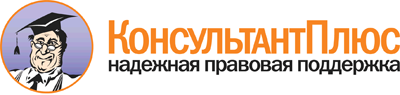 Справочная информация: "Порядки оказания медицинской помощи и стандарты медицинской помощи"
(Материал подготовлен специалистами КонсультантПлюс)Документ предоставлен КонсультантПлюс

www.consultant.ru

Дата сохранения: 30.05.2018
 Наименование порядкаНормативный правовой акт, утвердивший порядокПорядок оказания медицинской помощи взрослому населению по профилю "урология"Приказ Минздрава России от 12.11.2012 N 907нПорядок оказания медицинской помощи по профилю "детская урология-андрология"Приказ Минздрава России от 31.10.2012 N 561нПорядок оказания медицинской помощи взрослому населению по профилю "нефрология"Приказ Минздравсоцразвития России от 18.01.2012 N 17нПорядок оказания медицинской помощи взрослому населению по профилю "дерматовенерология"Приказ Минздрава России от 15.11.2012 N 924нПорядок оказания педиатрической помощиПриказ Минздравсоцразвития России от 16.04.2012 N 366нПорядок оказания медицинской помощи взрослому населению по профилю "терапия"Приказ Минздрава России от 15.11.2012 N 923нПорядок оказания медицинской помощи по профилю "неонатология"Приказ Минздрава России от 15.11.2012 N 921нПорядок оказания медицинской помощи больным с врожденными и (или) наследственными заболеваниямиПриказ Минздрава России от 15.11.2012 N 917нПорядок оказания медицинской помощи детям со стоматологическими заболеваниямиПриказ Минздрава России от 13.11.2012 N 910нПорядок оказания медицинской помощи взрослому населению при стоматологических заболеванияхПриказ Минздравсоцразвития России от 07.12.2011 N 1496нПорядок оказания медицинской помощи по профилю "детская эндокринология"Приказ Минздрава России от 12.11.2012 N 908нПорядок оказания медицинской помощи взрослому населению по профилю "эндокринология"Приказ Минздрава России от 12.11.2012 N 899нПорядок оказания медицинской помощи взрослому населению при заболеваниях глаза, его придаточного аппарата и орбитыПриказ Минздрава России от 12.11.2012 N 902нПорядок оказания медицинской помощи детям при заболеваниях глаза, его придаточного аппарата и орбитыПриказ Минздрава России от 25.10.2012 N 442нПорядок оказания медицинской помощи взрослому населению по профилю "ревматология"Приказ Минздрава России от 12.11.2012 N 900нПорядок оказания медицинской помощи детям по профилю "ревматология"Приказ Минздрава России от 25.10.2012 N 441нПорядок оказания медицинской помощи больным с сердечно-сосудистыми заболеваниямиПриказ Минздрава России от 15.11.2012 N 918нПорядок оказания медицинской помощи по профилю "детская кардиология"Приказ Минздрава России от 25.10.2012 N 440нПорядок оказания медицинской помощи больным с острыми нарушениями мозгового кровообращенияПриказ Минздрава России от 15.11.2012 N 928нПорядок оказания медицинской помощи населению по профилю "гематология"Приказ Минздрава России от 15.11.2012 N 930нПорядок оказания медицинской помощи по профилю "клиническая фармакология"Приказ Минздрава России от 02.11.2012 N 575нПорядок оказания медицинской помощи взрослому населению по профилю "торакальная хирургия"Приказ Минздрава России от 12.11.2012 N 898нПорядок оказания медицинской помощи по профилю "хирургия (трансплантация органов и (или) тканей человека)"Приказ Минздрава России от 31.10.2012 N 567нПорядок оказания медицинской помощи по профилю "Детская хирургия"Приказ Минздрава России от 31.10.2012 N 562нПорядок оказания медицинской помощи взрослому населению по профилю "хирургия"Приказ Минздрава России от 15.11.2012 N 922нПорядок оказания медицинской помощи по профилю "пластическая хирургия"Приказ Минздрава России от 30.10.2012 N 555нПорядок оказания медицинской помощи по профилю "косметология"Приказ Минздравсоцразвития России от 18.04.2012 N 381нПорядок оказания медицинской помощи детям с инфекционными заболеваниямиПриказ Минздравсоцразвития России от 05.05.2012 N 521нПорядок оказания медицинской помощи взрослым больным при инфекционных заболеванияхПриказ Минздравсоцразвития России от 31.01.2012 N 69нПорядок оказания медицинской помощи при психических расстройствах и расстройствах поведенияПриказ Минздравсоцразвития России от 17.05.2012 N 566нПорядок оказания медицинской помощи по профилю "гериатрия"Приказ Минздрава России от 29.01.2016 N 38нПорядок оказания медицинской помощи взрослому населению по профилю "нейрохирургия"Приказ Минздрава России от 15.11.2012 N 931нПорядок оказания медицинской помощи детям по профилю "неврология"Приказ Минздрава России от 14.12.2012 N 1047нПорядок оказания медицинской помощи взрослому населению при заболеваниях нервной системыПриказ Минздрава России от 15.11.2012 N 926нПорядок оказания медицинской помощи взрослому населению по профилю "анестезиология и реаниматология"Приказ Минздрава России от 15.11.2012 N 919нПорядок оказания медицинской помощи детям по профилю "анестезиология и реаниматология"Приказ Минздрава России от 12.11.2012 N 909нПорядок оказания медицинской помощи при острых и хронических профессиональных заболеванияхПриказ Минздрава России от 13.11.2012 N 911нПорядок оказания медицинской помощи населению по профилю "оториноларингология"Приказ Минздрава России от 12.11.2012 N 905нПорядок оказания медицинской помощи населению по профилю "сурдология-оториноларингология"Приказ Минздравсоцразвития России от 09.04.2015 N 178нПорядок оказания медицинской помощи населению с заболеваниями толстой кишки, анального канала и промежности колопроктологического профиляПриказ Минздравсоцразвития России от 02.04.2010 N 206нПорядок оказания медицинской помощи населению по профилю "гастроэнтерология"Приказ Минздравсоцразвития России от 12.11.2012 N 906нПорядок оказания медицинской помощи населению по профилю "диетология"Приказ Минздрава России от 15.11.2012 N 920нПорядок оказания наркологической помощи больным с острыми химическими отравлениямиПриказ Минздрава России от 15.11.2012 N 925нПорядок оказания медицинской помощи по профилю "психиатрия-наркология"Приказ Минздрава России от 30.12.2015 N 1034нПорядок оказания медицинской помощи больным туберкулезомПриказ Минздрава России от 15.11.2012 N 932нПорядок оказания медицинской помощи населению по профилю "пульмонология"Приказ Минздрава России от 15.11.2012 N 916нПорядок оказания медицинской помощи взрослому населению при заболевании, вызываемом вирусом иммунодефицита человека (ВИЧ-инфекции)Приказ Минздрава России от 08.11.2012 N 689нПорядок оказания медицинской помощи населению по профилю "аллергология и иммунология"Приказ Минздрава России от 07.11.2012 N 606нПорядок оказания медицинской помощи населению по профилю "травматология и ортопедия"Приказ Минздрава России от 12.11.2012 N 901нПорядок оказания медицинской помощи пострадавшим с сочетанными, множественными и изолированными травмами, сопровождающимися шокомПриказ Минздрава России от 15.11.2012 N 927нПорядок оказания медицинской помощи населению по профилю "онкология"Приказ Минздрава России от 15.11.2012 N 915нПорядок оказания медицинской помощи по профилю "детская онкология"Приказ Минздрава России от 31.10.2012 N 560нПорядок оказания паллиативной медицинской помощи взрослому населениюПриказ Минздрава России от 14.04.2015 N 187нПорядок оказания паллиативной медицинской помощи детямПриказ Минздрава России от 14.04.2015 N 193нПорядок оказания медицинской помощи по профилю "акушерство и гинекология (за исключением использования вспомогательных репродуктивных технологий)"Приказ Минздрава России от 01.11.2012 N 572нПорядок оказания медицинской помощи населению по профилю "остеопатия"Приказ Минздрава России от 19.01.2018 N 21нПорядок использования вспомогательных репродуктивных технологий, противопоказания и ограничения к их применениюПриказ Минздрава России от 30.08.2012 N 107нПорядок оказания скорой, в том числе скорой специализированной, медицинской помощиПриказ Минздрава России от 20.06.2013 N 388нНаименование порядкаНормативный правовой акт, утвердивший порядокПорядок проведения диспансерного наблюденияПриказ Минздрава России от 21.12.2012 N 1344нПорядок проведения диспансеризации определенных групп взрослого населенияПриказ Минздрава России от 26.10.2017 N 869н.Порядок проведения профилактического медицинского осмотраПриказ Минздрава России от 06.12.2012 N 1011нПорядок диспансерного наблюдения за лицами с психическими расстройствами и (или) расстройствами поведения, связанными с употреблением психоактивных веществПриказ Минздрава России от 30.12.2015 N 1034нВнимание! При применении Приказа Минздрава России от 10.08.2017 N 514н см. Письмо Минздрава России от 29.01.2018 N 15-2/10/2-490Внимание! При применении Приказа Минздрава России от 10.08.2017 N 514н см. Письмо Минздрава России от 29.01.2018 N 15-2/10/2-490Порядок проведения профилактических медицинских осмотров несовершеннолетнихПриказ Минздрава России от 10.08.2017 N 514нПорядок прохождения несовершеннолетними диспансерного наблюдения, в том числе в период обучения и воспитания в образовательных учрежденияхПриказ Минздрава России от 21.12.2012 N 1348нПорядок и сроки проведения профилактических медицинских осмотров граждан в целях выявления туберкулезаПриказ Минздрава России от 21.03.2017 N 124нПорядок проведения предсменных, предрейсовых и послесменных, послерейсовых медицинских осмотровПриказ Минздрава России от 15.12.2014 N 835нПорядок проведения профилактических медицинских осмотров обучающихся в общеобразовательных организациях и профессиональных образовательных организациях, а также образовательных организациях высшего образования в целях раннего выявления незаконного потребления наркотических средств и психотропных веществПриказ Минздрава России от 06.10.2014 N 581нПорядок медицинского освидетельствования граждан, намеревающихся усыновить (удочерить), взять под опеку (попечительство), в приемную или патронатную семью детей-сирот и детей, оставшихся без попечения родителей, а также формы заключения о результатах медицинского освидетельствования таких гражданПриказ Минздрава России от 18.06.2014 N 290нПорядок диспансеризации детей-сирот и детей, оставшихся без попечения родителей, в том числе усыновленных (удочеренных), принятых под опеку (попечительство), в приемную или патронатную семьюПриказ Минздрава России от 11.04.2013 N 216нПорядок проведения диспансеризации пребывающих в стационарных учреждениях детей-сирот и детей, находящихся в трудной жизненной ситуацииПриказ Минздрава России от 15.02.2013 N 72нПорядок проведения обязательных предварительных (при поступлении на работу) и периодических медицинских осмотров (обследований) работников, занятых на тяжелых работах и на работах с вредными и (или) опасными условиями трудаПриказ Минздравсоцразвития России от 12.04.2011 N 302нПорядок проведения диспансеризации пребывающих в стационарных учреждениях детей-сирот и детей, находящихся в трудной жизненной ситуации, в Республике Крым и г. Севастополе в 2014 годуПриказ Минздрава России от 10.10.2014 N 605нНаименование порядкаНормативный правовой акт, утвердивший порядокПравила оказания медицинской помощи иностранным гражданам на территории Российской ФедерацииПостановление Правительства РФ от 06.03.2013 N 186Правила оказания лицам, заключенным под стражу или отбывающим наказание в виде лишения свободы, медицинской помощи в медицинских организациях государственной и муниципальной систем здравоохранения, а также приглашения для проведения консультаций врачей-специалистов указанных медицинских организаций при невозможности оказания медицинской помощи в учреждениях уголовно-исполнительной системыПостановление Правительства РФ от 28.12.2012 N 1466Порядок организации оказания медицинской помощи лицам, заключенным под стражу или отбывающим наказание в виде лишения свободыПриказ Минюста России от 28.12.2017 N 285Порядок организации и оказания медицинской помощи с применением телемедицинских технологийПриказ Минздрава России от 30.11.2017 N 965нПорядок организации оказания высокотехнологичной медицинской помощи с применением специализированной информационной системыПриказ Минздрава России от 29.12.2014 N 930нПоложение об организации оказания первичной медико-санитарной помощиПриказ Минздравсоцразвития России от 15.05.2012 N 543нПоложение об организации оказания первичной медико-санитарной помощи детямПриказ Минздрава России от 07.03.2018 N 92нПоложение об организации оказания специализированной, в том числе высокотехнологичной, медицинской помощиПриказ Минздрава России от 02.12.2014 N 796нПоложение об организации клинической апробации методов профилактики, диагностики, лечения и реабилитации и оказания медицинской помощи в рамках клинической апробации методов профилактики, диагностики, лечения и реабилитации (в том числе порядок направления пациентов для оказания такой медицинской помощи)Приказ Минздрава России от 10.07.2015 N 433нПорядок оказания медицинской помощи несовершеннолетним, в том числе в период обучения и воспитания в образовательных организацияхПриказ Минздрава России от 05.11.2013 N 822нПорядок оказания медицинской помощи несовершеннолетним в период оздоровления и организованного отдыхаПриказ Минздравсоцразвития России от 16.04.2012 N 363нВнимание! Перечень медицинских показаний и противопоказаний для санаторно-курортного лечения см. Приказ Минздрава России от 05.05.2016 N 281нВнимание! Перечень медицинских показаний и противопоказаний для санаторно-курортного лечения см. Приказ Минздрава России от 05.05.2016 N 281нПорядок организации санаторно-курортного леченияПриказ Минздрава России от 05.05.2016 N 279нПорядок организации медицинской реабилитацииПриказ Минздрава России от 29.12.2012 N 1705нПорядок возложения на фельдшера, акушерку руководителем медицинской организации при организации оказания первичной медико-санитарной помощи и скорой медицинской помощи отдельных функций лечащего врача по непосредственному оказанию медицинской помощи пациенту в период наблюдения за ним и его лечения, в том числе по назначению и применению лекарственных препаратов, включая наркотические лекарственные препараты и психотропные лекарственные препаратыПриказ Минздравсоцразвития России от 23.03.2012 N 252нПорядок организации оказания медицинской помощи лицам, занимающимся физической культурой и спортом (в том числе при подготовке и проведении физкультурных мероприятий и спортивных мероприятий), включая порядок медицинского осмотра лиц, желающих пройти спортивную подготовку, заниматься физической культурой и спортом в организациях и (или) выполнить нормативы испытаний (тестов) Всероссийского физкультурно-спортивного комплекса "Готов к труду и обороне"Приказ Минздрава России от 01.03.2016 N 134нПорядок организации оказания медицинской помощи участникам спортивных соревнований, иным лицам, участвующим в мероприятиях, зрителям мероприятий в период проведения спортивных соревнований с учетом требований FIFA к мероприятиям по подготовке и проведению чемпионата мира по футболу FIFA 2018 года и Кубка конфедераций FIFA 2017 годаПриказ Минздрава России от 31.03.2017 N 140нПорядок оказания медицинской помощи спортсменам, членам олимпийской семьи, зрителям, персоналу, представителям средств массовой информации и участникам церемоний открытия и закрытия Игр во время проведения XXII Олимпийских зимних игр и XI Паралимпийских зимних игр 2014 г. в г. СочиПриказ Минздрава России от 11.11.2013 N 835нНаименование стандартаКод МКБВозраст. к/яНормативный правовой акт, утвердивший стандартНекоторые инфекционные и паразитарные болезни (A00 - B99)Некоторые инфекционные и паразитарные болезни (A00 - B99)Некоторые инфекционные и паразитарные болезни (A00 - B99)Некоторые инфекционные и паразитарные болезни (A00 - B99)Cтандарт первичной медико-санитарной помощи детям при шигеллезе (дизентерии) легкой степени тяжестиA03.0 Шигеллез, вызванный Shigella dysenteriaeA03.1 Шигеллез, вызванный Shigella flexneriA03.2 Шигеллез, вызванный Shigella boydiiA03.3 Шигеллез, вызванный Shigella sonneiA03.9 Шигеллез неуточненныйдетиПриказ Минздрава России от 24.12.2012 N 1468нCтандарт первичной медико-санитарной помощи детям при кампилобактериозе легкой степени тяжестиA04.5 Энтерит, вызванный CampylobacterдетиПриказ Минздрава России от 09.11.2012 N 871нCтандарт первичной медико-санитарной помощи детям при псевдотуберкулезе, иерсиниозе легкой степени тяжестиA04.6 Энтерит, вызванный Yersinia enterocoliticaA04.8 Другие уточненные бактериальные кишечные инфекциидетиПриказ Минздрава России от 09.11.2012 N 870нCтандарт первичной медико-санитарной помощи детям при острых кишечных инфекциях и пищевых отравлениях легкой степени тяжестиA04.9 Бактериальная кишечная инфекция неуточненнаяA05.0 Стафилококковое пищевое отравлениеA05.2 Пищевое отравление, вызванное Clostridium perfringens [Clostridium welchii]A05.3 Пищевое отравление, вызванное Vibrio parahaemolyticusA05.4 Пищевое отравление, вызванное Bacillus cereusA05.8 Другие уточненные бактериальные пищевые отравленияA05.9 Бактериальное пищевое отравление неуточненноеA09 Диарея и гастроэнтерит предположительно инфекционного происхождениядетиПриказ Минздрава России от 09.11.2012 N 869нCтандарт первичной медико-санитарной помощи детям при диарее и гастроэнтерите предположительно инфекционной этиологии легкой степени тяжестиA09 Диарея и гастроэнтерит предположительно инфекционного происхождениядетиПриказ Минздрава России от 09.11.2012 N 714нCтандарт первичной медико-санитарной помощи при туберкулезе костей и суставовA18.0 Туберкулез костей и суставоввзрослыеПриказ Минздрава России от 09.11.2012 N 744нCтандарт первичной медико-санитарной помощи детям при коклюше легкой степени тяжестиA37.0 Коклюш, вызванный Bordetella pertussisA37.1 Коклюш, вызванный Bordetella parapertussisA37.9 Коклюш неуточненныйдетиПриказ Минздрава России от 09.11.2012 N 797нCтандарт первичной медико-санитарной помощи при детям при хронической надпочечниковой недостаточностиA39.1+ Синдром Уотерхауса - Фридериксена (E35.1*)E23.0 ГипопитуитаризмE23.1 Медикаментозный гипопитуитаризмE27.1 Первичная недостаточность коры надпочечниковE27.3 Медикаментозная недостаточность коры надпочечниковE27.4 Другая и неуточненная недостаточность коры надпочечниковE27.8 Другие уточненные нарушения надпочечниковE27.9 Болезнь надпочечников неуточненнаяE31.0 Аутоиммунная полигландулярная недостаточностьE71.3 Нарушения обмена жирных кислотE89.6 Гипофункция коры надпочечников (мозгового слоя), возникшая после медицинских процедурдетиПриказ Минздрава России от 09.11.2012 N 863нCтандарт первичной медико-санитарной помощи при остром некротическом язвенном гингивитеA69.1 Другие инфекции ВенсанавзрослыеПриказ Минздрава России от 24.12.2012 N 1496нCтандарт первичной медико-санитарной помощи детям при инфекции, вызванной вирусом простого герпеса (herpes simplex)B00.1 Герпетический везикулярный дерматитB00.2 Герпетический гингивостоматит и фаринготонзиллитдетиПриказ Минздрава России от 28.12.2012 N 1579нCтандарт первичной медико-санитарной помощи при контагиозном моллюскеB08.1 Контагиозный моллюсквзрослыедетиПриказ Минздрава России от 28.12.2012 N 1617нCтандарт первичной медико-санитарной помощи при болезни, вызванной вирусом иммунодефицита человека (ВИЧ-инфекцией)B20 Болезнь, вызванная вирусом иммунодефицита человека [ВИЧ], проявляющаяся в виде инфекционных и паразитарных болезнейB21 Болезнь, вызванная вирусом иммунодефицита человека [ВИЧ], проявляющаяся в виде злокачественных новообразованийB22 Болезнь, вызванная вирусом иммунодефицита человека [ВИЧ], проявляющаяся в виде других уточненных болезнейB23 Болезнь, вызванная вирусом иммунодефицита человека [ВИЧ], проявляющаяся в виде других состоянийB24 Болезнь, вызванная вирусом иммунодефицита человека [ВИЧ], неуточненнаяZ21 Бессимптомный инфекционный статус, вызванный вирусом иммунодефицита человека [ВИЧ]взрослыеПриказ Минздрава России от 24.12.2012 N 1511нCтандарт первичной медико-санитарной помощи детям при инфекционном мононуклеозе легкой степени тяжестиB27.0 Мононуклеоз, вызванный гамма - герпетическим вирусомB27.1 Цитомегаловирусный мононуклеозB27.8 Другой инфекционный мононуклеозB27.9 Инфекционный мононуклеоз неуточненныйдетиПриказ Минздрава России от 09.11.2012 N 796нCтандарт первичной медико-санитарной помощи при кандидозе кожи и ногтейB37.2 Кандидоз кожи и ногтейвзрослыеПриказ Минздрава России от 28.12.2012 N 1586нНовообразования (C00 - D48)Новообразования (C00 - D48)Новообразования (C00 - D48)Новообразования (C00 - D48)Стандарт первичной медико-санитарной помощи при злокачественных новообразованиях губы I - IV стадии (обследование в целях установления диагноза заболевания и подготовки к противоопухолевому лечению)C00 Злокачественное новообразование губывзрослыеПриказ Минздрава России от 20.12.2012 N 1155нСтандарт первичной медико-санитарной помощи при злокачественных новообразованиях губы I - IV стадии (обследование при проведении диспансерного наблюдения)C00 Злокачественное новообразование губывзрослыеПриказ Минздрава России от 20.12.2012 N 1184нСтандарт первичной медико-санитарной помощи при злокачественных новообразованиях полости рта 0 - IV стадии (обследование в целях установления диагноза заболевания и подготовки к противоопухолевому лечению)C01 Злокачественное новообразование основания языкаC02 Злокачественное новообразование других и неуточненных частей языкаC03 Злокачественное новообразование десныC04 Злокачественное новообразование дна полости ртаC05 Злокачественное новообразование небаC06 Злокачественное новообразование других и неуточненных отделов ртавзрослыеПриказ Минздрава России от 20.12.2012 N 1121нСтандарт первичной медико-санитарной помощи при злокачественных новообразованиях полости рта 0 - IV стадии (обследование при проведении диспансерного наблюдения)C01 Злокачественное новообразование основания языкаC02 Злокачественное новообразование других и неуточненных частей языкаC03 Злокачественное новообразование десныC04 Злокачественное новообразование дна полости ртаC05 Злокачественное новообразование небаC06 Злокачественное новообразование других и неуточненных отделов ртавзрослыеПриказ Минздрава России от 20.12.2012 N 1277нСтандарт первичной медико-санитарной помощи при злокачественных новообразованиях ротоглотки 0 - IV стадии (обследование в целях установления диагноза заболевания и подготовки к противоопухолевому лечению)C10 Злокачественное новообразование ротоглоткивзрослыеПриказ Минздрава России от 20.12.2012 N 1195нСтандарт первичной медико-санитарной помощи при злокачественных новообразованиях ротоглотки 0 - IV стадии (обследование при проведении диспансерного наблюдения)C10 Злокачественное новообразование ротоглоткивзрослыеПриказ Минздрава России от 20.12.2012 N 1169нСтандарт первичной медико-санитарной помощи при злокачественных новообразованиях гортаноглотки 0 - IV стадии (обследование при проведении диспансерного наблюдения)C12 Злокачественное новообразование грушевидного синусаC13 Злокачественное новообразование нижней части глоткиC14.1 ГортаноглоткивзрослыеПриказ Минздрава России от 20.12.2012 N 1199нСтандарт первичной медико-санитарной помощи при злокачественных новообразованиях гортаноглотки 0 - IV стадии (обследование в целях установления диагноза заболевания и подготовки к противоопухолевому лечению)C14.1 ГортаноглоткиC12 Злокачественное новообразование грушевидного синусаC13 Злокачественное новообразование нижней части глоткивзрослыеПриказ Минздрава России от 20.12.2012 N 1194нСтандарт первичной медико-санитарной помощи при злокачественных новообразованиях пищевода I - IV стадии (обследование в целях установления диагноза заболевания и подготовки к противоопухолевому лечению)C15 Злокачественное новообразование пищеводавзрослыеПриказ Минздрава России от 20.12.2012 N 1173нСтандарт первичной медико-санитарной помощи при злокачественных новообразованиях пищевода I - IV стадии (обследование при проведении диспансерного наблюдения)C15 Злокачественное новообразование пищеводавзрослыеПриказ Минздрава России от 20.12.2012 N 1170нСтандарт первичной медико-санитарной помощи при злокачественных новообразованиях желудка I - IV стадии (обследование при проведении диспансерного наблюдения)C16 Злокачественное новообразование желудкавзрослыеПриказ Минздрава России от 20.12.2012 N 1190нСтандарт первичной медико-санитарной помощи при злокачественных новообразованиях желудка I - IV стадии (обследование в целях установления диагноза заболевания и подготовки к противоопухолевому лечению)C16 Злокачественное новообразование желудкавзрослыеПриказ Минздрава России от 20.12.2012 N 1136нСтандарт первичной медико-санитарной помощи при злокачественных новообразованиях ободочной кишки I - IV стадии (обследование в целях установления диагноза заболевания и подготовки к противоопухолевому лечению)C18 Злокачественное новообразование ободочной кишкиC19 Злокачественное новообразование ректосигмоидного соединениявзрослыеПриказ Минздрава России от 20.12.2012 N 1198нСтандарт первичной медико-санитарной помощи при злокачественных метастатических и рецидивных новообразованиях ободочной и прямой кишки IV стадии (химиотерапевтическое лечение)C18 Злокачественное новообразование ободочной кишкиC19 Злокачественное новообразование ректосигмоидного соединенияC20 Злокачественное новообразование прямой кишкивзрослыеПриказ Минздрава России от 24.12.2012 N 1531нСтандарт первичной медико-санитарной помощи при злокачественных новообразованиях прямой кишки I - IV стадии (обследование при проведении диспансерного наблюдения)C20 Злокачественное новообразование прямой кишкивзрослыеПриказ Минздрава России от 20.12.2012 N 1188нСтандарт первичной медико-санитарной помощи при злокачественных новообразованиях прямой кишки I - IV стадии (обследование в целях установления диагноза заболевания и подготовки к противоопухолевому лечению)C20 Злокачественное новообразование прямой кишкивзрослыеПриказ Минздрава России от 20.12.2012 N 1196нСтандарт первичной медико-санитарной помощи при злокачественных новообразованиях печени и внутрипеченочных желчных протоков I - IV стадии (обследование в целях установления диагноза заболевания и подготовки к противоопухолевому лечению)C22 Злокачественное новообразование печени и внутрипеченочных желчных протоковвзрослыеПриказ Минздрава России от 20.12.2012 N 1154нСтандарт первичной медико-санитарной помощи при злокачественных новообразованиях печени и внутрипеченочных желчных протоков I - IV стадии (обследование в целях установления диагноза заболевания и подготовки к противоопухолевому лечению)C22 Злокачественное новообразование печени и внутрипеченочных желчных протоковвзрослыеПриказ Минздрава России от 20.12.2012 N 1161нСтандарт первичной медико-санитарной помощи при злокачественных новообразованиях печени и внутрипеченочных желчных протоков I - IV стадии (обследование при проведении диспансерного наблюдения)C22 Злокачественное новообразование печени и внутрипеченочных желчных протоковвзрослыеПриказ Минздрава России от 20.12.2012 N 1122нСтандарт первичной медико-санитарной помощи при злокачественных новообразованиях поджелудочной железы (обследование в целям установления диагноза заболевания и подготовки к противоопухолевому лечению)C25 Злокачественное новообразование поджелудочной железывзрослыеПриказ Минздрава России от 20.12.2012 N 1160нСтандарт первичной медико-санитарной помощи при злокачественных новообразованиях поджелудочной железы I - IV стадии (обследование при проведении диспансерного наблюдения)C25 Злокачественное новообразование поджелудочной железывзрослыеПриказ Минздрава России от 20.12.2012 N 1165нСтандарт первичной медико-санитарной помощи при злокачественных новообразованиях поджелудочной железы IIB - IV стадии (нерезектабельный процесс, химиотерапевтическое лечение)C25 Злокачественное новообразование поджелудочной железывзрослыеПриказ Минздрава России от 24.12.2012 N 1527нСтандарт первичной медико-санитарной помощи при злокачественных новообразованиях носа и придаточных пазух 0 - IV стадии (обследование при проведении диспансерного наблюдения)C30 Злокачественное новообразование полости носа и среднего ухаC31 Злокачественное новообразование придаточных пазухвзрослыеПриказ Минздрава России от 20.12.2012 N 1118нСтандарт первичной медико-санитарной помощи при злокачественных новообразованиях носа и придаточных пазух 0 - IV стадии (обследование в целях установления диагноза заболевания и подготовки к противоопухолевому лечению)C30 Злокачественное новообразование полости носа и среднего ухаC31 Злокачественное новообразование придаточных пазухвзрослыеПриказ Минздрава России от 20.12.2012 N 1158нСтандарт первичной медико-санитарной помощи при злокачественных новообразованиях гортани 0 - IV стадии (обследование при проведении диспансерного наблюдения)C32 Злокачественное новообразование гортанивзрослыеПриказ Минздрава России от 28.12.2012 N 1603нСтандарт первичной медико-санитарной помощи при злокачественных новообразованиях гортани 0 - IV стадии (обследование в целях установления диагноза заболевания и подготовки к противоопухолевому лечению)C32 Злокачественное новообразование гортанивзрослыеПриказ Минздрава России от 24.12.2012 N 1477нСтандарт первичной медико-санитарной помощи при злокачественных новообразованиях трахеи I - IV стадии (обследование при проведении диспансерного наблюдения)C33 Злокачественное новообразование трахеивзрослыеПриказ Минздрава России от 20.12.2012 N 1186нСтандарт первичной медико-санитарной помощи при злокачественных новообразованиях трахеи I - IV стадии (обследование в целях установления диагноза заболевания и подготовки к противоопухолевому лечению)C33 Злокачественное новообразование трахеивзрослыеПриказ Минздрава России от 20.12.2012 N 1151нСтандарт первичной медико-санитарной помощи при злокачественных новообразованиях легкого I - IV стадии (обследование при проведении диспансерного наблюдения)C34 Злокачественное новообразование бронхов и легкоговзрослыеПриказ Минздрава России от 20.12.2012 N 1081нСтандарт первичной медико-санитарной помощи при генерализованном немелкоклеточном раке легкого IIIB - IV стадии при наличии медицинских противопоказаний к хирургическому лечению (химиотерапевтическое лечение)C34 Злокачественное новообразование бронхов и легкоговзрослыеПриказ Минздрава России от 24.12.2012 N 1464нСтандарт первичной медико-санитарной помощи при злокачественных новообразованиях костей и суставных хрящей I - IV стадии (обследование в целях установления диагноза заболевания и подготовки к противоопухолевому лечению)C40 Злокачественное новообразование костей и суставных хрящейC41 Злокачественное новообразование костей и суставных хрящей других и неуточненных локализацийвзрослыеПриказ Минздрава России от 20.12.2012 N 1149нСтандарт первичной медико-санитарной помощи при злокачественных новообразованиях костей и суставных хрящей I - IV стадии (обследование при проведении диспансерного наблюдения)C40 Злокачественное новообразование костей и суставных хрящейC41 Злокачественное новообразование костей и суставных хрящей других и неуточненных локализацийвзрослыеПриказ Минздрава России от 20.12.2012 N 1164нСтандарт первичной медико-санитарной помощи при злокачественных новообразованиях кожи (меланома, рак) I - IV стадии (обследование в целях установления диагноза заболевания и подготовки к противоопухолевому лечению)C43 Злокачественная меланома кожиC44 Другие злокачественные новообразования коживзрослыеПриказ Минздрава России от 20.12.2012 N 1143нСтандарт первичной медико-санитарной помощи при злокачественных новообразованиях кожи (меланома, рак) I - IV стадии (обследование при проведении диспансерного наблюдения)C43 Злокачественная меланома кожиC44 Другие злокачественные новообразования коживзрослыеПриказ Минздрава России от 20.12.2012 N 1185нСтандарт первичной медико-санитарной помощи при злокачественных новообразованиях соединительной и мягких тканей I - IV стадии (обследование при проведении диспансерного наблюдения)C49 Злокачественное новообразование других типов соединительной и мягких тканейC47 Злокачественное новообразование периферических нервов и вегетативной нервной системывзрослыеПриказ Минздрава России от 20.12.2012 N 1125нСтандарт первичной медико-санитарной помощи при злокачественных новообразованиях соединительной и мягких тканей I - IV стадии (обследование в целях установления диагноза заболевания и подготовки к противоопухолевому лечению)C49 Злокачественное новообразование других типов соединительной и мягких тканейC47 Злокачественное новообразование периферических нервов и вегетативной нервной системывзрослыеПриказ Минздрава России от 20.12.2012 N 1159нСтандарт первичной медико-санитарной помощи при злокачественных новообразованиях шейки матки 0 - IV стадии (обследование в целях установления диагноза заболевания и подготовки к противоопухолевому лечению)C53 Злокачественное новообразование шейки маткивзрослыеПриказ Минздрава России от 20.12.2012 N 1193нСтандарт первичной медико-санитарной помощи при злокачественных новообразованиях шейки матки 0 - IV стадии (обследование при проведении диспансерного наблюдения)C53 Злокачественное новообразование шейки маткивзрослыеПриказ Минздрава России от 20.12.2012 N 1187нСтандарт первичной медико-санитарной помощи при злокачественных новообразованиях тела матки 0 - IV стадии (обследование при проведении диспансерного наблюдения)C54 Злокачественное новообразование тела маткивзрослыеПриказ Минздрава России от 20.12.2012 N 1189нСтандарт первичной медико-санитарной помощи при злокачественных новообразованиях тела матки 0 - IV стадии (обследование в целях установления диагноза заболевания и подготовки к противоопухолевому лечению)C54 Злокачественное новообразование тела маткивзрослыеПриказ Минздрава России от 20.12.2012 N 1152нСтандарт первичной медико-санитарной помощи при злокачественных новообразованиях яичников 0 - IV стадии (обследование при проведении диспансерного наблюдения)C56 Злокачественное новообразование яичникавзрослыеПриказ Минздрава России от 20.12.2012 N 1088нСтандарт первичной медико-санитарной помощи при злокачественных новообразованиях яичников I - IV стадии (обследование в целях установления диагноза заболевания и подготовки к противоопухолевому лечению)C56 Злокачественное новообразование яичникавзрослыеПриказ Минздрава России от 20.12.2012 N 1150нСтандарт первичной медико-санитарной помощи при злокачественных новообразованиях почки 0 - IV стадии (обследование при проведении диспансерного наблюдения)C64 Злокачественное новообразование почки, кроме почечной лоханкивзрослыеПриказ Минздрава России от 20.12.2012 N 1089нСтандарт первичной медико-санитарной помощи при злокачественных новообразованиях почки 0 - IV стадии (обследование в целях установления диагноза заболевания и подготовки к противоопухолевому лечению)C64 Злокачественное новообразование почки, кроме почечной лоханкивзрослыеПриказ Минздрава России от 20.12.2012 N 1197нСтандарт первичной медико-санитарной помощи при злокачественных новообразованиях мочевого пузыря 0 - IV стадии (обследование в целях установления диагноза заболевания и подготовки к противоопухолевому лечению)C67 Злокачественное новообразование мочевого пузырявзрослыеПриказ Минздрава России от 20.12.2012 N 1157нСтандарт первичной медико-санитарной помощи при злокачественных новообразованиях мочевого пузыря 0 - IV стадии (обследование при проведении диспансерного наблюдения)C67 Злокачественное новообразование мочевого пузырявзрослыеПриказ Минздрава России от 20.12.2012 N 1174нСтандарт первичной медико-санитарной помощи детям при глиобластомеC71.0 Большого мозга, кроме долей и желудочковC71.1 Лобной долиC71.2 Височной долиC71.3 Теменной долиC71.4 Затылочной долиC71.5 Желудочка мозгаC71.6 МозжечкаC71.7 Ствола мозгаC71.8 Поражение, выходящее за пределы одной и более вышеуказанных локализаций головного мозгаC72.0 Спинного мозгаC72.1 Конского хвостадетиПриказ Минздрава России от 24.12.2012 N 1494нСтандарт первичной медико-санитарной помощи при злокачественных новообразованиях щитовидной железы 0 - IV стадии (обследование при проведении диспансерного наблюдения)C73 Злокачественное новообразование щитовидной железывзрослыеПриказ Минздрава России от 20.12.2012 N 1077нСтандарт первичной медико-санитарной помощи при злокачественных новообразованиях щитовидной железы 0 - IV стадии (обследование в целях установления диагноза заболевания и подготовки к противоопухолевому лечению)C73 Злокачественное новообразование щитовидной железывзрослыеПриказ Минздрава России от 20.12.2012 N 1156нСтандарт первичной медико-санитарной помощи детям при преждевременном половом созревании, в том числе вторичного генезаD27 Доброкачественное новообразование яичникаD29 Доброчественные новообразования мужских половых органовD29.2 ЯичкаD35 Доброкачественные новообразования других и неуточненных эндокринных железD35.0 НадпочечникаE03.9 Гипотиреоз неуточненныйE22.8 Другие состояния гиперфункции гипофизаE22.9 Гиперфункция гипофиза неуточненнаяE25 Адреногенитальные расстройстваE25.9 Андрогенитальное нарушение неуточненноеE27.0 Другие виды гиперсекреции коры надпочечниковE28.0 Избыток эстрогеновE29.0 Гиперфункция яичекE29.9 Дисфункция яичек неуточненнаяE30.1 Преждевременное половое созреваниеE30.8 Другие нарушения полового созреванияE30.9 Нарушение полового созревания неуточненноеQ78.1 Полиостозная фиброзная дисплазиядетиПриказ Минздрава России от 09.11.2012 N 725нСтандарт первичной медико-санитарной помощи детям при лимфобластной неходжкинской лимфоме (группа стандартного риска)C83.5 Лимфобластная (диффузная)детиПриказ Минздрава России от 29.12.2012 N 1738нСтандарт первичной медико-санитарной помощи детям при лимфобластной неходжкинской лимфоме (группа среднего риска)C83.5 Лимфобластная (диффузная)детиПриказ Минздрава России от 29.12.2012 N 1754нСтандарт первичной медико-санитарной помощи детям при лимфобластной неходжкинской лимфоме (группа высокого риска)C83.5 Лимфобластная (диффузная)детиПриказ Минздрава России от 29.12.2012 N 1753нСтандарт первичной медико-санитарной помощи при резистентном и рецидивирующем течении множественной миеломы и других злокачественных плазмоклеточных новообразованийC90.0 Множественная миеломаC88.1 Болезнь альфа-тяжелых цепейC88.2 Болезнь гамма-тяжелых цепейC90.1 Плазмоклеточный лейкозC90.2 Плазмоцитома экстрамедуллярнаявзрослыеПриказ Минздрава России от 24.12.2012 N 1458нСтандарт первичной медико-санитарной помощи при множественной миеломе и других злокачественных плазмоклеточных новообразованиях (поддерживающая терапия после трансплантации аутологичного или аллогенного костного мозга)C90.0 Множественная миеломаC88.1 Болезнь альфа-тяжелых цепейC88.2 Болезнь гамма-тяжелых цепейC90.1 Плазмоклеточный лейкозC90.2 Плазмоцитома экстрамедуллярнаявзрослыеПриказ Минздрава России от 24.12.2012 N 1459нСтандарт первичной медико-санитарной помощи детям при остром лимфобластном лейкозе стандартного риска (поддерживающая терапия)C91.0 Множественная миеломадетиПриказ Минздрава России от 24.12.2012 N 1454нБолезни крови, кроветворных органов и отдельные нарушения, вовлекающие иммунный механизм (D50 - D89)Болезни крови, кроветворных органов и отдельные нарушения, вовлекающие иммунный механизм (D50 - D89)Болезни крови, кроветворных органов и отдельные нарушения, вовлекающие иммунный механизм (D50 - D89)Болезни крови, кроветворных органов и отдельные нарушения, вовлекающие иммунный механизм (D50 - D89)Стандарт первичной медико-санитарной помощи детям при B12-дефицитной анемии (при устранимой причине дефицита витамина B12)D51 Витамин-B12-дефицитная анемиядетиПриказ Минздрава России от 20.12.2012 N 1239нСтандарт первичной медико-санитарной помощи детям при B12-дефицитной анемии (при неустранимой причине дефицита витамина B12)D51 Витамин-B12-дефицитная анемиядетиПриказ Минздрава России от 24.12.2012 N 1372нСтандарт первичной медико-санитарной помощи детям фолиеводефицитной анемииD52 Фолиеводефицитная анемиядетиПриказ Минздрава России от 20.12.2012 N 1243нСтандарт первичной медико-санитарной помощи детям при устранимой причине дефицита фолиевой кислоты при фолиеводефицитной анемииD52 Фолиеводефицитная анемиядетиПриказ Минздрава России от 20.12.2012 N 1240нСтандарт первичной медико-санитарной помощи детям при талассемии трансфузионно независимойD56.0Альфа-талассемияD56.1 Бета-талассемияD56.2 Дельта-бета-талассемияD56.8 Другие талассемииD56.9 Талассемия неуточненнаяD58.2 Другие гемоглобинопатиидетиПриказ Минздрава России от 24.12.2012 N 1475нСтандарт первичной медико-санитарной помощи детям при талассемии трансфузионно зависимойD56.0Альфа-талассемияD56.1 Бета-талассемияD56.2 Дельта-бета-талассемияD56.8 Другие талассемииD56.9 Талассемия неуточненнаяD58.2 Другие гемоглобинопатиидетиПриказ Минздрава России от 24.12.2012 N 1476нСтандарт первичной медико-санитарной помощи при атипичном гемолитико- уремическом синдроме (динамическое наблюдение, лечение)D59.3 Гемолитико-уремический синдромвзрослыеПриказ Минздрава России от 29.12.2012 N 1750нСтандарт первичной медико-санитарной помощи детям при гемофилии A, гемофилии B (профилактике кровотечений или кровоизлияний при неосложненном течении и после успешной индукции иммунной толерантности)D66 Наследственный дефицит фактора VIIID67 Наследственный дефицит фактора IXдетиПриказ Минздрава России от 20.12.2012 N 1238нСтандарт первичной медико-санитарной помощи детям при гемофилии A, гемофилии B профилактике кровотечений или кровоизлияний при наличии ингибиторов к факторам свертывания крови VIII или IXD66 Наследственный дефицит фактора VIIID67 Наследственный дефицит фактора IXдетиПриказ Минздрава России от 20.12.2012 N 1235нСтандарт первичной медико-санитарной помощи детям при врожденной апластической анемииD61.0 Конституциональная апластическая анемияD61.8 Другие уточненные апластические анемииD61.9 Апластическая анемия неуточненнаядетиПриказ Минздрава России от 29.12.2012 N 1746нСтандарт первичной медико-санитарной помощи детям при гемофилии A, элиминации ингибитора (антител) к фактору свертывания крови VIII - индукция иммунной толерантностиD66 Наследственный дефицит фактора VIIIдетиПриказ Минздрава России от 24.12.2012 N 1495нСтандарт первичной медико-санитарной помощи детям при гемофилии A, гемофилии B, болезни Виллебранда, редких геморрагических коагулопатиях и тромбоцитопатиях, протромботических состояниях, плановая первичная диагностикаD66 Наследственный дефицит фактора VIIID67 Наследственный дефицит фактора IXD68.0 Болезнь ВиллебрандаD68.1 Наследственный дефицит фактора XID68.2 Наследственный дефицит других факторов свертыванияD68.3 Геморрагические нарушения, обусловленные циркулирующими в крови антикоагулянтамиD68.4 Приобретенный дефицит фактора свертыванияD68.9 Нарушение свертываемости неуточненноеD68.8 Другие уточненные нарушения свертываемостиD69.1 Качественные дефекты тромбоцитовD69.8 Другие уточненные геморрагические состоянияD69.9 Геморрагическое состояние неуточненноедетиПриказ Минздрава России от 20.12.2012 N 1237нСтандарт первичной медико-санитарной помощи детям при болезни Виллебранда, кровотечении или кровоизлиянии любой локализацииD68.0 Болезнь ВиллебрандадетиПриказ Минздрава России от 24.12.2012 N 1499нСтандарт первичной медико-санитарной помощи при идиопатической тромбоцитопенической пурпуре (обострение, рецидив)D69.3 Идиопатическая тромбоцитопеническая пурпуравзрослыеПриказ Минздрава России от 09.11.2012 N 833нБолезни эндокринной системы, расстройства питания и нарушения обмена веществ (E00 - E90)Болезни эндокринной системы, расстройства питания и нарушения обмена веществ (E00 - E90)Болезни эндокринной системы, расстройства питания и нарушения обмена веществ (E00 - E90)Болезни эндокринной системы, расстройства питания и нарушения обмена веществ (E00 - E90)Стандарт первичной медико-санитарной помощи при нетоксическом зобеE01 Болезни щитовидной железы, связанные с йодной недостаточностью, и сходные состоянияE01.0 Диффузный (эндемический) зоб, связанный с йодной недостаточностьюE01.1 Многоузловой (эндемический) зоб, связанный с йодной недостаточностьюE01.2 Зоб (эндемический), связанный с йодной недостаточностью, неуточненныйE01.8 Другие болезни щитовидной железы, связанные с йодной недостаточностью, и сходные состоянияE04 Другие формы нетоксического зобаE04.0 Нетоксический диффузный зобE04.1 Нетоксический одноузловой зобE04.2 Нетоксический многоузловой зобE04.8 Другие уточненные формы нетоксического зобаE04.9 Нетоксический зоб неуточненныйвзрослыеПриказ Минздрава России от 09.11.2012 N 692нСтандарт первичной медико-санитарной помощи при первичном гипотиреозеE02 Субклинический гипотиреоз вследствие йодной недостаточностиE03 Другие формы гипотиреозаE03.0 Врожденный гипотиреоз с диффузным зобомE03.1 Врожденный гипотиреоз без зобаE03.2 Гипотиреоз, вызванный медикаментами и другими экзогенными веществамиE03.3 Постинфекционный гипотиреозE03.4 Атрофия щитовидной железы (приобретенная)E03.8 Другие уточненные гипотиреозыE03.9 Гипотиреоз неуточненныйE06 ТиреоидитE06.3 Аутоиммунный тиреоидитE06.5 Другой хронический тиреоидитE06.9 Тиреоидит неуточненныйE89 Эндокринные и метаболические нарушения, возникшие после медицинских процедур, не классифицированные в других рубрикахE89.0 Гипотироидизм, возникший после медицинских процедурвзрослыеПриказ Минздрава России от 09.11.2012 N 735нСтандарт первичной медико-санитарной помощи детям при врожденном гипотиреозе и дисгормональном зобеE03.0 Врожденный гипотиреоз с диффузным зобомE03.1 Врожденный гипотиреоз без зобаE07.1 Дисгормональный зобдетиПриказ Минздрава России от 09.11.2012 N 701нСтандарт первичной медико-санитарной помощи при подостром тиреоидитеE06.1 Подострый тиреоидитE06.2 Хронический тиреоидит с преходящим тиреотоксикозомвзрослыеПриказ Минздрава России от 09.11.2012 N 874нСтандарт первичной медико-санитарной помощи детям при преждевременном половом созревании, в том числе вторичного генезаD27 Доброкачественное новообразование яичникаD29 Доброчественные новообразования мужских половых органовD29.2 ЯичкаD35 Доброкачественные новообразования других и неуточненных эндокринных железD35.0 НадпочечникаE03.9 Гипотиреоз неуточненныйE22.8 Другие состояния гиперфункции гипофизаE22.9 Гиперфункция гипофиза неуточненнаяE25 Адреногенитальные расстройстваE25.9 Андрогенитальное нарушение неуточненноеE27.0 Другие виды гиперсекреции коры надпочечниковE28.0 Избыток эстрогеновE29.0 Гиперфункция яичекE29.9 Дисфункция яичек неуточненнаяE30.1 Преждевременное половое созреваниеE30.8 Другие нарушения полового созреванияE30.9 Нарушение полового созревания неуточненноеQ78.1 Полиостозная фиброзная дисплазиядетиПриказ Минздрава России от 09.11.2012 N 725нСтандарт первичной медико-санитарной помощи детям при тиреотоксикозеЕ05.0 Тиреотоксикоз с диффузным зобомЕ05.1 Тиреотоксикоз с токсическим одноузловым зобомЕ05.2 Тиреотоксикоз с токсическим многоузловым зобомЕ05.3 Тиреотоксикоз с эктопией тиреоидной тканиЕ05.4 Тиреотоксикоз искусственныйЕ05.8 Другие формы тиреотоксикозаЕ05.9 Тиреотоксикоз неуточненныйЕ06.4 Медикаментозный тиреоидитвзрослыеПриказ Минздрава России от 09.11.2012 N 872нСтандарт первичной медико-санитарной помощи детям при тиреотоксикозеЕ05 Тиреотоксикоз (гипертиреоз)Е05.0 Тиреотоксикоз с диффузным зобомЕ05.1 Тиреотоксикоз с токсическим одноузловым зобомЕ05.2 Тиреотоксикоз с токсическим многоузловым зобомЕ05.3 Тиреотоксикоз с эктопией тиреоидной тканиЕ05.8 Другие формы тиреотоксикозаЕ05.9 Тиреотоксикоз неуточненныйдетиПриказ Минздрава России от 07.11.2012 N 655нСтандарт первичной медико-санитарной помощи при сахарном диабете с синдромом диабетической стопыE10.4 Инсулинзависимый сахарный диабет с неврологическими проявлениямиE10.5 Инсулинзависимый сахарный диабет с нарушениями периферического кровообращенияE11.4 Инсулиннезависимый сахарный диабет с неврологическими проявлениямиE11.5 Инсулиннезависимый сахарный диабет с нарушениями периферического кровообращенияE13.4 Другие уточненные формы сахарного диабета с неврологическими проявлениямиE13.5 Другие уточненные формы сахарного диабета с нарушениями периферического кровообращенияE14.4 Сахарный диабет неуточненный с неврологическими проявлениямиE14.5 Сахарный диабет неуточненный с нарушениями периферического кровообращениявзрослыеПриказ Минздрава России от 09.11.2012 N 751нСтандарт первичной медико-санитарной помощи детям при инсулинзависимом сахарном диабетеE10.2 Инсулинзависимый сахарный диабет с поражениями почекE10.4 Инсулинзависимый сахарный диабет с неврологическими проявлениямиE10.6 Инсулинзависимый сахарный диабет с другими уточненными осложнениямиE10.7 Инсулинзависимый сахарный диабет с множественными осложнениямиE10.8 Инсулинзависимый сахарный диабет с неуточненными осложнениямиE10.9 Инсулинзависимый сахарный диабет без осложненийE13.2 Другие уточненные формы сахарного диабета с поражениями почекE13.4 Другие уточненные формы сахарного диабета с неврологическими проявлениямиE13.6 Другие уточненные формы сахарного диабета с другими уточненными осложнениямиE13.7 Другие уточненные формы сахарного диабета с множественными осложнениямиE13.8 Другие уточненные формы сахарного диабета с неуточненными осложнениямиE13.9 Другие уточненные формы сахарного диабета без осложненийE14.2 Сахарный диабет неуточненный с поражениями почекE14.4 Сахарный диабет неуточненный с неврологическими проявлениямиE14.6 Сахарный диабет неуточненный с другими уточненными осложнениямиE14.7 Сахарный диабет неуточненный с множественными осложнениямиE14.8 Сахарный диабет неуточненный с неуточненными осложнениямиE14.9 Сахарный диабет неуточненный без осложненийE89.1 Гипоинсулинемия, возникшая после медицинских процедурдетиПриказ Минздрава России от 09.11.2012 N 750нСтандарт первичной медико-санитарной помощи детям при инсулиннезависимом сахарном диабетеE11 Инсулиннезависимый сахарный диабетE11.2 Инсулиннезависимый сахарный диабет с поражениями почекE11.4 Инсулиннезависимый сахарный диабет с неврологическими проявлениямиE11.6 Инсулиннезависимый сахарный диабет с другими уточненными осложнениямиE11.7 Инсулиннезависимый сахарный диабет с множественными осложнениямиE11.8 Инсулиннезависимый сахарный диабет с неуточненными осложнениямиE11.9Инсулиннезависимый сахарный диабет без осложненийдетиПриказ Минздрава России от 09.11.2012 N 856нСтандарт первичной медико-санитарной помощи при инсулиннезависимом сахарном диабетеE11.9 Инсулиннезависимый сахарный диабет без осложненийE13.9 Другие уточненные формы сахарного диабета без осложненийE14.9 Сахарный диабет неуточненный без осложненийвзрослыеПриказ Минздрава России от 28.12.2012 N 1581нСтандарт первичной медико-санитарной помощи детям при гипопаратиреозеE20 ГипопаратиреозE20.0 Идиопатический гипопаратиреозE20.1 ПсевдогипопаратиреозE20.8 Другие формы гипопаратиреозаE20.9 Гипопаратиреоз неуточненныйE31 Полигландулярная дисфункцияE31.0 Аутоиммунная полигландулярная недостаточностьE31.9 Полигландулярная дисфункция неуточненнаяE89.2 Гипопаратироидизм, возникший после медицинских процедурдетиПриказ Минздрава России от 09.11.2012 N 848нСтандарт первичной медико-санитарной помощи детям при гипогонадизмеE22.1 ГиперпролактинемияE23.0 ГипопитуитаризмE23.1 Медикаментозный гипопитуитаризмE23.3 Дисфункция гипоталамуса, не классифицированная в других рубрикахE28.3 Первичная яичниковая недостаточностьE29.1 Гипофункция яичекE29.8 Другие виды дисфункции яичекE29.9 Дисфункция яичек неуточненнаяE30.0 Задержка полового созреванияE30.9 Нарушение полового созревания неуточненноеE31.0 Аутоиммунная полигландулярная недостаточностьE35.0 Нарушения щитовидной железы при болезнях, классифицированных в других рубрикахE89.4 Нарушение функции яичников, возникшее после медицинских процедурE89.5 Гипофункция яичек, возникшая после медицинских процедурдетиПриказ Минздрава России от 09.11.2012 N 847нСтандарт первичной медико-санитарной помощи детям при несахарном диабетеE23.2 Несахарный диабетN 25.1 Нефрогенный несахарный диабетдетиПриказ Минздрава России от 09.11.2012 N 844нCтандарт первичной медико-санитарной помощи при детям при хронической надпочечниковой недостаточностиA39.1+ Синдром Уотерхауса-Фридериксена (E35.1)E23.0 ГипопитуитаризмE23.1 Медикаментозный гипопитуитаризмE27.1 Первичная недостаточность коры надпочечниковE27.3 Медикаментозная недостаточность коры надпочечниковE27.4 Другая и неуточненная недостаточность коры надпочечниковE27.8 Другие уточненные нарушения надпочечниковE27.9 Болезнь надпочечников неуточненнаяE31.0 Аутоиммунная полигландулярная недостаточностьE71.3 Нарушения обмена жирных кислотE89.6 Гипофункция коры надпочечников (мозгового слоя), возникшая после медицинских процедурдетиПриказ Минздрава России от 09.11.2012 N 863нСтандарт первичной медико-санитарной помощи детям при врожденных адреногенитальных нарушениях, связанных с дефицитом ферментовE25 Адреногенитальные расстройстваE25.0 Врожденные адреногенитальные нарушения,связанные с дефицитом ферментовE25.8 Другие адреногенитальные нарушенияE25.9 Адреногенитальное нарушение неуточненноеE28.1 Гиперсекреция андрогенов яичникамиE27.8 Другие уточненные нарушения надпочечниковE27.9 Болезнь надпочечников неуточненнаядетиПриказ Минздрава России от 20.12.2012 N 1275нСтандарт первичной медико-санитарной помощи при дисфункции яичниковE28 Дисфункция яичниковE28.1 Избыток андрогеновE28.2 Синдром поликистоза яичниковE28.8 Другие виды дисфункции яичниковE28.9 Дисфункция яичников неуточненнаяN 91.3 Первичная олигоменореяN 91.4 Вторичная олигоменореяN 91.5 Олигоменорея неуточненнаяN 91.1 Вторичная аменореявзрослыеПриказ Минздрава России от 09.11.2012 N 760нСтандарт первичной медико-санитарной помощи при гипогонадизмеE29 Дисфункция яичекE29.1 Гипофункция яичекE29.8 Другие виды дисфункции яичекE29.9 Дисфункция яичек неуточненнаяE89.5 Гипофункция яичек, возникшая после медицинских процедурвзрослыеПриказ Минздрава России от 09.11.2012 N 780нСтандарт первичной медико-санитарной помощи детям при задержке полового развитияE30.0 Задержка полового созреванияE23.0 ГипопитуитаризмЕ89.3 Гипопитуитаризм, возникший после медицинских процедурЕ28.3 Первичная яичниковая недостаточностьQ50.0 Врожденное отсутствие яичникаQ96 Синдром ТернераQ99.0 Мозаик [химера] 46,XX/46,XYQ97.3 Женщина с 46,XY-кариотипомQ99.1 46,XX истинный гермафродитQ56.0 Гермафродитизм, не классифицированный в других рубрикахдетиПриказ Минздрава России от 24.12.2012 N 1422нСтандарт первичной медико-санитарной помощи детям при задержке ростаE34.3 Низкорослость [карликовость], не классифицированная в других рубрикахE89.8 Другие эндокринные и обменные нарушения, возникшие после медицинских процедурQ77.8 Другая остеохондродисплазия с дефектами роста трубчатых костей и позвоночного столбаQ77.9 Остеохондро - дисплазия с дефектами роста трубчатых костей и позвоночного столба неуточненнаяQ87.1 Синдромы врожденных аномалий, проявляющихся преимущественно карликовостьюQ96 Синдром ТернераQ96.0 Кариотип 45, XQ96.1 Кариотип 46, X iso (Xq)Q96.2 Кариотип 46, X с аномальной половой хромосомой, за исключением iso (Xq)Q96.3 Мозаицизм 45, X/46, XX или XYQ96.4 Мозаицизм 45, X/другая клеточная линия (линии) с аномальной половой хромосомойQ96.8 Другие варианты синдрома ТернераQ96.9 Синдром Тернера неуточненныйдетиПриказ Минздрава России от 09.11.2012 N 857нСтандарт первичной медико-санитарной помощи при ожиренииE66 ОжирениеE66.0 Ожирение, обусловленное избыточным поступлением энергетических ресурсовE66.1 Ожирение, вызванное приемом лекарственных средствE66.2 Крайняя степень ожирения, сопровождаемая альвеолярной гиповентиляциейE66.8 Другие формы ожиренияE66.9 Ожирение неуточненноеE67 Другие виды избыточности питаниявзрослыеПриказ Минздрава России от 09.11.2012 N 752нСтандарт первичной медико-санитарной помощи детям при ожиренииE66 ОжирениеE66.0 Ожирение, обусловленное избыточным поступлением энергетических ресурсовE66.1 Ожирение, вызванное приемом лекарственных средствE66.8 Другие формы ожиренияE66.9 Ожирение неуточненноеR73.0 Отклонения результатов нормы теста на толерантность к глюкозедетиПриказ Минздрава России от 09.11.2012 N 851нСтандарт первичной медико-санитарной помощи при тирозинемии 2 типаE70.2 Нарушения обмена тирозинадетиПриказ Минздрава России от 29.12.2012 N 1677нСтандарт первичной медико-санитарной помощи детям при пропионовой ацидемииE71.1 Другие виды нарушений обмена аминокислот с разветвленной цепьюдетиПриказ Минздрава России от 29.12.2012 N 1752нСтандарт первичной медико-санитарной помощи детям при метилмалоновой ацидемииE71.1 Другие виды нарушений обмена аминокислот с разветвленной цепьюдетиПриказ Минздрава России от 29.12.2012 N 1676нСтандарт первичной медико-санитарной помощи детям при других нарушениях накопления липидов (болезни Гоше)E75.5 Другие нарушения накопления липидовдетиПриказ Минздрава России от 20.12.2012 N 1200нСтандарт первичной медико-санитарной помощи при кистозном фиброзеE84.0 Кистозный фиброз с легочными проявлениямиE84.1 Кистозный фиброз с кишечными проявлениямиE84.8 Кистозный фиброз с другими проявлениямивзрослыедетиПриказ Минздрава России от 20.12.2012 N 1206нПсихологические расстройства и расстройства поведения (F00 - F99)Психологические расстройства и расстройства поведения (F00 - F99)Психологические расстройства и расстройства поведения (F00 - F99)Психологические расстройства и расстройства поведения (F00 - F99)Стандарт первичной медико-санитарной помощи при органических, включая симптоматические, психических расстройствах, деменции в амбулаторных условиях психоневрологического диспансера (диспансерного отделения, кабинета)F00 Деменция при болезни Альцгеймера (G30)F01 Сосудистая деменцияF02 Деменция при других болезнях, классифицированных в других рубрикахF03 Деменция неуточненнаяF04 Органический амнестический синдром, не вызванный алкоголем или другими психоактивными веществамивзрослыеПриказ Минздрава России от 20.12.2012 N 1220нСтандарт первичной медико-санитарной помощи при органических, включая симптоматические, психических расстройствах, деменции при других болезнях, классифицированных в других рубрикахF00 Деменция при болезни Альцгеймера (G30)F01 Сосудистая деменцияF02 Деменция при других болезнях, классифицированных в других рубрикахF03 Деменция неуточненнаяF04 Органический амнестический синдром, не вызванный алкоголем или другими психоактивными веществамивзрослыеПриказ Минздрава России от 28.12.2012 N 1621нСтандарт первичной медико-санитарной помощи при болезни Альцгеймера в амбулаторных условиях психоневрологического диспансера (диспансерного отделения, кабинета)F00.0 Деменция при болезни Альцгеймера с ранним началом (G30.0+)F00.1 Деменция при болезни Альцгеймера с поздним началом (G30.1+)F00.2 Деменция при болезни Альцгеймера, атипичная или смешанного типа (G30.8+)взрослыеПриказ Минздрава России от 20.12.2012 N 1222нСтандарт первичной медико-санитарной помощи при органических, включая симптоматические, психических расстройствах, деменции в связи с эпилепсией в амбулаторных условиях психоневрологического диспансера (диспансерного отделения, кабинета)F02.8 Деменция при других уточненных болезнях, классифицированных в других рубрикахвзрослыеПриказ Минздрава России от 24.12.2012 N 1515нСтандарт первичной медико-санитарной помощи при органических, включая симптоматические, психических расстройствах, психозах в связи с эпилепсией в амбулаторных условиях психоневрологического диспансера (диспансерного отделения, кабинета)F06.0 Органический галлюцинозF06.2 Органическое бредовое [шизофреноподобное] расстройствовзрослыеПриказ Минздрава России от 24.12.2012 N 1514нСтандарт первичной медико-санитарной помощи при органических, включая симптоматические, психических расстройствах, депрессивных и тревожных расстройствах в связи с эпилепсиейF06.3 Органические расстройства настроения [аффективные]F06.4 Органическое тревожное расстройствовзрослыеПриказ Минздрава России от 24.12.2012 N 1517нСтандарт первичной медико-санитарной помощи при острой интоксикации, вызванной употреблением психоактивных веществF10.0 Острая интоксикация, вызванная употреблением алкоголяF11.0 Острая интоксикация, вызванная употреблением опиоидовF12.0 Острая интоксикация, вызванная употреблением каннабиоидовF13.0 Острая интоксикация, вызванная употреблением седативных или снотворных веществF14.0 Острая интоксикация, вызванная употреблением кокаинаF15.0 Острая интоксикация, вызванная употреблением других стимуляторов, включая кофеинF19.0 Острая интоксикация, вызванная одновременным употреблением нескольких наркотических средств и использованием других психоактивных веществвзрослыедетиПриказ Минздрава России от 04.09.2012 N 130нСтандарт первичной специализированной медико-санитарной помощи при пагубном употреблении психоактивных веществF10.1 Пагубное употребление алкоголяF11.1 Пагубное употребление опиоидовF12.1 Пагубное употребление каннабиоидовF13.1 Пагубное употребление седативных или снотворных веществF14.1 Пагубное употребление кокаинаF15.1 Пагубное употребление других стимуляторов, включая кофеинF16.1 Пагубное употребление галлюциногеновF18.1 Пагубное употребление летучих растворителейF19.1 Пагубное одновременное употребление нескольких наркотических средств и других психоактивных веществвзрослыедетиПриказ Минздрава России от 17.05.2016 N 301нСтандарт первичной специализированной медико-санитарной помощи при синдроме зависимости, вызванном употреблением психоактивных веществF10.2 Синдром зависимости, вызванный употреблением алкоголяF11.2 Синдром зависимости, вызванный употреблением опиоидовF12.2 Синдром зависимости, вызванный употреблением каннабиоидовF13.2 Синдром зависимости, вызванный употреблением седативных или снотворных веществF14.2 Синдром зависимости, вызванный употреблением кокаинаF15.2 Синдром зависимости, вызванный употреблением других стимуляторов, включая кофеинF16.2 Синдром зависимости, вызванный употреблением галлюциногеновF18.2 Синдром зависимости, вызванный употреблением летучих растворителейF19.2 Синдром зависимости, вызванный одновременным употреблением нескольких наркотических средств и использованием других психоактивных веществвзрослыедетиПриказ Минздрава России от 17.05.2016 N 299нСтандарт первичной медико-санитарной помощи при абстинентном состоянии, вызванном употреблением психоактивных веществF10.3 Абстинентное состояние, вызванное употреблением алкоголяF11.3 Абстинентное состояние, вызванное употреблением опиоидовF12.3 Абстинентное состояние, вызванное употреблением каннабиоидовF13.3 Абстинентное состояние, вызванное употреблением седативных или снотворных веществF14.3 Абстинентное состояние, вызванное употреблением кокаинаF15.3 Абстинентное состояние, вызванное употреблением других стимуляторов, включая кофеинF16.3 Абстинентное состояние, вызванное употреблением галлюциногеновF18.3 Абстинентное состояние, вызванное употреблением летучих растворителейF19.3 Абстинентное состояние, вызванное одновременным употреблением нескольких наркотических средств и использованием других психоактивных веществвзрослые детиПриказ Минздрава России от 04.09.2012 N 124нСтандарт первичной медико-санитарной помощи при амнестическом синдроме, вызванном употреблением психоактивных веществF10.6 Амнестический синдром, вызванный употреблением алкоголяF11.6 Амнестический синдром, вызванный употреблением опиоидовF12.6 Амнестический синдром, вызванный употреблением каннабиоидовF13.6 Амнестический синдром, вызванный употреблением седативных или снотворных веществF14.6 Амнестический синдром, вызванный употреблением кокаинаF15.6 Амнестический синдром, вызванный употреблением других стимуляторов, включая кофеинF16.6 Амнестический синдром, вызванный употреблением галлюциногеновF18.6 Амнестический синдром, вызванный употреблением летучих растворителейF19.6 Амнестический синдром, вызванный одновременным употреблением нескольких наркотических средств и использованием других психоактивных веществвзрослыедетиПриказ Минздрава России от 04.09.2012 N 128нСтандарт первичной медико-санитарной помощи при маниакальном эпизоде в амбулаторных условиях психоневрологического диспансера (диспансерного отделения, кабинета)F30.0 ГипоманиявзрослыеПриказ Минздрава России от 20.12.2012 N 1217нСтандарт первичной медико-санитарной помощи при депрессиях (ремиссии) в амбулаторных условиях психоневрологического диспансера (диспансерного отделения, кабинета)F31.7 Биполярное аффективное расстройство, текущая ремиссияF33.4 Рекуррентное депрессивное расстройство, текущее состояние ремиссиивзрослыеПриказ Минздрава России от 20.12.2012 N 1226нСтандарт первичной медико-санитарной помощи при депрессиях легкой и средней степени тяжести и смешанном тревожном и депрессивном расстройстве в амбулаторных условиях психоневрологического диспансера (диспансерного отделения, кабинета)F31.3 Биполярное аффективное расстройство, текущий эпизод легкой или умеренной депрессииF32.0 Депрессивный эпизод легкой степениF32.1 Депрессивный эпизод средней степениF33.0 Рекуррентное депрессивное расстройство, текущий эпизод легкой степениF33.1 Рекуррентное депрессивное расстройство, текущий эпизод средней степениF41.2 Смешанное тревожное и депрессивное расстройствовзрослыеПриказ Минздрава России от 20.12.2012 N 1219нСтандарт первичной медико-санитарной помощи при невротических, связанных со стрессом и соматоформных расстройствах, социальных фобиях в амбулаторных условиях психоневрологического диспансера (диспансерного отделения, кабинета)F40.1 Социальные фобиивзрослыеПриказ Минздрава России от 20.12.2012 N 1215нСтандарт первичной медико-санитарной помощи при невротических, связанных со стрессом и соматоформных расстройствах, панических расстройствах, агорафобии в амбулаторных условиях психоневрологического диспансера (диспансерного отделения, кабинета)F41.0 Паническое расстройство [эпизодическая пароксизмальная тревожность]F40.0 АгорафобиявзрослыеПриказ Минздрава России от 20.12.2012 N 1224нСтандарт первичной медико-санитарной помощи при невротических, связанных со стрессом и соматоформных расстройствах, генерализованном тревожном расстройстве в амбулаторных условиях психоневрологического диспансера (диспансерного отделения, кабинета)F41.1 Генерализованное тревожное расстройствоF45 Соматоформные расстройствавзрослыеПриказ Минздрава России от 20.12.2012 N 1225нСтандарт первичной медико-санитарной помощи при расстройствах личности и поведения в зрелом возрасте в амбулаторных условиях психоневрологического диспансера диспансерного отделения, кабинета)F60 Специфические расстройства личностивзрослыеПриказ Минздрава России от 20.12.2012 N 1216нСтандарт первичной медико-санитарной помощи при расстройствах половой идентификации в амбулаторных условиях психоневрологического диспансера (диспансерного отделения, кабинета)F64.0 ТранссексуализмF64.8 Другое расстройство половой идентификацииF64.9 Расстройство половой идентификации неуточненноевзрослыеПриказ Минздрава России от 20.12.2012 N 1221нСтандарт первичной медико-санитарной помощи при умственной отсталости в мбулаторных условиях психоневрологического диспансера (диспансерного отделения, кабинета)F70 Умственная отсталость легкой степениF71 Умственная отсталость умереннаяF72 Умственная отсталость тяжелаяF73 Умственная отсталость глубокаяF78 Другие формы умственной отсталостиF79 Умственная отсталость неуточненнаявзрослыеПриказ Минздрава России от 20.12.2012 N 1231нСтандарт первичной медико-санитарной помощи детям с общими расстройствами психологического развития (аутистического спектра)F84.0 Детский аутизмF84.0 Детский аутизмF84.1 Атипичный аутизмF84.2 Синдром РеттаF84.3 Другое дезинтегративное расстройство детского возрастаF84.5 Синдром АспергерадетиПриказ Минздрава России от 02.02.2015 N 30нСтандарт первичной медико-санитарной помощи детям с общими расстройствами психологического развития (аутистического спектра) (диспансерное наблюдение)F84.0 Детский аутизмF84.1 Атипичный аутизмF84.2 Синдром РеттаF84.3 Другое дезинтегративное расстройство детского возрастаF84.5 Синдром АспергерадетиПриказ Минздрава России от 02.02.2015 N 31нБолезни нервной системы (G00 - G99)Болезни нервной системы (G00 - G99)Болезни нервной системы (G00 - G99)Болезни нервной системы (G00 - G99)Стандарт первичной медико-санитарной помощи детям при спинальных мышечных атрофияхG12.0 Детская спинальная мышечная атрофия, I тип [Верднига-Гоффмана]G12.1 Другие наследственные спинальные мышечные атрофииG12.2 Болезнь двигательного невронаG12.8 Другие спинальные мышечные атрофии и родственные синдромыG12.9 Спинальная мышечная атрофия неуточненнаядетиПриказ Минздрава России от 29.12.2012 N 1741нСтандарт первичной медико-санитарной помощи при болезни ПаркинсонаG20 Болезнь ПаркинсонавзрослыеПриказ Минздрава России от 28.12.2012 N 1574нСтандарт первичной медико-санитарной помощи при дистонияхG24.0 Дистония, вызванная лекарственными средствамиG24.1 Идиопатическая семейная дистонияG24.2 Идиопатическая несемейная дистонияG24.3 Спастическая кривошеяG24.4 Идиопатическая рото-лицевая дистонияG24.5 БлефароспазмG24.8 Прочие дистонииG24.9 Дистония неуточненнаявзрослыеПриказ Минздрава России от 24.12.2012 N 1539нСтандарт первичной медико-санитарной помощи при эссенциональном тремореG25.0 Эссенциальный треморвзрослыеПриказ Минздрава России от 24.12.2012 N 1414нСтандарт первичной медико-санитарной помощи при рассеянном склерозе (диагностика)G35 Рассеянный склерозвзрослыеПриказ Минздрава России от 24.12.2012 N 1534нСтандарт первичной медико-санитарной помощи при рассеянном склерозе в стадии ремиссииG35 Рассеянный склерозвзрослыеПриказ Минздрава России от 24.12.2012 N 1542нСтандарт первичной медико-санитарной помощи при остром оптиконевромиелите (диагностика)G36 Другая форма острой диссеминированной демиелинизациивзрослыеПриказ Минздрава России от 24.12.2012 N 1533нСтандарт первичной медико-санитарной помощи при остром рассеянном энцефаломиелите (диагностика)G36 Другая форма острой диссеминированной демиелинизацииG36.8 Другая уточненная форма острой диссеминированной демиелинизацииG36.1 Острый и подострый геморрагический лейкоэнцефалит [болезнь Харста]взрослыеПриказ Минздрава России от 24.12.2012 N 1532нСтандарт первичной медико-санитарной помощи при парциальной эпилепсии в фазе ремиссииG40.0 Локализованная (фокальная) (парциальная) идиопатическая эпилепсия и эпилептические синдромы с судорожными припадками с фокальным началомG40.1 Локализованная (фокальная) (парциальная) симптоматическая эпилепсия и эпилептические синдромы с простыми парциальными припадкамиG40.2 Локализованная (фокальная) (парциальная) симптоматическая эпилепсия и эпилептические синдромы с комплексными парциальными судорожными припадкамивзрослыеПриказ Минздрава России от 20.12.2012 N 1107нСтандарт первичной медико-санитарной помощи при парциальной эпилепсии (фаза диагностики и подбора терапии)G40.0 Локализованная (фокальная) (парциальная) идиопатическая эпилепсия и эпилептические синдромы с судорожными припадками с фокальным началомG40.1 Локализованная (фокальная) (парциальная) симптоматическая эпилепсия и эпилептические синдромы с простыми парциальными припадкамиG40.2 Локализованная (фокальная) (парциальная) симптоматическая эпилепсия и эпилептические синдромы с комплексными парциальными судорожными припадкамиG40.9 Эпилепсия неуточненнаявзрослыеПриказ Минздрава России от 24.12.2012 N 1404нСтандарт первичной медико-санитарной помощи при генерализованной эпилепсииG40.3 Генерализованная идиопатическая эпилепсия и эпилептические синдромыG40.4 Другие виды генерализованной эпилепсии и эпилептических синдромовG40.5 Особые эпилептические синдромыG40.6 Припадки grand mal неуточненные (с малыми припадками [petit mal] или без них)G40.7 Малые припадки [petit mal] неуточненные без припадков grand malG40.8 Другие уточненные формы эпилепсииG40.9 Эпилепсия неуточненнаявзрослыеПриказ Минздрава России от 24.12.2012 N 1439нСтандарт первичной медико-санитарной помощи при генерализованной эпилепсии в фазе ремиссииG40.3 Генерализованная идиопатическая эпилепсия и эпилептические синдромыG40.4 Другие виды генерализованной эпилепсии и эпилептических синдромовG40.5 Особые эпилептические синдромыG40.6 Припадки grand mal неуточненные (с малыми припадками [petit mal] или без них)G40.7 Малые припадки [petit mal] неуточненные без припадков grand malвзрослыеПриказ Минздрава России от 24.12.2012 N 1440нСтандарт первичной медико-санитарной помощи при мигрени (профилактическое лечение)G43.0 Мигрень без ауры [простая мигрень]G43.1 Мигрень с аурой [классическая мигрень]взрослыеПриказ Минздрава России от 24.12.2012 N 1551нСтандарт первичной медико-санитарной помощи при мигрени (дифференциальная диагностика и купирование приступа)G43.0 Мигрень без ауры [простая мигрень]G43.1 Мигрень с аурой [классическая мигрень]взрослыеПриказ Минздрава России от 24.12.2012 N 1550нСтандарт первичной медико-санитарной помощи при диабетической полиневропатииG63.2 Диабетическая полиневропатия (E10-E14)взрослыеПриказ Минздрава России от 28.12.2012 N 1577нСтандарт первичной медико-санитарной помощи при детском церебральном параличеG80.0 Спастический церебральный параличG80.1 Спастическая диплегияG80.2 Детская гемиплегияG80.3 Дискинетический церебральный параличG80.4 Атаксический церебральный параличG80.8 Другой вид детского церебрального параличадетиПриказ Минздрава России от 15.06. 2015 N 340нБолезни глаза и его придаточного аппарата (H00 - H59)Болезни глаза и его придаточного аппарата (H00 - H59)Болезни глаза и его придаточного аппарата (H00 - H59)Болезни глаза и его придаточного аппарата (H00 - H59)Стандарт первичной медико-санитарной помощи при тромбозе вен сетчаткиH34.8 Другие ретинальные сосудистые окклюзиивзрослыеПриказ Минздрава России от 24.12.2012 N 1491нСтандарт первичной медико-санитарной помощи при возрастной макулярной дегенерацииH35.3 Дегенерация макулы и заднего полюсавзрослыеПриказ Минздрава России от 24.12.2012 N 1520нСтандарт первичной медико-санитарной помощи при диабетической ретинопатии и диабетическом макулярном отекеH36.0 Диабетическая ретинопатия (E10-E14+ с общим четвертым знаком .3)взрослыеПриказ Минздрава России от 24.12.2012 N 1492нСтандарт первичной медико-санитарной помощи при астигматизмеH52.2 АстигматизмH53.0 Амблиопия вследствие анопсиивзрослыедетиПриказ Минздрава России от 29.12.2012 N 1666нСтандарт первичной медико-санитарной помощи при остром приступе закрытоугольной глаукомыH40.2 Первичная закрытоугольная глаукомавзрослыеПриказ Минздрава России от 24.12.2012 N 1483нСтандарт первичной медико-санитарной помощи при глаукомеH40.0 Подозрение на глаукомуH40.1 Первичная открытоугольная глаукомаH40.2 Первичная закрытоугольная глаукомаH40.3 Глаукома вторичная посттравматическаяH40.4 Глаукома вторичная вследствие воспалительного заболевания глазаH40.5 Глаукома вторичная вследствие других болезней глазH40.6 Глаукома вторичная, вызванная приемом лекарственных средствH40.8 Другая глаукомаH40.9 Глаукома неуточненнаяH42.0 Глаукома при болезнях эндокринной системы, расстройствах питания и нарушениях обмена веществQ15.0 Врожденная глаукомавзрослыеПриказ Минздрава России от 29.12.2012 N 1700нСтандарт первичной медико-санитарной помощи при пресбиопииH52.4 ПресбиопиявзрослыеПриказ Минздрава России от 29.12.2012 N 1667нБолезни уха и сосцевидного отростка (H60-H95)Болезни уха и сосцевидного отростка (H60-H95)Болезни уха и сосцевидного отростка (H60-H95)Болезни уха и сосцевидного отростка (H60-H95)Стандарт первичной медико-санитарной помощи при отосклерозеH80.0 Отосклероз, вовлекающий овальное окно, необлитерирующийH80.1 Отосклероз, вовлекающий овальное окно, облитерирующийH80.2 Кохлеарный отосклерозH80.8 Другие формы отосклерозаH80.9 Отосклероз неуточненныйвзрослыеПриказ Минздрава России от 20.12.2012 N 1102нБолезни системы кровообращения (I00 - I99)Болезни системы кровообращения (I00 - I99)Болезни системы кровообращения (I00 - I99)Болезни системы кровообращения (I00 - I99)Стандарт первичной медико-санитарной помощи при первичной артериальной гипертензии (гипертонической болезни)I10 Эссенциальная (первичная) гипертензияI11 Гипертензивная болезнь сердца [гипертоническая болезнь сердца с преимущественным поражением сердца]I12 Гипертензивная [гипертоническая] болезнь с преимущественным поражением почекI13 Гипертензивная [гипертоническая] болезнь с преимущественным поражением сердца и почекI13.0 Гипертензивная [гипертоническая] болезнь с преимущественным поражением сердца и почек с (застойной) сердечной недостаточностьюI13.1 Гипертензивная [гипертоническая] болезнь с преимущественным поражением почек с почечной недостаточностьюI13.2 Гипертензивная [гипертоническая] болезнь с преимущественным поражением сердца и почек с (застойной) сердечной недостаточностью и почечной недостаточностьюI15 Вторичная гипертензияI15.0 Реноваскулярная гипертензияI15.1 Гипертензия вторичная по отношению к другим поражениям почекI15.2 Гипертензия вторичная по отношению к эндокринным нарушениямI15.9 Вторичная гипертензия неуточненнаявзрослыеПриказ Минздрава России от 09.11.2012 N 708нСтандарт первичной медико-санитарной помощи при легочной артериальной гипертензииI27.0 Первичная легочная гипертензияI27.8 Другие уточненные формы легочно-сердечной недостаточностиI27.9 Легочно-сердечная недостаточность неуточненнаявзрослыеПриказ Минздрава России от 24.12.2012 N 1446нСтандарт первичной медико-санитарной помощи при наджелудочковой тахикардииI47.1 Наджелудочковая тахикардияI45.6 Синдром преждевременного возбуждениявзрослыеПриказ Минздрава России от 09.11.2012 N 711нСтандарт первичной медико-санитарной помощи при желудочковой тахикардииI47.2 Желудочковая тахикардиявзрослыеПриказ Минздрава России от 09.11.2012 N 787нБолезни органов дыхания (J00 - J99)Болезни органов дыхания (J00 - J99)Болезни органов дыхания (J00 - J99)Болезни органов дыхания (J00 - J99)Стандарт первичной медико-санитарной помощи при острых назофарингите, ларингите, трахеите и острых инфекциях верхних дыхательных путей легкой степени тяжестиJ00 Острый назофарингит (насморк)J04.1 Острый трахеитJ04.2 Острый ларинготрахеитJ06 Острые инфекции верхних дыхательных путей множественной и неуточненной локализацииJ06.0 Острый ларингофарингитJ06.9 Острая инфекция верхних дыхательных путей неуточненнаядетиПриказ Минздрава России от 28.12.2012 N 1654нСтандарт первичной медико-санитарной помощи при остром синуситеJ01.0 Острый верхнечелюстной синуситJ01.1 Острый фронтальный синуситJ01.2 Острый этмоидальный синуситJ01.3 Острый сфеноидальный синуситJ01.4 Острый пансинуситJ01.8 Другой острый синуситJ01.9 Острый синусит неуточненныйвзрослыедетиПриказ Минздрава России от 20.12.2012 N 1201нСтандарт первичной медико-санитарной помощи детям при гриппе легкой степени тяжестиJ10 Грипп, вызванный идентифицированным вирусом гриппаJ11.1 Грипп с другими респираторными проявлениями, вирус не идентифицированJ11.8 Грипп с другими проявлениями, вирус не идентифицировандетиПриказ Минздрава России от 09.11.2012 N 757нСтандарт первичной медико-санитарной помощи при остром тонзиллитеJ03.0 Стрептококковый тонзиллитJ03.8 Острый тонзиллит, вызванный другими уточненными возбудителямиJ03.9 Острый тонзиллит неуточненныйвзрослыедетиПриказ Минздрава России от 20.12.2012 N 1205нСтандарт первичной медико-санитарной помощи при пневмонииJ15.9 Бактериальная пневмония неуточненнаяJ18.8 Другая пневмония, возбудитель не уточненJ18.9 Пневмония неуточненнаяJ18.0 Бронхопневмония неуточненнаяJ16.0 Пневмония, вызванная хламидиямиJ15.7 Пневмония, вызванная Mycoplasma pneumoniaeJ22 Острая респираторная инфекция нижних дыхательных путей неуточненнаявзрослыедетиПриказ Минздрава России от 20.12.2012 N 1213нСтандарт первичной медико-санитарной помощи при хроническом синуситеJ32.0 Хронический верхнечелюстной синуситJ32.1 Хронический фронтальный синуситJ32.2 Хронический этмоидальный синуситJ32.3 Хронический сфеноидальный синуситJ32.4 Хронический пансинуситJ32.8 Другие хронические синуситыJ32.9 Хронический синусит неуточненныйJ33.0 Полип полости носаJ33.1 Полипозная дегенерация синусаJ34.1 Киста или мукоцеле носового синусаJ33.9 Другие полипы синусаJ33.8 Полип носа неуточненныйвзрослыедетиПриказ Минздрава России от 24.12.2012 N 1395нСтандарт первичной медико-санитарной помощи при обострении хронической обструктивной болезни легкихJ44.0 Хроническая обструктивная легочная болезнь с острой респираторной инфекцией нижних дыхательных путейJ44.1 Хроническая обструктивная легочная болезнь с обострением неуточненнаяJ44.9 Хроническая обструктивная легочная болезнь неуточненнаявзрослыеПриказ Минздрава России от 20.12.2012 N 1214нСтандарт первичной медико-санитарной помощи при хроническом бронхитеJ40 Бронхит, не уточненный как острый или хроническийJ41.0 Простой хронический бронхитJ41.1 Слизисто-гнойный хронический бронхитJ41.8 Смешанный, простой и слизисто-гнойный хронический бронхитJ42 Хронический бронхит неуточненныйвзрослыеПриказ Минздрава России от 24.12.2012 N 1455нБолезни органов пищеварения (K00 - K93)Болезни органов пищеварения (K00 - K93)Болезни органов пищеварения (K00 - K93)Болезни органов пищеварения (K00 - K93)Стандарт первичной медико-санитарной помощи при кариесе дентина и цементаK02.1 Кариес дентинаK02.2 Кариес цементавзрослыеПриказ Минздрава России от 24.12.2012 N 1526нСтандарт первичной медико-санитарной помощи при приостановившемся кариесе и кариесе эмалиK02.0 Кариес эмалиK02.3 Приостановившийся кариес зубоввзрослыеПриказ Минздрава России от 24.12.2012 N 1490нСтандарт первичной медико-санитарной помощи детям при язве желудка и двенадцатиперстной кишки (обострение)K25 Язва желудкаK26 Язва двенадцатиперстной кишкидетиПриказ Минздрава России от 07.11.2012 N 659нСтандарт первичной медико-санитарной помощи детям при язве желудка и двенадцатиперстной кишки (ремиссия)K25 Язва желудкаK26 Язва двенадцатиперстной кишкидетиПриказ Минздрава России от 07.11.2012 N 662нБолезни кожи и подкожной клетчатки (L00 - L99)Болезни кожи и подкожной клетчатки (L00 - L99)Болезни кожи и подкожной клетчатки (L00 - L99)Болезни кожи и подкожной клетчатки (L00 - L99)Стандарт первичной медико-санитарной помощи при импетигоL01.0 Импетиго [вызванное любым организмом] [любой локализации]взрослыеПриказ Минздрава России от 24.12.2012 N 1479нСтандарт первичной медико-санитарной помощи при эритразмеL08.1 ЭритразмавзрослыеПриказ Минздрава России от 24.12.2012 N 1487нСтандарт первичной медико-санитарной помощи при буллезном пемфигоидеL12.0 Буллезный пемфигоидвзрослыеПриказ Минздрава России от 24.12.2012 N 1484нСтандарт первичной медико-санитарной помощи при герпетиформном дерматитеL13.0 Дерматит герпетиформныйвзрослыеПриказ Минздрава России от 24.12.2012 N 1482нСтандарт первичной медико-санитарной помощи при атопическом дерматитеL20 Атопический дерматитвзрослыеПриказ Минздрава России от 09.11.2012 N 770нСтандарт первичной медико-санитарной помощи при эксфолиативном дерматитеL26 Эксфолиативный дерматитвзрослыеПриказ Минздрава России от 24.12.2012 N 1489нСтандарт первичной медико-санитарной помощи при дерматите, вызванном веществами, принятыми внутрьL27.0 Генерализованное высыпание на коже, вызванное лекарственными средствами и медикаментамиL27.1 Локализованное высыпание на коже, вызванное лекарственными средствами и медикаментамиL27.2 Дерматит, вызванный съеденной пищейL27.8 Дерматит, вызванный другими веществами, принятыми внутрьL27.9 Дерматит, вызванный неуточненными веществами, принятыми внутрьвзрослыеПриказ Минздрава России от 24.12.2012 N 1481нСтандарт первичной медико-санитарной помощи при гнездной алопецииL63.0 Алопеция тотальнаяL63.1 Алопеция универсальнаяL63.2 Гнездная плешивость (лентовидная форма)L63.8 Другая гнездная алопецияL63.9 Гнездная алопеция неуточненнаявзрослыеПриказ Минздрава России от 24.12.2012 N 1480нСтандарт первичной медико-санитарной помощи при андрогенной алопецииL64.0 Андрогенная алопеция, вызванная приемом лекарственных средствL64.8 Другая андрогенная алопецияL64.9 Андрогенная алопеция неуточненнаявзрослыеПриказ Минздрава России от 24.12.2012 N 1486нСтандарт первичной медико-санитарной помощи при витилигоL80 ВитилиговзрослыеПриказ Минздрава России от 24.12.2012 N 1485нСтандарт первичной медико-санитарной помощи при келоидных рубцахL91.0 Келоидный рубецвзрослыеПриказ Минздрава России от 28.12.2012 N 1616нСтандарт первичной медико-санитарной помощи при дискоидной красной волчанкеL93.0 Дискоидная красная волчанкавзрослыеПриказ Минздрава России от 24.12.2012 N 1478нСтандарт первичной медико-санитарной помощи при локализованной склеродермииL94.0 Локализованная склеродермия [morphea]L94.1 Линейная склеродермиявзрослыеПриказ Минздрава России от 24.12.2012 N 1546нБолезни костно-мышечной системы и соединительной ткани (M00 - M99)Болезни костно-мышечной системы и соединительной ткани (M00 - M99)Болезни костно-мышечной системы и соединительной ткани (M00 - M99)Болезни костно-мышечной системы и соединительной ткани (M00 - M99)Стандарт первичной медико-санитарной помощи при ревматоидном артритеM05 Серопозитивный ревматоидный артритM06 Другие ревматоидные артритывзрослыеПриказ Минздрава России от 24.12.2012 N 1470нСтандарт первичной медико-санитарной помощи при первичном коксартрозе, ревматоидном артрите, подагре с поражением тазобедренных суставов, остеонекрозе и кистах головки бедренной костиM05 Серопозитивный ревматоидный артритM06 Другие ревматоидные артритыM10 ПодаграM16.0 Первичный коксартроз двустороннийM16.1 Другой первичный коксартрозM16.3 Другие диспластические коксартрозыM16.7 Другие вторичные коксартрозыM16.9 Коксартроз неуточненныйM85.4 Единичная киста костиM87.0 Идиопатический асептический некроз костиM87.1 Лекарственный остеонекрозM87.2 Остеонекроз, обусловленный перенесенной травмойM87.3 Другой вторичный остеонекрозM87.8 Другой остеонекрозM87.9 Остеонекроз неуточненныйвзрослыеПриказ Минздрава России от 20.12.2012 N 1132нСтандарт первичной медико-санитарной помощи при анкилозирующем спондилите, псориатическом артрите, других спондилоартритахM07 Псориатические и энтеропатические артропатииM09 Юношеский [ювенильный] артрит при болезнях, классифицированных в других рубрикахM45 Анкилозирующий спондилитM46.8 Другие уточненные воспалительные спондилопатииM46.9 Воспалительные спондилопатии неуточненныевзрослыеПриказ Минздрава России от 09.11.2012 N 866нСтандарт первичной медико-санитарной помощи детям при юношеском (ювенильном) артритеM08.0 Юношеский ревматоидный артритM08.1 Юношеский анкилозирующий спондилитM08.3 Юношеский полиартрит (серонегативный)M08.4 Пауциартикулярный юношеский артритдетиПриказ Минздрава России от 09.11.2012 N 865нСтандарт первичной медико-санитарной помощи детям при юношеском артрите с системным началомM08.2 Юношеский артрит с системным началомдетиПриказ Минздрава России от 09.11.2012 N 777нСтандарт первичной медико-санитарной помощи при полиартрозе (поражении локтевого сустава)M15 ПолиартрозM19.0 Первичный артроз других суставовM19.1 Посттравматический артроз других суставовM19.2 Вторичный артроз других суставовM19.8 Другой уточненный артрозM05.8 Другие серопозитивные ревматоидные артритывзрослыеПриказ Минздрава России от 24.12.2012 N 1474нСтандарт первичной медико-санитарной помощи при диспластическом коксартрозе на фоне врожденного вывиха бедра и других диспластических коксартрозахM16.2 Коксартроз в результате дисплазии двустороннийM16.3 Другие диспластические коксартрозыM16.6 Другие вторичные коксартрозы двусторонниеM16.7 Другие вторичные коксартрозыM16.9 Коксартроз неуточненныйвзрослыеПриказ Минздрава России от 20.12.2012 N 1258нСтандарт первичной медико-санитарной помощи при посттравматическом коксартрозеM16.4 Посттравматический коксартроз двустороннийM16.5 Другие посттравматические коксартрозыM16.9 Коксартроз неуточненныйвзрослыеПриказ Минздрава России от 20.12.2012 N 1108нСтандарт первичной медико-санитарной помощи при гонартрозе и сходных с ним клинических состоянияхM17.0 Первичный гонартроз двустороннийM17.1 Другой первичный гонартрозM17.2 Посттравматический гонартроз двустороннийM17.4 Другие вторичные гонартрозы двусторонниеM17.5 Другие вторичные гонартрозыM17.9 Гонартроз неуточненныйM05.8 Другие серопозитивные ревматоидные артритыM06.0 Серонегативный ревматоидный артритM07.3 Другие псориатические артропатии (L40.5+)M08 Юношеский [ювенильный] артритM09 Юношеский [ювенильный] артрит при болезнях, классифицированных в других рубрикахM10 ПодаграM11 Другие кристаллические артропатииM12 Другие специфические артропатииM13 Другие артритыM87 ОстеонекрозM32 Системная красная волчанкаM24.6 Анкилоз суставаM25.2 Болтающийся суставM90.3 Остеонекроз при кессонной болезни (T70.3+)M90.4 Остеонекроз вследствие гемоглобинопатии (D50-D64+)M90.5 Остеонекроз при других болезнях, классифицированных в других рубрикахM92.4 Юношеский остеохондроз надколенникаM92.5 Юношеский остеохондроз большой и малой берцовых костейM92.8 Другой уточненный юношеский остеохондрозM94.2 ХондромаляцияM94.8 Другие уточненные поражения хрящейM95.8 Другие уточненные приобретенные деформации костно-мышечной системыM95.9 Приобретенные деформации костно-мышечной системы неуточненныеM93.2 Рассекающий остеохондритвзрослыеПриказ Минздрава России от 24.12.2012 N 1498нСтандарт первичной медико-санитарной помощи при артрозе лучезапястного сустава и мелких суставов кисти, стопыМ18 Артроз первого запястно-пястного суставаM05.8 Другие серопозитивные ревматоидные артритыM19 Другие артрозыM20 Приобретенные деформации пальцев рук и ногвзрослыеПриказ Минздрава России от 24.12.2012 N 1503нСтандарт первичной медико-санитарной помощи при вывихе и нестабильности надколенникаS83.0 Вывих надколенникаM22.0 Привычный вывих надколенникаM22.1 Привычный подвывих надколенникаM22.3 Другие поражения надколенникаM22.2 Нарушения между надколенником и бедренной костьюM22.8 Другие поражения надколенникавзрослыеПриказ Минздрава России от 20.12.2012 N 1253нСтандарт первичной медико-санитарной помощи при привычных вывихах плечевой костиS43.0 Вывих плечевого суставаM24.4 Повторяющиеся вывихи и подвывихи сустававзрослыеПриказ Минздрава России от 20.12.2012 N 1133нСтандарт первичной медико-санитарной помощи при осложнениях, связанных с внутренними ортопедическими протезными устройствами, имплантами и трансплантатами тазобедренного суставаT84.0 Осложнение механического происхождения, связанное с внутренним суставным протезомT84.1 Осложнение механического происхождения, связанное с внутренним устройством, фиксирующим кости конечностиT84.3 Осложнение механического происхождения, связанное с другими костными устройствами, имплантатами и трансплантатамиT84.4 Осложнение механического происхождения, связанное с другими внутренними ортопедическими устройствами, имплантатами и трансплантатамиT84.5 Инфекция и воспалительная реакция, обусловленные эндопротезированиемT84.7 Инфекция и воспалительная реакция, обусловленные другими внутренними ортопедическими протезными устройствами, имплантатами и трансплантатамиT84.8 Другие осложнения, связанные с внутренними ортопедическими протезными устройствами, имплантатами и трансплантатамиM96.6 Перелом после установки ортопедического имплантата суставного протеза или костной пластинкиM25.2 Болтающийся суставM24.7 Протрузия вертлужной впадиныM16.9 Коксартроз неуточненныйвзрослыеПриказ Минздрава России от 29.12.2012 N 1669нСтандарт первичной медико-санитарной помощи при узелковом полиартериите и родственных состояниях, других некротизирующих васкулопатиях и других системных поражениях соединительной тканиM30 Узелковый полиартериит и родственные состоянияM31 Другие некротизирующие васкулопатииM35 Другие системные поражения соединительной тканивзрослыедетиПриказ Минздрава России от 09.11.2012 N 795нСтандарт первичной медико-санитарной помощи при системной красной волчанкеM32 Системная красная волчанкавзрослыедетиПриказ Минздрава России от 09.11.2012 N 761нСтандарт первичной медико-санитарной помощи при дерматополимиозитеM33 ДерматополимиозитвзрослыедетиПриказ Минздрава России от 24.12.2012 N 1463нСтандарт первичной медико-санитарной помощи при системном склерозеM34 Системный склерозM35 Другие системные поражения соединительной тканивзрослыедетиПриказ Минздрава России от 24.12.2012 N 1460нСтандарт первичной медико-санитарной помощи при бурсите локтевого отросткаM70.2 Бурсит локтевого отросткаM70.3 Другие бурситы локтевого сустававзрослыеПриказ Минздрава России от 20.12.2012 N 1262нСтандарт первичной медико-санитарной помощи при бурситах коленного суставаM 70.4 Препателлярный бурситM 70.5 Другие бурситы коленного сустававзрослыеПриказ Минздрава России от 24.12.2012 N 1408нСтандарт первичной медико-санитарной помощи при бурсите плечевого сустава и (или) плече-лопаточном периартритеM75.3 Кальцифицирующий тендинит плечаM75.5 Бурсит плечаM75.0 Адгезивный капсулит плечаM75.1 Синдром сдавления ротатора плечаM75.2 Тендинит двуглавой мышцыM75.4 Синдром удара плечавзрослыеПриказ Минздрава России от 20.12.2012 N 1246нСтандарт первичной медико-санитарной помощи при других энтезопатияхM77.0 Медиальный эпикондилитM77.1 Латеральный эпикондилитвзрослыеПриказ Минздрава России от 20.12.2012 N 1263нСтандарт первичной медико-санитарной помощи при плохом срастании и несрастании перелома шейки бедренной костиM84.0 Плохое срастание переломаM84.1 Несрастание перелома [псевдартроз]M84.2 Замедленное сращение переломавзрослыеПриказ Минздрава России от 20.12.2012 N 1117нСтандарт первичной медико-санитарной помощи при псевдоартрозе плечевой костиM84.1 Несрастание перелома [псевдартроз]M84.2 Замедленное сращение переломавзрослыеПриказ Минздрава России от 24.12.2012 N 1403нСтандарт первичной медико-санитарной помощи после перенесенных операций на костях и суставахM84.0 Плохое срастание переломаM84.1 Несрастание перелома [псевдартроз]M84.2 Замедленное сращение переломаM96.6 Перелом после установки ортопедического имплантата суставного протеза или костной пластинкиM96.8 Другие поражения костно-мышечной системы после медицинских процедурвзрослыеПриказ Минздрава России от 24.12.2012 N 1465нБолезни мочеполовой системы (N 00 - N 99)Болезни мочеполовой системы (N 00 - N 99)Болезни мочеполовой системы (N 00 - N 99)Болезни мочеполовой системы (N 00 - N 99)Стандарт первичной медико-санитарной помощи при хронической болезни почек 5 стадии в преддиализном периодеN18.0 Терминальная стадия поражения почекN18.9 Хроническая почечная недостаточность неуточненнаяN19 Почечная недостаточность неуточненнаявзрослыеПриказ Минздрава России от 20.12.2012 N 1269нСтандарт первичной медико-санитарной помощи при хронической болезни почек 4 стадииN18.9 Хроническая почечная недостаточность неуточненнаяN19 Почечная недостаточность неуточненнаявзрослыеПриказ Минздрава России от 20.12.2012 N 1270нСтандарт первичной медико-санитарной помощи детям при несахарном диабетеE23.2 Несахарный диабетN25.1 Нефрогенный несахарный диабетдетиПриказ Минздрава России от 09.11.2012 N 844нСтандарт первичной медико-санитарной помощи женщинам при остром циститеN30.0 Острый циститвзрослыеПриказ Минздрава России от 09.11.2012 N 868нСтандарт первичной медико-санитарной помощи при других циститахN30.8 Другие циститывзрослыеПриказ Минздрава России от 29.12.2012 N 1664нСтандарт первичной медико-санитарной помощи при нервно-мышечной дисфункции мочевого пузыряN31 Нервно-мышечная дисфункция мочевого пузыря, не классифицированная в других рубрикахвзрослыеПриказ Минздрава России от 09.11.2012 N 700нСтандарт первичной медико-санитарной помощи при нейрогенной слабости мочевого пузыряN31.2 Нейрогенная слабость мочевого пузыря, не классифицированная в других рубрикахвзрослыеПриказ Минздрава России от 29.12.2012 N 1680нСтандарт первичной медико-санитарной помощи при неспецифическом и другом уретритеN34.1 Неспецифический уретритN34.2 Другие уретритывзрослыеПриказ Минздрава России от 29.12.2012 N 1675нСтандарт первичной медико-санитарной помощи при неуточненном уретральном синдромеN34.3 Уретральный синдром неуточненныйвзрослыеПриказ Минздрава России от 29.12.2012 N 1751нСтандарт первичной медико-санитарной помощи при непроизвольном мочеиспусканииN39.3 Непроизвольное мочеиспусканиевзрослыеПриказ Минздрава России от 09.11.2012 N 759нСтандарт первичной медико-санитарной помощи при гиперплазии предстательной железыN40 Гиперплазия предстательной железывзрослыеПриказ Минздрава России от 09.11.2012 N 697нСтандарт первичной медико-санитарной помощи при хроническом простатитеN41.1 Хронический простатитвзрослыеПриказ Минздрава России от 09.11.2012 N 775нСтандарт первичной медико-санитарной помощи при хроническом простатите (обследование в целях установления диагноза и лечения)N41.1 Хронический простатитвзрослыеПриказ Минздрава России от 29.12.2012 N 1673нСтандарт первичной медико-санитарной помощи при эректильной дисфункцииN48.4 Импотенция органического происхождениявзрослыеПриказ Минздрава России от 09.11.2012 N 778нСтандарт первичной медико-санитарной помощи при воспалительных процессах семянного пузырька, семянного канатика, влагалищной оболочки и семявыносящего протокаN49.0 Воспалительные болезни семенного пузырькаN49.1 Воспалительные болезни семенного канатика, влагалищной оболочки и семявыносящего протокавзрослыеПриказ Минздрава России от 29.12.2012 N 1672нСтандарт первичной медико-санитарной помощи детям при сальпингите и оофоритеN70.0 Острый сальпингит и оофоритN70.1 Хронический сальпингит и оофоритдетиПриказ Минздрава России от 24.12.2012 N 1423нСтандарт первичной медико-санитарной помощи детям при воспалении вульвы и влагалищаN76.0 Острый вагинитN76.1 Подострый и хронический вагинитN76.2 Острый вульвитN76.3 Подострый и хронический вульвитN77.1 Вагинит, вульвит и вульвовагинит при инфекционных и паразитарных болезнях, классифицированных в других рубрикахдетиПриказ Минздрава России от 24.12.2012 N 1427нСтандарт первичной медико-санитарной помощи при дисфункции яичниковE28 Дисфункция яичниковE28.1 Избыток андрогеновE28.2 Синдром поликистоза яичниковE28.8 Другие виды дисфункции яичниковE28.9 Дисфункция яичников неуточненнаяN91.3 Первичная олигоменореяN91.4 Вторичная олигоменореяN91.5 Олигоменорея неуточненнаяN91.1 Вторичная аменореявзрослыеПриказ Минздрава России от 09.11.2012 N 760нСтандарт первичной медико-санитарной помощи при воспалительных заболеваниях половых органовN70.0 Острый сальпингит и оофоритN70.1 Хронический сальпингит и оофоритN70.9 Сальпингит и оофорит неуточненныеN71.0 Острая воспалительная болезнь маткиN71.1 Хроническая воспалительная болезнь маткиN71.9 Воспалительная болезнь матки неуточненнаяN73.1 Хронический параметрит и тазовый целлюлитN73.6 Тазовые перитонеальные спайки у женщинN73.8 Другие уточненные воспалительные болезни женских тазовых органовN73.9 Воспалительные болезни женских тазовых органов неуточненныеN74.3 Гонококковые воспалительные болезни женских тазовых органов (A54.2+)N74.4 Воспалительные болезни женских тазовых органов, вызванные хламидиями (A56.1+)взрослыедетиПриказ Минздрава России от 24.12.2012 N 1502нСтандарт первичной медико-санитарной помощи детям при олиго- и аменорееN91 Отсутствие менструаций, скудные и редкие менструацииN91.0 Первичная аменореяN91.1 Вторичная аменореяN91.3 Первичная олигоменореяN91.4 Вторичная олигоменореяE22.1 ГиперпролактинемияE23.3 Дисфункция гипоталамуса, не классифицированная в других рубрикахE25.0 Врожденные адреногенитальные нарушения, связанные с дефицитом ферментовE28 Дисфункция яичниковE28.2 Синдром поликистоза яичниковдетиПриказ Минздрава России от 24.12.2012 N 1424нСтандарт первичной медико-санитарной помощи при олиго- и аменорееN91 Отсутствие менструаций, скудные и редкие менструацииN91.0 Первичная аменореяN91.1 Вторичная аменореяN91.3 Первичная олигоменореяN91.4 Вторичная олигоменореяE28.3 Первичная яичниковая недостаточностьE28.2 Синдром поликистоза яичниковN91.1 Аменорея неуточненнаяN91.5 Олигоменорея неуточненнаявзрослыеПриказ Минздрава России от 20.12.2012 N 1272нСтандарт первичной медико-санитарной помощи детям при маточных кровотечениях пубертатного периодаN92.2 Обильные менструации в пубертатном периодедетиПриказ Минздрава России от 24.12.2012 N 1426нСтандарт первичной медико-санитарной помощи детям при дисменорееN94.4 Первичная дисменореяN94.5 Вторичная дисменореяN94.6 Дисменорея неуточненнаядетиПриказ Минздрава России от 24.12.2012 N 1376нБеременность, роды и послеродовой период (О00 - О99)Беременность, роды и послеродовой период (О00 - О99)Беременность, роды и послеродовой период (О00 - О99)Беременность, роды и послеродовой период (О00 - О99)Стандарт первичной медико-санитарной помощи при привычном невынашивании беременностиO26.2 Медицинская помощь женщине с привычным невынашиванием беременностивзрослыедетиПриказ Минздрава России от 20.12.2012 N 1273нСтандарт первичной медико-санитарной помощи при многоплодной беременностиO30.2 Беременность четырьмя плодамиO30.0 Беременность двойнейO30.1 Беременность тройнейO30.8 Другие формы многоплодной беременностиO30.9 Многоплодная беременность неуточненнаяO31.1 Продолжающаяся беременность после аборта одного или более чем одного плодаO31.2 Продолжающаяся беременность после внутриутробной гибели одного или более чем одного плодаO31.8 Другие осложнения, характерные для многоплодной беременностинесов./ сов.лет.Приказ Минздрава России от 24.12.2012 N 1521нСтандарт первичной медико-санитарной помощи беременным женщинам при резус-иммунизацииO36.0 Резус-иммунизация, требующая предоставления медицинской помощи материнесов./ сов.лет.Приказ Минздрава России от 09.11.2012 N 867нВрожденные аномалии [пороки развития], деформации и хромосомные нарушения (Q00 - Q99)Врожденные аномалии [пороки развития], деформации и хромосомные нарушения (Q00 - Q99)Врожденные аномалии [пороки развития], деформации и хромосомные нарушения (Q00 - Q99)Врожденные аномалии [пороки развития], деформации и хромосомные нарушения (Q00 - Q99)Стандарт первичной медико-санитарной помощи при глаукомеH40.0 Подозрение на глаукомуH40.1 Первичная открытоугольная глаукомаH40.2 Первичная закрытоугольная глаукомаH40.3 Глаукома вторичная посттравматическаяH40.4 Глаукома вторичная вследствие воспалительного заболевания глазаH40.5 Глаукома вторичная вследствие других болезней глазH40.6 Глаукома вторичная, вызванная приемом лекарственных средствH40.8 Другая глаукомаH40.9 Глаукома неуточненнаяH42.0 Глаукома при болезнях эндокринной системы, расстройствах питания и нарушениях обмена веществQ15.0 Врожденная глаукомавзрослыеПриказ Минздрава России от 29.12.2012 N 1700нСтандарт первичной медико-санитарной помощи детям при задержке полового развитияE30.0 Задержка полового созреванияE23.0 ГипопитуитаризмЕ89.3 Гипопитуитаризм, возникший после медицинских процедурЕ28.3 Первичная яичниковая недостаточностьQ50.0 Врожденное отсутствие яичникаQ96 Синдром ТернераQ99.0 Мозаик [химера] 46,XX/46,XYQ97.3 Женщина с 46,XY-кариотипомQ99.1 46,XX истинный гермафродитQ56.0 Гермафродитизм, не классифицированный в других рубрикахдетиПриказ Минздрава России от 24.12.2012 N 1422нСтандарт первичной медико-санитарной помощи детям при задержке ростаE34.3 Низкорослость [карликовость], не классифицированная в других рубрикахE89.8 Другие эндокринные и обменные нарушения, возникшие после медицинских процедурQ77.8 Другая остеохондродисплазия с дефектами роста трубчатых костей и позвоночного столбаQ77.9 Остеохондродисплазия с дефектами роста трубчатых костей и позвоночного столба неуточненнаяQ87.1 Синдромы врожденных аномалий, проявляющихся преимущественно карликовостьюQ96 Синдром ТернераQ96.0 Кариотип 45, XQ96.1 Кариотип 46, X iso (Xq)Q96.2 Кариотип 46, X с аномальной половой хромосомой, за исключением iso (Xq)Q96.3 Мозаицизм 45, X/46, XX или XYQ96.4 Мозаицизм 45, X/другая клеточная линия (линии) с аномальной половой хромосомойQ96.8 Другие варианты синдрома ТернераQ96.9 Синдром Тернера неуточненныйдетиПриказ Минздрава России от 09.11.2012 N 857нСтандарт первичной медико-санитарной помощи детям при преждевременном половом созревании, в том числе вторичного генезаD27 Доброкачественное новообразование яичникаD29 Доброкачественные новообразования мужских половых органовD29.2 ЯичкаD35 Доброкачественные новообразования других и неуточненных эндокринных железD35.0 НадпочечникаE03.9 Гипотиреоз неуточненныйE22.8 Другие состояния гиперфункции гипофизаE22.9 Гиперфункция гипофиза неуточненнаяE25 Адреногенитальные расстройстваE25.9 Андрогенитальное нарушение неуточненноеE27.0 Другие виды гиперсекреции коры надпочечниковE28.0 Избыток эстрогеновE29.0 Гиперфункция яичекE29.9 Дисфункция яичек неуточненнаяE30.1 Преждевременное половое созреваниеE30.8 Другие нарушения полового созреванияE30.9 Нарушение полового созревания неуточненноеQ78.1 Полиостозная фиброзная дисплазиядетиПриказ Минздрава России от 09.11.2012 N 725нСтандарт первичной медико-санитарной помощи при врожденном ихтиозеQ80.0 Ихтиоз простойвзрослыеПриказ Минздрава России от 28.12.2012 N 1614нСимптомы, признаки и отклонения от нормы, выявленные при клинических и лабораторных исследованиях, не классифицированные в других рубриках (R00 - R99)Симптомы, признаки и отклонения от нормы, выявленные при клинических и лабораторных исследованиях, не классифицированные в других рубриках (R00 - R99)Симптомы, признаки и отклонения от нормы, выявленные при клинических и лабораторных исследованиях, не классифицированные в других рубриках (R00 - R99)Симптомы, признаки и отклонения от нормы, выявленные при клинических и лабораторных исследованиях, не классифицированные в других рубриках (R00 - R99)Стандарт первичной медико-санитарной помощи при носовом кровотеченииR04.0 Носовое кровотечениевзрослыеПриказ Минздрава России от 20.12.2012 N 1209нТравмы, отравления и некоторые другие последствия воздействия внешних причин (S00 - T98)Травмы, отравления и некоторые другие последствия воздействия внешних причин (S00 - T98)Травмы, отравления и некоторые другие последствия воздействия внешних причин (S00 - T98)Травмы, отравления и некоторые другие последствия воздействия внешних причин (S00 - T98)Стандарт первичной медико-санитарной помощи при закрытой травме глазного яблока I степениS00.1 Ушиб века и окологлазничной областиS05.1 Ушиб глазного яблока и тканей глазницывзрослыедетиПриказ Минздрава России от 24.12.2012 N 1493нСтандарт первичной медико-санитарной помощи при переломах ребра (ребер) и грудинS22.2 Перелом грудиныS22.3 Перелом ребраS22.4 Множественные переломы реберS22.5 Западающая грудная клеткаS22.8 Перелом других отделов костной грудной клеткиS22.9 Перелом неуточненного отдела костной грудной клеткивзрослыеПриказ Минздрава России от 20.12.2012 N 1110нСтандарт первичной медико-санитарной помощи при открытых ранах плечевого пояса и плечаS41.0 Открытая рана плечевого поясаS41.1 Открытая рана плечаS41.8 Открытая рана другой и неуточненной части плечевого поясавзрослыеПриказ Минздрава России от 20.12.2012 N 1257нСтандарт первичной медико-санитарной помощи при переломах ключицыS42.0 Перелом ключицывзрослыеПриказ Минздрава России от 09.11.2012 N 888нСтандарт первичной медико-санитарной помощи при переломе лопаткиS42.1 Перелом лопаткивзрослыеПриказ Минздрава России от 20.12.2012 N 1106нСтандарт первичной медико-санитарной помощи при переломе верхнего конца плечевой костиS42.2 Перелом верхнего конца плечевой костивзрослыеПриказ Минздрава России от 09.11.2012 N 890нСтандарт первичной медико-санитарной помощи при переломе тела (диафиза) плечевой костиS42.3 Перелом тела [диафиза] плечевой костивзрослыеПриказ Минздрава России от 09.11.2012 N 884нСтандарт первичной медико-санитарной помощи при переломе нижнего конца плечевой костиS42.4 Перелом нижнего конца плечевой костивзрослыеПриказ Минздрава России от 09.11.2012 N 886нСтандарт первичной медико-санитарной помощи при множественных переломах ключицы, лопатки и плечевой костиS42.7 Множественные переломы ключицы, лопатки и плечевой костиS42.8 Перелом других частей плечевого пояса и плечаS42.9 Перелом неуточненной части плечевого поясавзрослыеПриказ Минздрава России от 09.11.2012 N 882нСтандарт первичной медико-санитарной помощи при привычных вывихах плечевой костиS43.0 Вывих плечевого суставаM24.4 Повторяющиеся вывихи и подвывихи сустававзрослыеПриказ Минздрава России от 20.12.2012 N 1133нСтандарт первичной медико-санитарной помощи при ранах предплечьяS51.0 Открытая рана локтяS51.7 Множественные открытые раны предплечьяS51.8 Открытая рана других частей предплечьяS51.9 Открытая рана неуточненной части предплечьявзрослыеПриказ Минздрава России от 20.12.2012 N 1093нСтандарт первичной медико-санитарной помощи при переломе верхнего конца локтевой кости и переломе верхнего конца лучевой костиS52.0 Перелом верхнего конца локтевой костиS52.1 Перелом верхнего конца лучевой костивзрослыеПриказ Минздрава России от 09.11.2012 N 891нСтандарт первичной медико-санитарной помощи при переломах тел (диафизов) локтевой и лучевой костейS52.2 Перелом тела [диафиза] локтевой костиS52.3 Перелом тела [диафиза] лучевой костиS52.4 Сочетанный перелом диафизов локтевой и лучевой костейвзрослыеПриказ Минздрава России от 09.11.2012 N 885нСтандарт первичной медико-санитарной помощи при переломе нижнего конца лучевой кости, сочетанном переломе нижних концов локтевой и лучевой костейS52.5 Перелом нижнего конца лучевой костиS52.6 Сочетанный перелом нижних концов локтевой и лучевой костейвзрослыеПриказ Минздрава России от 09.11.2012 N 887нСтандарт первичной медико-санитарной помощи при ранах пальцев кисти без повреждения ногтевой пластинки, других ранах запястья и кистиS61.0 Открытая рана пальца(ев) кисти без повреждения ногтевой пластинкиS61.7 Множественные открытые раны запястья и кистиS61.8 Открытая рана других частей запястья и кистиS61.9 Открытая рана неуточненной части запястья и кистивзрослыеПриказ Минздрава России от 20.12.2012 N 1255нСтандарт первичной медико-санитарной помощи при ранах пальца (пальцев) кисти с повреждением ногтевой пластинкиS61.1 Открытая рана пальца(ев) кисти с повреждением ногтевой пластинкивзрослыеПриказ Минздрава России от 20.12.2012 N 1256нСтандарт первичной медико-санитарной помощи при переломе ладьевидной кости кисти, других костей запястьяS62.0 Перелом ладьевидной кости кистиS62.1 Перелом другой(их) кости(ей) запястьявзрослыеПриказ Минздрава России от 24.12.2012 N 1405нСтандарт первичной медико-санитарной помощи при переломе первой пястной костиS62.2 Перелом первой пястной костивзрослыеПриказ Минздрава России от 09.11.2012 N 883нСтандарт первичной медико-санитарной помощи при переломах II - V пястных костейS62.3 Перелом другой пястной костиS62.4 Множественные переломы пястных костейвзрослыеПриказ Минздрава России от 09.11.2012 N 892нСтандарт первичной медико-санитарной помощи при переломе большого пальца кисти, переломе другого пальца кисти, множественных переломах пальцев кистиS62.5 Перелом большого пальца кистиS62.6 Перелом другого пальца кистиS62.7 Множественные переломы пальцеввзрослыеПриказ Минздрава России от 09.11.2012 N 889нСтандарт первичной медико-санитарной помощи при ране области коленного сустава, множественных ранах голени, ранах других частей голени, ранах голени неуточненной локализацииS81.0 Открытая рана коленного суставаS81.7 Множественные открытые раны голениS81.8 Открытая рана других частей голениS81.9 Открытая рана голени неуточненной локализациивзрослыеПриказ Минздрава России от 24.12.2012 N 1508нСтандарт первичной медико-санитарной помощи при вывихе и нестабильности надколенникаS83.0 Вывих надколенникаM22.0 Привычный вывих надколенникаM22.1 Привычный подвывих надколенникаM22.3 Другие поражения надколенникаM22.2 Нарушения между надколенником и бедренной костьюM22.8 Другие поражения надколенникавзрослыеПриказ Минздрава России от 20.12.2012 N 1253нСтандарт первичной медико-санитарной помощи при повреждениях мениска коленного сустава и хондромаляцииS83.2 Разрыв мениска свежийвзрослыеПриказ Минздрава России от 24.12.2012 N 1467нСтандарт первичной медико-санитарной помощи при внутрисуставном теле коленного суставаS83.3 Разрыв суставного хряща коленного сустава свежийвзрослыеПриказ Минздрава России от 20.12.2012 N 1261нСтандарт первичной медико-санитарной помощи при ранах области голеностопного сустава и стопыS91.0 Открытая рана области голеностопного сустававзрослыеПриказ Минздрава России от 20.12.2012 N 1259нСтандарт первичной медико-санитарной помощи при инородном теле ухаT16 Инородное тело в ухевзрослыедетиПриказ Минздрава России от 20.12.2012 N 1212нСтандарт первичной медико-санитарной помощи при инородном теле в носовом ходеT17.1 Инородное тело в носовом ходевзрослыеПриказ Минздрава России от 20.12.2012 N 1111нСтандарт первичной медико-санитарной помощи при химических, термических и термохимических ожогах глаза и его придаточного аппарата I степениT26.0 Термический ожог века и окологлазничной областиT26.1 Термический ожог роговицы и конъюнктивального мешкаT26.3 Термический ожог других частей глаза и его придаточного аппаратаT26.5 Химический ожог века и окологлазничной областиT26.6 Химический ожог роговицы и конъюнктивального мешкаT26.8 Химический ожог других частей глаза и его придаточного аппаратавзрослыедетиПриказ Минздрава России от 29.12.2012 N 1679нСтандарт первичной медико-санитарной помощи при механических осложнениях, связанных с имплантатом (кроме тазобедренного сустава)T84.0 Осложнение механического происхождения, связанное с внутренним суставным протезомT84.1 Осложнение механического происхождения, связанное с внутренним устройством, фиксирующим кости конечностиT84.2 Осложнение механического происхождения, связанное с внутренним устройством, фиксирующим другие костиT84.3 Осложнение механического происхождения, связанное с другими костными устройствами, имплантатами и трансплантатамиT84.4 Осложнение механического происхождения, связанное с другими внутренними ортопедическими устройствами, имплантатами и трансплантатамиT84.5 Инфекция и воспалительная реакция, обусловленные эндопротезированиемT84.7 Инфекция и воспалительная реакция, обусловленные другими внутренними ортопедическими протезными устройствами, имплантатами и трансплантатамиT84.8 Другие осложнения, связанные с внутренними ортопедическими протезными устройствами, имплантатами и трансплантатамиM96.6 Перелом после установки ортопедического имплантата суставного протеза или костной пластинкивзрослыеПриказ Минздрава России от 24.12.2012 N 1469нСтандарт первичной медико-санитарной помощи при осложнениях, связанных с внутренними ортопедическими протезными устройствами, имплантами и трансплантатами тазобедренного суставаT84.0 Осложнение механического происхождения, связанное с внутренним суставным протезомT84.1 Осложнение механического происхождения, связанное с внутренним устройством, фиксирующим кости конечностиT84.3 Осложнение механического происхождения, связанное с другими костными устройствами, имплантатами и трансплантатамиT84.4 Осложнение механического происхождения, связанное с другими внутренними ортопедическими устройствами, имплантатами и трансплантатамиT84.5 Инфекция и воспалительная реакция, обусловленные эндопротезированиемT84.7 Инфекция и воспалительная реакция, обусловленные другими внутренними ортопедическими протезными устройствами, имплантатами и трансплантатамиT84.8 Другие осложнения, связанные с внутренними ортопедическими протезными устройствами, имплантатами и трансплантатамиM96.6 Перелом после установки ортопедического имплантата суставного протеза или костной пластинкиM25.2 Болтающийся суставM24.7 Протрузия вертлужной впадиныM16.9 Коксартроз неуточненныйвзрослыеПриказ Минздрава России от 29.12.2012 N 1669нФакторы, влияющие на состояние здоровья и обращения в учреждения здравоохранения (Z00 - Z99)Факторы, влияющие на состояние здоровья и обращения в учреждения здравоохранения (Z00 - Z99)Факторы, влияющие на состояние здоровья и обращения в учреждения здравоохранения (Z00 - Z99)Факторы, влияющие на состояние здоровья и обращения в учреждения здравоохранения (Z00 - Z99)Стандарт первичной медико-санитарной помощи детям при специфической профилактике острых респираторных инфекцийZ04.8 Обследование и наблюдение по другим уточненным поводамZ23.8 Необходимость иммунизации против другой одной бактериальной болезниZ25.1 Необходимость иммунизации против гриппаZ27.8 Необходимость иммунизации против других комбинаций инфекционных болезнейZ28.0 Иммунизация не проведена из-за медицинских противопоказанийZ28.2 Иммунизация не проведена из-за отказа пациента по другой или неуточненной причинеZ29.1 Профилактическая иммунотерапиядетиПриказ Минздрава России от 20.12.2012 N 1127нСтандарт первичной медико-санитарной помощи по профилактике респираторных инфекций у недоношенных детейZ20.8 Контакт с больным и возможность заражения другими инфекционными болезнямидетиПриказ Минздрава России от 24.12.2012 N 1382нCтандарт первичной медико-санитарной помощи при болезни, вызванной вирусом иммунодефицита человека (ВИЧ-инфекцией)B20 Болезнь, вызванная вирусом иммунодефицита человека [ВИЧ], проявляющаяся в виде инфекционных и паразитарных болезнейB21 Болезнь, вызванная вирусом иммунодефицита человека [ВИЧ], проявляющаяся в виде злокачественных новообразованийB22 Болезнь, вызванная вирусом иммунодефицита человека [ВИЧ], проявляющаяся в виде других уточненных болезнейB23 Болезнь, вызванная вирусом иммунодефицита человека [ВИЧ], проявляющаяся в виде других состоянийB24 Болезнь, вызванная вирусом иммунодефицита человека [ВИЧ], неуточненнаяZ21 Бессимптомный инфекционный статус, вызванный вирусом иммунодефицита человека [ВИЧ]взрослыеПриказ Минздрава России от 24.12.2012 N 1511нСтандарт первичной медико-санитарной помощи при наличии трансплантированной почкиZ94.0 Наличие трансплантированной почкивзрослыедетиПриказ Минздрава России от 28.12.2012 N 1575нCтандарт первичной медико-санитарной помощи при наличии трансплантированного сердцаZ94.1 Наличие трансплантированного сердцавзрослыедетиПриказ Минздрава России от 29.12.2012 N 1663нСтандарт первичной медико-санитарной помощи при наличии трансплантированного легкогоZ94.2 Наличие трансплантированного легкоговзрослыедетиПриказ Минздрава России от 24.12.2012 N 1381нСтандарт первичной медико-санитарной помощи при наличии трансплантированного комплекса сердце-легкиеZ94.3 Наличие трансплантированных сердца и легкоговзрослыедетиПриказ Минздрава России от 24.12.2012 N 1377нСтандарт первичной медико-санитарной помощи при наличии трансплантированной печениZ94.4 Наличие трансплантированной печенивзрослыедетиПриказ Минздрава России от 28.12.2012 N 1584нСтандарт первичной медико-санитарной помощи при наличии трансплантированной поджелудочной железыZ94.8 Наличие других трансплантированных органов и тканейвзрослыедетиПриказ Минздрава России от 28.12.2012 N 1576нСтандарт первичной медико-санитарной помощи при наличии трансплантированной кишкиZ94.8 Наличие других трансплантированных органов и тканейвзрослыедетиПриказ Минздрава России от 28.12.2012 N 1573нНаименование стандартаКодМКБВозраст. к/яНормативный правовой акт, утвердивший стандартНекоторые инфекционные и паразитарные болезни (A00 - B99)Некоторые инфекционные и паразитарные болезни (A00 - B99)Некоторые инфекционные и паразитарные болезни (A00 - B99)Некоторые инфекционные и паразитарные болезни (A00 - B99)Стандарт специализированной медицинской помощи детям при холере легкой степени тяжестиA00.1 Холера, вызванная холерным вибрионом 01, биовар eltorA00.9 Холера неуточненнаядетиПриказ Минздрава России от 09.11.2012 N 809нСтандарт специализированной медицинской помощи детям при холере средней степени тяжестиA00.1 Холера, вызванная холерным вибрионом 01, биовар eltorA00.9 Холера неуточненнаядетиПриказ Минздрава России от 09.11.2012 N 808нСтандарт специализированной медицинской помощи детям при холере тяжелой степени тяжестиA00.1 Холера, вызванная холерным вибрионом 01, биовар eltorA00.9 Холера неуточненнаядетиПриказ Минздрава России от 09.11.2012 N 810нСтандарт специализированной медицинской помощи детям при брюшном тифе легкой степени тяжестиA01.0 Брюшной тифдетиПриказ Минздрава России от 24.12.2012 N 1435нСтандарт специализированной медицинской помощи детям при брюшном тифе средне-тяжелой степени тяжестиA01.0 Брюшной тифдетиПриказ Минздрава России от 24.12.2012 N 1369нСтандарт специализированной медицинской помощи детям при брюшном тифе тяжелой степени тяжестиA01.0 Брюшной тифдетиПриказ Минздрава России от 24.12.2012 N 1370нСтандарт специализированной медицинской помощи при сальмонеллезе легкого теченияA02.0 Сальмонеллезный энтеритвзрослыеПриказ Минздрава России от 07.11.2012 N 622нСтандарт специализированной медицинской помощи детям при сальмонеллезе средней степени тяжестиA02.0 Сальмонеллезный энтеритдетиПриказ Минздрава России от 09.11.2012 N 805нСтандарт специализированной медицинской помощи при сальмонеллезе тяжелой степени тяжестиA02.0 Сальмонеллезный энтеритвзрослыеПриказ Минздрава России от 07.11.2012 N 625нСтандарт специализированной медицинской помощи при сальмонеллезе средне-тяжелой степени тяжестиA02.0 Сальмонеллезный энтеритвзрослыеПриказ Минздрава России от 07.11.2012 N 630нСтандарт специализированной медицинской помощи при генерализованной форме сальмонеллезаA02.1 Сальмонеллезная септицемиявзрослыеПриказ Минздрава России от 09.11.2012 N 734нСтандарт специализированной медицинской помощи при шигеллезе легкой степени тяжестиA03 ШигеллезвзрослыеПриказ Минздрава России от 24.12.2012 N 1559нСтандарт специализированной медицинской помощи при средне-тяжелых формах шигеллезаA03 ШигеллезвзрослыеПриказ Минздрава России от 28.12.2012 N 1582нСтандарт специализированной медицинской помощи при тяжелых формах шигеллезаA03 ШигеллезвзрослыеПриказ Минздрава России от 28.12.2012 N 1580нСтандарт специализированной медицинской помощи детям при эшерихиозе легкой степени тяжестиA04.0 Энтеропатогенная инфекция, вызванная Escherichia coliA04.1 Энтеротоксигенная инфекция, вызванная Escherichia coliA04.2 Энтероинвазивная инфекция, вызванная Escherichia coliA04.3 Энтерогеморрагическая инфекция, вызванная Escherichia coliA04.4 Другие кишечные инфекции, вызванные Escherichia coliдетиПриказ Минздрава России от 20.12.2012 N 1105нСтандарт специализированной медицинской помощи детям при эшерихиозе тяжелой степени тяжестиA04.0 Энтеропатогенная инфекция, вызванная Escherichia coliA04.1 Энтеротоксигенная инфекция, вызванная Escherichia coliA04.2 Энтероинвазивная инфекция, вызванная Escherichia coliA04.3 Энтерогеморрагическая инфекция, вызванная Escherichia coliA04.4 Другие кишечные инфекции, вызванные Escherichia coliдетиПриказ Минздрава России от 20.12.2012 N 1104нСтандарт специализированной медицинской помощи детям при кампилобактериозе средней степени тяжестиA04.5 Энтерит, вызванный CampylobacterдетиПриказ Минздрава России от 24.12.2012 N 1406нСтандарт специализированной медицинской помощи детям при кампилобактериозе тяжелой степени тяжестиA04.5 Энтерит, вызванный CampylobacterдетиПриказ Минздрава России от 09.11.2012 N 815нСтандарт специализированной медицинской помощи детям при псевдотуберкулезе и иерсиниозе средней степени тяжестиA04.6 Энтерит, вызванный Yersinia enterocoliticaA04.8 Другие уточненные бактериальные кишечные инфекциидетиПриказ Минздрава России от 09.11.2012 N 816нСтандарт специализированной медицинской помощи детям при острых кишечных инфекциях и пищевых отравлениях средней степени тяжестиA04.9 Бактериальная кишечная инфекция неуточненнаяA05.0 Стафилококковое пищевое отравлениеA05.2 Пищевое отравление, вызванное Clostridium perfringensA05.3 Пищевое отравление, вызванное Vibrio parahaemolyticusA05.4 Пищевое отравление, вызванное Bacillus cereusA05.8 Другие уточненные бактериальные пищевые отравленияA05.9 Бактериальное пищевое отравление неуточненноеA09 Диарея и гастроэнтерит предположительно инфекционного происхождениядетиПриказ Минздрава России от 09.11.2012 N 807нСтандарт специализированной медицинской помощи детям при амебиазе средней степени тяжестиA06.0 Острая амебная дизентерияA06.1 Хронический кишечный амебиазA06.2 Амебный недизентерийный колитA06.7 Кожный амебиазA06.9 Амебиаз неуточненныйдетиПриказ Минздрава России от 24.12.2012 N 1379нСтандарт специализированной медицинской помощи детям при амебиазе тяжелой степени тяжестиA06 АмебиаздетиПриказ Минздрава России от 24.12.2012 N 1374нСтандарт специализированной медицинской помощи детям при гастроэнтеритах вирусной этиологии тяжелой степени тяжестиA08.0 Ротавирусный энтеритA08.1 Острая гастроэнтеропатия, вызванная возбудителем НорволкA08.2 Аденовирусный энтеритA08.3 Другие вирусные энтеритыA08.4 Вирусная кишечная инфекция неуточненнаядетиПриказ Минздрава России от 09.11.2012 N 799нСтандарт специализированной медицинской помощи при острых кишечных инфекциях неустановленной этиологии легкой степени тяжестиA09 Диарея и гастроэнтерит предположительно инфекционного происхождениявзрослыеПриказ Минздрава России от 09.11.2012 N 731нСтандарт специализированной медицинской помощи при острых кишечных инфекциях неустановленной этиологии средне-тяжелой степени тяжестиA09 Диарея и гастроэнтерит предположительно инфекционного происхождениявзрослыеПриказ Минздрава России от 09.11.2012 N 730нСтандарт специализированной медицинской помощи при острых кишечных инфекциях неустановленной этиологии тяжелой степени тяжестиA09 Диарея и гастроэнтерит предположительно инфекционного происхождениявзрослыеПриказ Минздрава России от 09.11.2012 N 732нСтандарт специализированной медицинской помощи детям при диарее и гастроэнтерите, предположительно инфекционных, средней степени тяжестиA09 Диарея и гастроэнтерит предположительно инфекционного происхождениядетиПриказ Минздрава России от 20.12.2012 N 1265нСтандарт специализированной медицинской помощи детям при кожно - бубонной форме чумыA20.0 Бубонная чумаA20.1 Целлюлярнокожная чумаA20.8 Другие формы чумыA20.9 Чума неуточненнаядетиПриказ Минздрава России от 09.11.2012 N 812нСтандарт специализированной медицинской помощи детям при легочной форме чумыA20.2 Легочная чумаA20.3 Чумной менингитдетиПриказ Минздрава России от 09.11.2012 N 813нСтандарт специализированной медицинской помощи детям при септической форме чумыA20.7 Септическая чумадетиПриказ Минздрава России от 09.11.2012 N 814нСтандарт специализированной медицинской помощи детям при лептоспирозе легкой степени тяжестиA27.0 Лептоспироз желтушно-геморрагическийдетиПриказ Минздрава России от 24.12.2012 N 1363нСтандарт специализированной медицинской помощи детям при лептоспирозе тяжелой степени тяжестиA27.0 Лептоспироз желтушно-геморрагическийдетиПриказ Минздрава России от 09.11.2012 N 839нСтандарт специализированной медицинской помощи детям при лептоспирозе средне-тяжелой степени тяжестиA27.0 Лептоспироз желтушно-геморрагическийдетиПриказ Минздрава России от 09.11.2012 N 840нСтандарт специализированной медицинской помощи при лепре, активная стадияA30 Лепра [болезнь Гансена]взрослыеПриказ Минздрава России от 29.12.2012 N 1681нСтандарт специализированной медицинской помощи детям при листериозе легкой степени тяжестиA32 ЛистериоздетиПриказ Минздрава России от 09.11.2012 N 879нСтандарт специализированной медицинской помощи детям при листериозе средней степени тяжестиA32 ЛистериоздетиПриказ Минздрава России от 24.12.2012 N 1378нСтандарт специализированной медицинской помощи детям при листериозе тяжелой степени тяжестиA32 ЛистериоздетиПриказ Минздрава России от 24.12.2012 N 1560нСтандарт специализированной медицинской помощи детям при дифтерии легкой степени тяжести (локализованной)A36.0 Дифтерия глоткидетиПриказ Минздрава России от 24.12.2012 N 1436нСтандарт специализированной медицинской помощи детям при дифтерии средней степени тяжести (распространенная и комбинированная формы)A36.0 Дифтерия глоткиA36.1 Дифтерия носоглоткиA36.2 Дифтерия гортаниA36.3 Дифтерия кожиA36.8 Другая дифтерияA36.9 Дифтерия неуточненнаядетиПриказ Минздрава России от 28.12.2012 N 1585нСтандарт специализированной медицинской помощи детям при дифтерии тяжелой степени тяжести (токсической)A36.0 Дифтерия глоткиA36.1 Дифтерия носоглоткиA36.3 Дифтерия кожиA36.8 Другая дифтерияA36.9 Дифтерия неуточненнаяA36.2 Дифтерия гортанидетиПриказ Минздрава России от 24.12.2012 N 1371нСтандарт специализированной медицинской помощи детям при коклюше средней степени тяжестиA37.0 Коклюш, вызванный Bordetella pertussisA37.1 Коклюш, вызванный Bordetella parapertussisA37.9 Коклюш неуточненныйдетиПриказ Минздрава России от 09.11.2012 N 806нСтандарт специализированной медицинской помощи детям при коклюше тяжелой степени тяжестиA37.0 Коклюш, вызванный Bordetella pertussisA37.9 Коклюш неуточненныйдетиПриказ Минздрава России от 20.12.2012 N 1130нСтандарт специализированной медицинской помощи детям при скарлатине средней степени тяжестиA38 СкарлатинадетиПриказ Минздрава России от 24.12.2012 N 1362нСтандарт специализированной медицинской помощи детям при скарлатине тяжелой степени тяжестиA38 СкарлатинадетиПриказ Минздрава России от 24.12.2012 N 1417нСтандарт специализированной медицинской помощи детям при менингококковой инфекции средней степени тяжестиA39.0+ Менингококковый менингит (G01)A39.2 Острая менингококкемияA39.3 Хроническая менингококкемияA39.4 Менингококкемия неуточненнаяA39.5 Менингококковая болезнь сердцаA39.8 Другие менингококковые инфекцииA39.9 Менингококковая инфекция неуточненнаядетиПриказ Минздрава России от 24.12.2012 N 1368нСтандарт специализированной медицинской помощи детям при генерализованной форме менингококковой инфекции тяжелой степени тяжестиA39.0+ Менингококковый менингит (G01)A39.1+ Синдром Уотерхауса-Фридериксена (E35.1)A39.2 Острая менингококкемияA39.3 Хроническая менингококкемияA39.4 Менингококкемия неуточненнаяA39.5+ Менингококковая болезнь сердцаA39.8 Другие менингококковые инфекцииA39.9 Менингококковая инфекция неуточненнаядетиПриказ Минздрава России от 09.11.2012 N 804нСтандарт специализированной медицинской помощи детям при хронической надпочечниковой недостаточностиA39.1 Синдром Уотерхауса-Фридериксена (E35.1)E23.0 ГипопитуитаризмE23.1 Медикаментозный гипопитуитаризмE27.1 Первичная недостаточность коры надпочечниковE27.2 Аддисонов кризE27.3 Медикаментозная недостаточность коры надпочечниковE27.8 Другие уточненные нарушения надпочечниковE27.9 Болезнь надпочечников неуточненнаяE31.0 Аутоиммунная полигландулярная недостаточностьE71.3 Нарушения обмена жирных кислотE89.6 Гипофункция коры надпочечников (мозгового слоя), возникшая после медицинских процедурдетиПриказ Минздрава России от 09.11.2012 N 846нСтандарт специализированной медицинской помощи детям при стрептококковой септицемииA40.0 Септицемия, вызванная стрептококком группы AA40.1 Септицемия, вызванная стрептококком группы BA40.2 Септицемия, вызванная стрептококком группы DA40.3 Септицемия, вызванная Streptococcus pneumoniaeA40.8 Другие стрептококковые септицемииA40.9 Стрептококковая септицемия неуточненнаядетиПриказ Минздрава России от 24.12.2012 N 1361нСтандарт специализированной медицинской помощи детям при хронической бактериальной инфекцииA49.3 Инфекция, вызванная микоплазмой, неуточненнаяA56.4 Хламидийный фарингитA70 Инфекция, вызываемая Chlamydia psittaciA74.0+ Хламидийный конъюнктивит (H13.1)A74.8 Другие хламидийные болезниA74.9 Хламидийная инфекция неуточненнаяB96.0 Mycoplasma pneumoniae [M.pneumoniae] как причина болезней, классифицированных в других рубрикахJ15.7 Пневмония, вызванная Mycoplasma pneumoniaeJ16.0 Пневмония, вызванная хламидиямиJ20.0 Острый бронхит, вызванный Mycoplasma pneumoniaeдетиПриказ Минздрава России от 24.12.2012 N 1380нСтандарт специализированной медицинской помощи детям при клещевом вирусном энцефалите тяжелой степени тяжестиA84 Клещевой вирусный энцефалитдетиПриказ Минздрава России от 24.12.2012 N 1425нСтандарт специализированной медицинской помощи детям при менингеальной форме клещевого вирусного энцефалита тяжелой степени тяжестиA84 Клещевой вирусный энцефалитдетиПриказ Минздрава России от 09.11.2012 N 803нСтандарт специализированной медицинской помощи при вирусном энцефалите, миелитеA85 Другие вирусные энцефалиты, не классифицированные в других рубрикахA85.0 Энтеровирусный энцефалит (G05.1*)A85.1 Аденовирусный энцефалит (G05.1*)A85.8 Другие уточненные вирусные энцефалитыA86 Вирусный энцефалит неуточненныйG05.1 Энцефалит, миелит и энцефаломиелит при вирусных болезнях, классифицированных в других рубрикахвзрослыеПриказ Минздрава России от 24.12.2012 N 1536нСтандарт специализированной медицинской помощи детям при серозном менингите средней степени тяжестиA87.0 Энтеровирусный менингит (G02.0 <*>)A87.2 Лимфоцитарный хориоменингитA87.8 Другой вирусный менингитA87.9 Вирусный менингит неуточненныйB05.1 Корь, осложненная менингитом (G02.0 <*>)G00.8 Менингит, вызванный другими бактериямиG02.1 Менингит при микозахG02.8 Менингит при других уточненных инфекционных и паразитарных болезнях, классифицированных в других рубрикахG03.0 Непиогенный менингитG03.9 Менингит неуточненныйдетиПриказ Минздрава России от 09.11.2012 N 779нСтандарт специализированной медицинской помощи детям при геморрагической лихорадке с почечным синдромом легкой степени тяжестиA98.5 Геморрагическая лихорадка с почечным синдромомдетиПриказ Минздрава России от 09.11.2012 N 819нСтандарт специализированной медицинской помощи детям при геморрагической лихорадке с почечным синдромом средней степени тяжестиA98.5 Геморрагическая лихорадка с почечным синдромомдетиПриказ Минздрава России от 09.11.2012 N 817нСтандарт специализированной медицинской помощи детям при геморрагической лихорадке с почечным синдромом тяжелой степени тяжестиA98.5 Геморрагическая лихорадка с почечным синдромомдетиПриказ Минздрава России от 09.11.2012 N 818нСтандарт специализированной медицинской помощи детям при хронических герпесвирусных инфекцияхB00.8 Другие формы герпетических инфекцийB00.9 Герпетическая инфекция неуточненнаяB25.0+ Цитомегаловирусная пневмония (J17.1)B25.8 Другие цитомегаловирусные болезниB25.9 Цитомегаловирусная болезнь неуточненнаяB27.0 Мононуклеоз, вызванный гамма-герпетическим вирусомB27.1 Цитомегаловирусный мононуклеозB27.8 Другой инфекционный мононуклеоздетиПриказ Минздрава России от 09.11.2012 N 876нСтандарт специализированной медицинской помощи детям при инфекции, вызванной вирусом простого герпеса, средней степени тяжестиB00.0 Герпетическая экземаB00.1 Герпетический везикулярный дерматитB00.2 Герпетический гингивостоматит и фаринготонзиллитB00.8 Другие формы герпетических инфекцийдетиПриказ Минздрава России от 09.11.2012 N 764нСтандарт специализированной медицинской помощи детям при ветряной оспе средней степени тяжестиB01.2+ Ветряная оспа с пневмонией (J17.1)B01.8 Ветряная оспа с другими осложнениямиB01.9 Ветряная оспа без осложненийдетиПриказ Минздрава России от 09.11.2012 N 743нСтандарт специализированной медицинской помощи детям при ветряной оспе тяжелой степени тяжестиB01.0 Ветряная оспа с менингитом (G02.0)B01.1 Ветряная оспа с энцефалитом (G05.1)B01.2 Ветряная оспа с пневмонией (J17.1)B01.8 Ветряная оспа с другими осложнениямиB01.9 Ветряная оспа без осложненийдетиПриказ Минздрава России от 09.11.2012 N 828нСтандарт специализированной медицинской помощи детям при кори легкой степени тяжестиB05 КорьдетиПриказ Минздрава России от 09.11.2012 N 766нСтандарт специализированной медицинской помощи детям при кори средней степени тяжестиB05.2+ Корь, осложненная пневмонией (J17.1 <*>)B05.3+ Корь, осложненная средним отитом (H67.1 <*>)B05.4 Корь с кишечными осложнениямиB05.8 Корь с другими осложнениямиB05.9 Корь без осложненийдетиПриказ Минздрава России от 09.11.2012 N 765нСтандарт специализированной медицинской помощи детям при кори тяжелой степени тяжестиB05.0+ Корь, осложненная энцефалитом (G05.1)B05.1+ Корь, осложненная менингитом (G02.0)B05.2+ Корь, осложненная пневмонией (J17.1)B05.3+ Корь, осложненная средним отитом (H67.1)B05.4 Корь с кишечными осложнениямиB05.8 Корь с другими осложнениямидетиПриказ Минздрава России от 09.11.2012 N 811нСтандарт специализированной медицинской помощи детям при краснухе легкой степени тяжестиB06.9 Краснуха без осложненийдетиПриказ Минздрава России от 09.11.2012 N 767нСтандарт специализированной медицинской помощи детям при краснухе средней степени тяжестиB06.8 Краснуха с другими осложнениямиB06.9 Краснуха без осложненийдетиПриказ Минздрава России от 09.11.2012 N 768нСтандарт специализированной медицинской помощи детям при краснухе тяжелой степени тяжестиB06.0 Краснуха с неврологическими осложнениямиB06.8 Краснуха с другими осложнениямидетиПриказ Минздрава России от 09.11.2012 N 769нСтандарт специализированной медицинской помощи при остром вирусном гепатите A легкой степени тяжестиB15.9 Острый гепатит AвзрослыеПриказ Минздрава России от 07.11.2012 N 679нСтандарт специализированной медицинской помощи при остром вирусном гепатите A средне-тяжелой степени тяжестиB15 Острый гепатит AвзрослыеПриказ Минздрава России от 07.11.2012 N 680нСтандарт специализированной медицинской помощи при остром вирусном гепатите A тяжелой степени тяжестиB15.9 Гепатит A без печеночной комывзрослыеПриказ Минздрава России от 09.11.2012 N 747нСтандарт специализированной медицинской помощи детям при остром вирусном гепатите A легкой степени тяжестиB15.9 Гепатит A без печеночной комыдетиПриказ Минздрава России от 09.11.2012 N 742нСтандарт специализированной медицинской помощи детям при остром вирусном гепатите A без печеночной комы средней степени тяжестиB15.9 Гепатит A без печеночной комыдетиПриказ Минздрава России от 24.12.2012 N 1366нСтандарт специализированной медицинской помощи детям при остром вирусном гепатите A (без печеночной комы) тяжелой степени тяжестиB15.9 Гепатит A без печеночной комыдетиПриказ Минздрава России от 09.11.2012 N 825нСтандарт специализированной медицинской помощи при остром вирусном гепатите В легкой степени тяжестиB16 Острый гепатит BвзрослыеПриказ Минздрава России от 07.11.2012 N 681нСтандарт специализированной медицинской помощи при остром вирусном гепатите В средне-тяжелой степени тяжестиB16 Острый гепатит BвзрослыеПриказ Минздрава России от 07.11.2012 N 682нСтандарт специализированной медицинской помощи при остром вирусном гепатите В тяжелой степени тяжестиB16 Острый гепатит BвзрослыеПриказ Минздрава России от 09.11.2012 N 729нСтандарт специализированной медицинской помощи детям при остром вирусном гепатите B легкой степени тяжестиB16.9 Острый гепатит B без дельта-агента и без печеночной комыдетиПриказ Минздрава России от 24.12.2012 N 1364нСтандарт специализированной медицинской помощи детям при остром вирусном гепатите B средней степени тяжестиB16.9 Острый гепатит B без дельта-агента и без печеночной комыдетиПриказ Минздрава России от 24.12.2012 N 1367нСтандарт специализированной медицинской помощи детям при остром вирусном гепатите B тяжелой степени тяжестиB16.9 Острый гепатит B без дельта-агента и без печеночной комыдетиПриказ Минздрава России от 09.11.2012 N 829нСтандарт специализированной медицинской помощи при остром гепатите C легкой степени тяжестиB17.1 Острый гепатит CвзрослыеПриказ Минздрава России от 09.11.2012 N 728нСтандарт специализированной медицинской помощи при остром вирусном гепатите C средней степени тяжестиB17.1 Острый гепатит CвзрослыеПриказ Минздрава России от 09.11.2012 N 733нСтандарт специализированной медицинской помощи при остром вирусном гепатите C тяжелой степени тяжестиB17.1 Острый гепатит CвзрослыеПриказ Минздрава России от 07.11.2012 N 678нСтандарт специализированной медицинской помощи детям при остром вирусном гепатите C легкой степени тяжестиB17.1 Острый гепатит CдетиПриказ Минздрава России от 09.11.2012 N 826нСтандарт специализированной медицинской помощи детям при остром вирусном гепатите C средней степени тяжестиB17.1 Острый гепатит CдетиПриказ Минздрава России от 09.11.2012 N 827нСтандарт специализированной медицинской помощи детям при хронических вирусных гепатитахB18.0 Хронический вирусный гепатит B с дельта-агентомB18.1 Хронический вирусный гепатит B без дельта-агентаB18.2Хронический вирусный гепатит CB18.8 Другой хронический вирусный гепатитB18.9 Хронический вирусный гепатит неуточненныйB19.9 Неуточненный вирусный гепатит без печеночной комыB25.1+ Цитомегаловирусный гепатит (K77.0)B94.2 Отдаленные последствия вирусного гепатитадетиПриказ Минздрава России от 09.11.2012 877нСтандарт специализированной медицинской помощи детям при хронических вирусных гепатитах (в дневном стационаре)B18.0 Хронический вирусный гепатит B с дельтаагентомB18.1 Хронический вирусный гепатит B без дельтаагентаB18.2 Хронический вирусный гепатит CB18.8 Другой хронический вирусный гепатитB18.9 Хронический вирусный гепатит неуточненныйB19.9 Неуточненный вирусный гепатит без печеночной комыB25.1+ Цитомегаловирусный гепатит (K77.0)B94.2 Отдаленные последствия вирусного гепатитадетиПриказ Минздрава России от 20.12.2012 N 1128нСтандарт специализированной медицинской помощи детям при хронических вирусных гепатитах средней степени тяжестиB18.0 Хронический вирусный гепатит B с дельта-агентомB18.1 Хронический вирусный гепатит B без дельта-агентаB18.2 Хронический вирусный гепатит CB18.8 Другой хронический вирусный гепатитB18.9 Хронический вирусный гепатит неуточненныйдетиПриказ Минздрава России от 24.12.2012 N 1365нСтандарт специализированной медицинской помощи при хроническом вирусном гепатите BB18.1 Хронический вирусный гепатит B без дельта-агентавзрослыеПриказ Минздрава России от 09.11.2012 N 786нСтандарт специализированной медицинской помощи при хроническом вирусном гепатите CB18.2 Хронический вирусный гепатит CвзрослыеПриказ Минздрава России от 07.11.2012 N 685нСтандарт специализированной медицинской помощи при болезни, вызванной вирусом иммунодефицита человека (ВИЧ-инфекции)B20 Болезнь, вызванная вирусом иммунодефицита человека [ВИЧ], проявляющаяся в виде инфекционных и паразитарных болезнейB21 Болезнь, вызванная вирусом иммунодефицита человека [ВИЧ], проявляющаяся в виде злокачественных новообразованийB22 Болезнь, вызванная вирусом иммунодефицита человека [ВИЧ], проявляющаяся в виде уточненных болезнейB23 Болезнь, вызванная вирусом иммунодефицита человека [ВИЧ], проявляющаяся в виде других состоянийB24 Болезнь, вызванная вирусом иммунодефицита человека [ВИЧ], неуточненнаяZ21 Бессимптомный инфекционный статус, вызванный вирусом иммунодефицита человека [ВИЧ]взрослыеПриказ Минздрава России от 09.11.2012 N 758нСтандарт специализированной медицинской помощи детям при болезни, вызванной вирусом иммунодефицита человека (ВИЧ-инфекции)B20 Болезнь, вызванная вирусом иммунодефицита человека [ВИЧ], проявляющаяся в виде инфекционных и паразитарных болезнейB21 Болезнь, вызванная вирусом иммунодефицита человека [ВИЧ], проявляющаяся в виде злокачественных новообразованийB22 Болезнь, вызванная вирусом иммунодефицита человека [ВИЧ], проявляющаяся в виде уточненных болезнейB23 Болезнь, вызванная вирусом иммунодефицита человека [ВИЧ], проявляющаяся в виде других состоянийB24 Болезнь, вызванная вирусом иммунодефицита человека [ВИЧ], неуточненнаядетиПриказ Минздрава России от 24.12.2012 N 1512нСтандарт специализированной медицинской помощи детям при цитомегаловирусной болезни средней степени тяжестиB25.0+ Цитомегаловирусный пневмонит (J17.1)B25.1+ Цитомегаловирусный гепатит (K77.0)B25.2+ Цитомегаловирусный панкреатит (K87.1)B25.8 Другие цитомегаловирусные болезниB25.9 Цитомегаловирусная болезнь неуточненнаядетиПриказ Минздрава России от 24.12.2012 N 1373нСтандарт специализированной медицинской помощи детям при цитомегаловирусной болезни тяжелой степени тяжестиB25.0+ Цитомегаловирусный пневмонит (J17.1)B25.1+ Цитомегаловирусный гепатит (K77.0)B25.2+ Цитомегаловирусный панкреатит (K87.1)B25.8 Другие цитомегаловирусные болезниB25.9 Цитомегаловирусная болезнь неуточненнаядетиПриказ Минздрава России от 24.12.2012 N 1416нСтандарт специализированной медицинской помощи детям при эпидемическом паротите легкой степени тяжестиB26.9 Эпидемический паротит неосложненныйдетиПриказ Минздрава России от 09.11.2012 N 830нСтандарт специализированной медицинской помощи детям при эпидемическом паротите тяжелой степени тяжестиB26.0+ Паротитный орхит (N51.1)B26.3+ Паротитный панкреатит (K87.1)B26.8 Эпидемический паротит с другими осложнениямидетиПриказ Минздрава России от 09.11.2012 N 832нСтандарт специализированной медицинской помощи детям при инфекционном мононуклеозе средней степени тяжестиB27.0 Мононуклеоз, вызванный гамма-герпетическим вирусомB27.1 Цитомегаловирусный мононуклеозB27.8 Другой инфекционный мононуклеозB27.9 Инфекционный мононуклеоз неуточненныйдетиПриказ Минздрава России от 09.11.2012 N 801нСтандарт специализированной медицинской помощи детям при инфекционном мононуклеозе тяжелой степени тяжестиB27.0 Мононуклеоз, вызванный гамма-герпетическим вирусомB27.1 Цитомегаловирусный мононуклеозB27.8 Другой инфекционный мононуклеозB27.9 Инфекционный мононуклеоз неуточненныйдетиПриказ Минздрава России от 09.11.2012 N 802нСтандарт специализированной медицинской помощи детям при вирусном конъюнктивите средней степени тяжестиB30.0 Кератоконъюнктивит, вызванный аденовирусом (H19.2)B30.1 Конъюнктивит, вызванный аденовирусом (H13.1)B30.2 Вирусный фарингоконъюнктивитB30.3 Острый эпидемический геморрагический конъюнктивит (энтеровирусный) (H13.1)B30.8 Другой вирусный конъюнктивит (H13.1)B30.9 Вирусный конъюнктивит неуточненныйдетиПриказ Минздрава России от 09.11.2012 N 875нСтандарт специализированной медицинской помощи детям при вирусной инфекции неуточненной локализации легкой степени тяжестиB34.0 Аденовирусная инфекция неуточненнаяB34.1 Энтеровирусная инфекция неуточненнаяB34.2 Коронавирусная инфекция неуточненнаяB34.3 Парвовирусная инфекция неуточненнаяB34.4 Паповавирусная инфекция неуточненнаяB34.8 Другие вирусные инфекции неуточненной локализацииB34.9 Вирусная инфекция неуточненнаядетиПриказ Минздрава России от 09.11.2012 N 878нСтандарт специализированной медицинской помощи детям при лейшманиозе (кожная форма)B55.0 Висцеральный лейшманиозB55.1 Кожный лейшманиозB55.2 Кожно-слизистый лейшманиозB55.9 Лейшманиоз неуточненныйдетиПриказ Минздрава России от 09.11.2012 N 841нНовообразования (C00 - D48)Новообразования (C00 - D48)Новообразования (C00 - D48)Новообразования (C00 - D48)Стандарт специализированной медицинской помощи при злокачественных новообразованиях полости рта, ротоглотки, губы (самостоятельная лучевая терапия)C00 Злокачественное новообразование губыC01 Злокачественные новообразования основания языкаC02 Злокачественное новообразование других и неуточненных частей языкаC03 Злокачественное новообразование десныC04 Злокачественное новообразование дна полости ртаC06 Злокачественное новообразование других и неуточненных отделов ртаC10 Злокачественное новообразование ротоглоткивзрослыеПриказ Минздрава России от 20.12.2012 N 1146нСтандарт специализированной медицинской помощи при злокачественных новообразованиях губы I - III стадии, полости рта I - II стадии, ротоглотки I - III стадии (самостоятельная дистанционная лучевая терапия в дневном стационаре)C00 Злокачественное новообразование губыC01 Злокачественные новообразования основания языкаC02 Злокачественное новообразование других и неуточненных частей языкаC03 Злокачественное новообразование десныC04 Злокачественное новообразование дна полости ртаC06 Злокачественное новообразование других и неуточненных отделов ртаC10 Злокачественное новообразование ротоглоткивзрослыеПриказ Минздрава России от 29.12.2012 N 1704нСтандарт специализированной медицинской помощи при злокачественных новообразованиях полости рта II - IVA стадии (предоперационная и послеоперационная лучевая терапия)C01 Злокачественные новообразования основания языкаC02 Злокачественное новообразование других и неуточненных частей языкаC03 Злокачественное новообразование десныC04 Злокачественное новообразование дна полости ртаC06 Злокачественное новообразование других и неуточненных отделов ртавзрослыеПриказ Минздрава России от 09.11.2012 N 753нСтандарт специализированной медицинской помощи при злокачественных новообразованиях полости рта II - IVA стадии (пред- и послеоперационная дистанционная лучевая терапия в условиях дневного стационара)C01 Злокачественные новообразования основания языкаC02 Злокачественное новообразование других и неуточненных частей языкаC03 Злокачественное новообразование десныC04 Злокачественное новообразование дна полости ртаC06 Злокачественное новообразование других и неуточненных отделов ртавзрослыеПриказ Минздрава России от 29.12.2012 N 1739нСтандарт специализированной медицинской помощи при злокачественных новообразованиях околоушной слюнной железы, других и неуточненных больших слюнных железах I - IV A, B стадии (пред- и послеоперационная лучевая терапия)C07 Злокачественное новообразование околоушной слюнной железыC08 Злокачественное новообразование других и неуточненных больших слюнных железвзрослыеПриказ Минздрава России от 24.12.2012 N 1529нСтандарт специализированной медицинской помощи при злокачественных новообразованиях околоушной слюнной железы, других и неуточненных больших слюнных железах I - IV A, B стадии (послеоперационная дистанционная лучевая терапия)C07 Злокачественное новообразование околоушной слюнной железыC08 Злокачественное новообразование других и неуточненных больших слюнных железвзрослыеПриказ Минздрава России от 29.12.2012 N 1743нСтандарт специализированной медицинской помощи при анапластическом раке щитовидной железы IV стадии (химиотерапевтическое лечение)C10 Злокачественное новообразование ротоглоткивзрослыеПриказ Минздрава России от 20.12.2012 N 1144нСтандарт специализированной медицинской помощи при злокачественных новообразованиях ротоглотки III - IVB стадии (предоперационная или послеоперационная лучевая терапия)C10 Злокачественное новообразование ротоглоткивзрослыеПриказ Минздрава России от 09.11.2012 N 824нСтандарт специализированной медицинской помощи при злокачественных новообразованиях ротоглотки III - IVB стадии (пред- или послеоперационная дистанционная лучевая терапия) (дневной стационар)C10 Злокачественное новообразование ротоглоткивзрослыеПриказ Минздрава России от 29.12.2012 N 1745нСтандарт специализированной медицинской помощи при злокачественных новообразованиях носоглотки, полости носа и среднего уха, придаточных пазух I - IVA стадии (самостоятельная дистанционная лучевая терапия)C11 Злокачественное новообразование носоглоткиC30 Злокачественное новообразование полости носа и среднего ухаC31 Злокачественное новообразование придаточных пазухвзрослыеПриказ Минздрава России от 20.12.2012 N 1135нСтандарт специализированной медицинской помощи при злокачественных новообразованиях носоглотки, полости носа и среднего уха, придаточных пазух II - IVA стадии (самостоятельная лучевая терапия)C11 Злокачественное новообразование носоглоткиC30 Злокачественное новообразование полости носа и среднего ухаC31 Злокачественное новообразование придаточных пазухвзрослыеПриказ Минздрава России от 24.12.2012 N 1452нСтандарт специализированной медицинской помощи при злокачественных новообразованиях носоглотки, полости носа и среднего уха, придаточных пазух II - IVA стадии (пред- и послеоперационная дистанционная лучевая терапия)C11 Злокачественное новообразование носоглоткиC30 Злокачественное новообразование полости носа и среднего ухаC31 Злокачественное новообразование придаточных пазухвзрослыеПриказ Минздрава России от 20.12.2012 N 1140нСтандарт специализированной медицинской помощи при злокачественных новообразованиях носоглотки, полости носа и среднего уха, придаточных пазух II - IVA стадии (пред- и послеоперационная лучевая терапия)C11 Злокачественное новообразование носоглоткиC30 Злокачественное новообразование полости носа и среднего ухаC31 Злокачественное новообразование придаточных пазухвзрослыеПриказ Минздрава России от 28.12.2012 N 1606нСтандарт специализированной медицинской помощи при злокачественных новообразованиях пищевода 0 - IА стадии (эндоскопическое лечение)C15 Злокачественное новообразование пищеводавзрослыеПриказ Минздрава России от 09.11.2012 N 781нСтандарт специализированной медицинской помощи при злокачественных новообразованиях пищевода III - IV стадии (эндоскопическое лечение)C15 Злокачественное новообразование пищеводавзрослыеПриказ Минздрава России от 07.11.2012 N 664нСтандарт специализированной медицинской помощи при злокачественных новообразованиях пищевода IV стадии (паллиативное химиотерапевтическое лечение)C15 Злокачественное новообразование пищеводавзрослыеПриказ Минздрава России от 07.11.2012 N 605нСтандарт специализированной медицинской помощи при злокачественных новообразованиях пищевода I - II стадии (сочетанная лучевая терапия)C15 Злокачественное новообразование пищеводавзрослыеПриказ Минздрава России от 24.12.2012 N 1472нСтандарт специализированной медицинской помощи при злокачественных новообразованиях пищевода I - III стадии (предоперационная лучевая терапия)C15 Злокачественное новообразование пищеводавзрослыеПриказ Минздрава России от 09.11.2012 N 703нСтандарт специализированной медицинской помощи при злокачественных новообразованиях пищевода I - III стадии (предоперационная и послеоперационная дистанционная лучевая терапия)C15 Злокачественное новообразование пищеводавзрослыеПриказ Минздрава России от 20.12.2012 N 1163нСтандарт специализированной медицинской помощи при злокачественных новообразованиях пищевода III стадии(послеоперационная лучевая терапия)C15 Злокачественное новообразование пищеводавзрослыеПриказ Минздрава России от 09.11.2012 N 702нСтандарт специализированной медицинской помощи при злокачественных новообразованиях желудка IA - IV стадии (паллиативное химиотерапевтическое лечение)C16 Злокачественное новообразование желудкавзрослыеПриказ Минздрава России от 09.11.2012 N 785нСтандарт специализированной медицинской помощи при злокачественных новообразованиях желудка IA - IV стадии (предоперационная лучевая терапия)C16 Злокачественное новообразование желудкавзрослыеПриказ Минздрава России от 07.11.2012 N 603нСтандарт специализированной медицинской помощи при злокачественных новообразованиях желудка IA - IV стадии (хирургическое лечение)C16 Злокачественное новообразование желудкавзрослыеПриказ Минздрава России от 07.11.2012 N 683нСтандарт специализированной медицинской помощи при злокачественных новообразованиях желудка IA - IV стадии (послеоперационная лучевая терапия)C16 Злокачественное новообразование желудкавзрослыеПриказ Минздрава России от 07.11.2012 N 647нСтандарт специализированной медицинской помощи при злокачественных новообразованиях желудка 0 - IA стадии (эндоскопическое лечение)C16 Злокачественное новообразование желудкаC17 Злокачественное новообразование тонкого кишечникавзрослыеПриказ Минздрава России от 09.11.2012 N 719нСтандарт специализированной медицинской помощи при злокачественных новообразованиях желудка II - V стадии (эндоскопическое лечение)C16 Злокачественное новообразование желудкаC17 Злокачественное новообразование тонкого кишечникавзрослыеПриказ Минздрава России от 01.07.2015 N 396анСтандарт специализированной медицинской помощи при злокачественных новообразованиях ободочной кишки 0 - I стадии (эндоскопическое лечение радикальное)C18 Злокачественное новообразование ободочной кишкиC19 Злокачественное новообразование ректосигмоидного соединениявзрослыеПриказ Минздрава России от 07.11.2012 N 628нСтандарт специализированной медицинской помощи при злокачественных новообразованиях ободочной кишки II - III стадии (лучевая терапия)C18 Злокачественное новообразование ободочной кишкиC19 Злокачественное новообразование ректосигмоидного соединениявзрослыеПриказ Минздрава России от 09.11.2012 N 713нСтандарт специализированной медицинской помощи при злокачественных новообразованиях ободочной кишки I стадии (хирургическое лечение)C18 Злокачественное новообразование ободочной кишкиC18.1 Червеобразного отростка (аппендикса)C18.2 Восходящей ободочной кишкиC18.3 Печеночного изгибаC18.4 Поперечной ободочной кишкиC18.5 Селезеночного изгибаC18.6 Нисходящей ободочной кишкиC18.7 Сигмовидной кишкиC19 Злокачественное новообразование ректосигмоидного соединениявзрослыеПриказ Минздрава России от 20.12.2012 N 1142нСтандарт специализированной медицинской помощи при злокачественных новообразованиях ободочной кишки II - III стадии (хирургическое лечение)C18 Злокачественное новообразование ободочной кишкиC18.1 Червеобразного отростка (аппендикса)C18.2 Восходящей ободочной кишкиC18.3 Печеночного изгибаC18.4 Поперечной ободочной кишкиC18.5 Селезеночного изгибаC18.6 Нисходящей ободочной кишкиC18.7 Сигмовидной кишкиC19 Злокачественное новообразование ректосигмоидного соединениявзрослыеПриказ Минздрава России от 07.11.2012 N 627нСтандарт специализированной медицинской помощи при злокачественных новообразованиях ободочной кишки IV стадии (хирургическое лечение)C18 Злокачественное новообразование ободочной кишкиC18.1 Червеобразного отростка (аппендикса)C18.2 Восходящей ободочной кишкиC18.3 Печеночного изгибаC18.4 Поперечной ободочной кишкиC18.5 Селезеночного изгибаC18.6 Нисходящей ободочной кишкиC18.7 Сигмовидной кишкиC19 Злокачественное новообразование ректосигмоидного соединениявзрослыеПриказ Минздрава России от 07.11.2012 N 629нСтандарт специализированной медицинской помощи при злокачественных новообразованиях ободочной кишки II - IV стадии (паллиативное эндоскопическое лечение)C18 Злокачественное новообразование ободочной кишкиC18.1 Червеобразного отростка (аппендикса)C18.2 Восходящей ободочной кишкиC18.3 Печеночного изгибаC18.4 Поперечной ободочной кишкиC18.5 Селезеночного изгибаC18.6 Нисходящей ободочной кишкиC18.7 Сигмовидной кишкиC19 Злокачественное новообразование ректосигмоидного соединенияC20 Злокачественное новообразование прямой кишкивзрослыедетиПриказ Минздрава России от 24.12.2012 N 1471нСтандарт специализированной медицинской помощи при злокачественных новообразованиях ободочной и прямой кишки III стадии (адьювантная химиотерапия)C18.1 Червеобразного отростка (аппендикса)C18.2 Восходящей ободочной кишкиC18.3 Печеночного изгибаC18.4 Поперечной ободочной кишкиC18.5 Селезеночного изгибаC18.6 Нисходящей ободочной кишкиC18.7 Сигмовидной кишкиC19 Злокачественное новообразование ректосигмоидного соединенияC20 Злокачественное новообразование прямой кишкивзрослыеПриказ Минздрава России от 07.11.2012 N 671нСтандарт специализированной медицинской помощи при злокачественных новообразованиях ободочной и прямой кишки III стадии (адьювантная химиотерапевтическое лечение)C18 Злокачественное новообразование ободочной кишкиC19 Злокачественное новообразование ректосигмоидного соединенияC20 Злокачественное новообразование прямой кишкивзрослыеПриказ Минздрава России от 20.12.2012 N 1162нСтандарт специализированной медицинской помощи при злокачественных новообразованиях прямой кишки II и III стадии (предоперационная лучевая терапия)C20 Злокачественное новообразование прямой кишкивзрослыеПриказ Минздрава России от 07.11.2012 N 642нСтандарт специализированной медицинской помощи при злокачественных новообразованиях прямой кишки II и III стадии (пред- и послеоперационная дистанционная лучевая терапия)C20 Злокачественное новообразование прямой кишкивзрослыеПриказ Минздрава России от 29.12.2012 N 1748нСтандарт специализированной медицинской помощи при злокачественных новообразованиях прямой кишки IV стадии (хирургическое лечение)C20 Злокачественное новообразование прямой кишкивзрослыеПриказ Минздрава России от 07.11.2012 N 640нСтандарт специализированной медицинской помощи при злокачественных новообразованиях прямой кишки II - IV стадии (эндоскопическое лечение паллиативное)C20 Злокачественное новообразование прямой кишкивзрослыеПриказ Минздрава России от 07.11.2012 N 663нСтандарт специализированной медицинской помощи при злокачественных новообразованиях прямой кишки II - III стадии (послеоперационная лучевая терапия)C20 Злокачественное новообразование прямой кишкивзрослыеПриказ Минздрава России от 09.11.2012 N 693нСтандарт специализированной медицинской помощи при злокачественных новообразованиях прямой кишки II - III стадии (послеоперационная лучевая терапия)C20 Злокачественное новообразование прямой кишкивзрослыеПриказ Минздрава России от 09.11.2012 N 693нСтандарт специализированной медицинской помощи при злокачественных новообразованиях заднего прохода (ануса) и анального канала I - III стадии (дистанционная лучевая терапия)C21 Злокачественное новообразование заднего прохода [ануса] и анального каналавзрослыеПриказ Минздрава России от 29.12.2012 N 1747нСтандарт специализированной медицинской помощи при злокачественных новообразованиях печени и внутрипеченочных желчных протоков I - III стадии (хирургическое лечение)C22 Злокачественное новообразование печени и внутрипеченочных желчных протоковвзрослыеПриказ Минздрава России от 20.12.2012 N 1167нСтандарт специализированной медицинской помощи детям при гепатоцеллюлярном раке и гепатобластоме (высокий риск)C22 Злокачественное новообразование печени и внутрипеченочных желчных протоковдетиПриказ Минздрава России от 29.12.2012 N 1688нСтандарт специализированной медицинской помощи при злокачественных новообразованиях поджелудочной железы I - IIA стадии (послеоперационное химиотерапевтическое лечение)C25 Злокачественное новообразование поджелудочной железывзрослыеПриказ Минздрава России от 20.12.2012 N 1191нСтандарт специализированной медицинской помощи при злокачественных новообразованиях поджелудочной железы I-III стадии (хирургическое лечение)C25 Злокачественное новообразование поджелудочной железывзрослыеПриказ Минздрава России от 20.12.2012 N 1147нСтандарт специализированной медицинской помощи при злокачественных новообразованиях гортани I - II стадии, гортаноглотки II (T2N 0M0) стадии (самостоятельная лучевая терапия)C32 Злокачественное новообразование гортаниC14.1 ГортаноглоткивзрослыеПриказ Минздрава России от 20.12.2012 N 1166нСтандарт специализированной медицинской помощи при злокачественных новообразованиях гортани I - II стадии, гортаноглотки II стадии (самостоятельная дистанционная лучевая терапия)C32 Злокачественное новообразование гортаниC14.1 ГортаноглоткивзрослыеПриказ Минздрава России от 20.12.2012 N 1138нСтандарт специализированной медицинской помощи при злокачественных новообразованиях гортани I - IV стадии (хирургическое лечение)C32 Злокачественное новообразование гортанивзрослыеПриказ Минздрава России от 07.11.2012 N 666нСтандарт специализированной медицинской помощи при злокачественных новообразованиях гортани 0 - I стадии и функциональной неоперабельности (эндоскопическое лечение)C32 Злокачественное новообразование гортанивзрослыеПриказ Минздрава России от 20.12.2012 N 1168нСтандарт специализированной медицинской помощи при злокачественных новообразованиях трахеи (эндоскопическое лечение)C33 Злокачественное новообразование трахеивзрослыеПриказ Минздрава России от 01.07.2015 N 398анСтандарт специализированной медицинской помощи при злокачественных новообразованиях трахеи (лучевая терапия)C33 Злокачественное новообразование трахеивзрослыеПриказ Минздрава России от 07.11.2012 N 610нСтандарт специализированной медицинской помощи при злокачественных новообразованиях трахеи (сочетанная лучевая терапия)C33 Злокачественное новообразование трахеивзрослыеПриказ Минздрава России от 09.11.2012 N 789нСтандарт специализированной медицинской помощи при злокачественных новообразованиях трахеи (хирургическое лечение)C33 Злокачественное новообразование трахеивзрослыеПриказ Минздрава России от 01.07.2015 N 399анСтандарт специализированной медицинской помощи при злокачественных новообразованиях легкого 0 - I стадии, функционально неоперабельный больной (эндоскопическое лечение)C34 Злокачественное новообразование бронхов и легкоговзрослыеПриказ Минздрава России от 24.12.2012 N 1504нСтандарт специализированной медицинской помощи при злокачественных новообразованиях легкого III - IV стадии (паллиативное эндоскопическое лечение)C34 Злокачественное новообразование бронхов и легкоговзрослыеПриказ Минздрава России от 24.12.2012 N 1462нСтандарт специализированной медицинской помощи при злокачественных новообразованиях легкого I - II стадии (хирургическое лечение)C34 Злокачественное новообразование бронхов и легкоговзрослыеПриказ Минздрава России от 07.11.2012 N 684нСтандарт специализированной медицинской помощи при злокачественных новообразованиях легкого I - II стадии (хирургическое эндоскопическое лечение)C34 Злокачественное новообразование бронхов и легкоговзрослыеПриказ Минздрава России от 01.07.2015 N 406анСтандарт специализированной медицинской помощи при немелкоклеточном раке легкого II - III стадии (послеоперационная лучевая терапия), мелкоклеточном раке легкого IA - IIIB стадии (лучевая терапия по радикальной программе)C34 Злокачественное новообразование бронхов и легкоговзрослыеПриказ Минздрава России от 09.11.2012 N 695нСтандарт специализированной медицинской помощи при немелкоклеточном раке легкого I - IIIА стадии (химиотерапевтическое лечение)C34 Злокачественное новообразование бронхов и легкоговзрослыеПриказ Минздрава России от 09.11.2012 N 788нСтандарт специализированной медицинской помощи при мелкоклеточном раке легкого I - IV стадии с прогрессированием процесса (химиотерапевтическое лечение)C34 Злокачественное новообразование бронхов и легкоговзрослыеПриказ Минздрава России от 09.11.2012 N 694нСтандарт специализированной медицинской помощи при немелкоклеточном раке легкого II - III стадии (предоперационное лучевое лечение)C34 Злокачественное новообразование бронхов и легкоговзрослыеПриказ Минздрава России от 09.11.2012 N 709нСтандарт специализированной медицинской помощи при немелкоклеточном раке легкого II - III стадии (послеоперационная лучевая терапия)C34 Злокачественное новообразование бронхов и легкоговзрослыеПриказ Минздрава России от 09.11.2012 N 784нСтандарт специализированной медицинской помощи при немелкоклеточном раке легкого II - III стадии (послеоперационная лучевая терапия, дистанционная лучевая терапия)C34 Злокачественное новообразование бронхов и легкоговзрослыеПриказ Минздрава России от 20.12.2012 N 1139нСтандарт специализированной медицинской помощи детям при нейробластоме (низкий риск)C38 Злокачественное новообразование сердца, средостения и плеврыC48 Злокачественное новообразование забрюшинного пространства и брюшиныC49 Злокачественное новообразование других типов соединительной и мягких тканейC74 Злокачественное новообразование надпочечникадетиПриказ Минздрава России от 29.12.2012 N 1685нСтандарт специализированной медицинской помощи детям при нейробластоме (средний риск)C38 Злокачественное новообразование сердца, средостения и плеврыC48 Злокачественное новообразование забрюшинного пространства и брюшиныC49 Злокачественное новообразование других типов соединительной и мягких тканейC74 Злокачественное новообразование надпочечникадетиПриказ Минздрава России от 29.12.2012 N 1686нСтандарт специализированной медицинской помощи при злокачественных новообразованиях костей I - IV стадии (самостоятельная лучевая терапия)C40 Злокачественное новообразование костей и суставных хрящейвзрослыеПриказ Минздрава России от 09.11.2012 N 716нСтандарт специализированной медицинской помощи при злокачественных новообразованиях костей I - IV стадии (самостоятельная дистанционная лучевая терапия)C40 Злокачественное новообразование костей и суставных хрящейвзрослыеПриказ Минздрава России от 20.12.2012 N 1137нСтандарт специализированной медицинской помощи при злокачественных новообразованиях костей I - IV стадии (предоперационная лучевая терапия)C40 Злокачественное новообразование костей и суставных хрящейвзрослыеПриказ Минздрава России от 29.12.2012 N 1660нСтандарт специализированной медицинской помощи при злокачественных новообразованиях костей I - IV стадии (предоперационная дистанционная лучевая терапия)C40 Злокачественное новообразование костей и суставных хрящейвзрослыеПриказ Минздрава России от 20.12.2012 N 1134нСтандарт специализированной медицинской помощи при злокачественных новообразованиях костей II - IV стадии (неоадьювантная, адьювантная, самостоятельная химиотерапия)C40 Злокачественное новообразование костей и суставных хрящейC41 Злокачественное новообразование костей и суставных хрящей других и неуточненных локализацийвзрослыеПриказ Минздрава России от 07.11.2012 N 602нСтандарт специализированной медицинской помощи при меланоме кожи, генерализация и рецидив заболевания (химиотерапевтическое лечение)C43 Злокачественная меланома коживзрослыеПриказ Минздрава России от 07.11.2012 N 604нСтандарт специализированной медицинской помощи при злокачественных новообразованиях кожи 0, I, II стадии (хирургическое лечение)C43 Злокачественная меланома кожиC44 Другие злокачественные новообразования коживзрослыеПриказ Минздрава России от 07.11.2012 N 665нСтандарт специализированной медицинской помощи при злокачественных новообразованиях кожи III (T1 - 4a,bN 1 - 3M0) стадии (хирургическое лечение)C43 Злокачественная меланома кожиC44 Другие злокачественные новообразования коживзрослыеПриказ Минздрава России от 07.11.2012 N 624нСтандарт специализированной медицинской помощи при злокачественных новообразованиях кожи IV стадии (хирургическое лечение)C43 Злокачественная меланома кожиC44 Другие злокачественные новообразования коживзрослыеПриказ Минздрава России от 07.11.2012 N 623нСтандарт специализированной медицинской помощи при раке кожи I - IV стадии с внутрикожными метастазами (фотодинамическая терапия)C43 Злокачественная меланома кожиC79.2 Вторичное злокачественное новообразование коживзрослыеПриказ Минздрава России от 09.11.2012 N 776нСтандарт специализированной медицинской помощи при раке кожи I - IV стадии (лучевая терапия)C44 Другие злокачественные новообразования коживзрослыеПриказ Минздрава России от 07.11.2012 N 607нСтандарт специализированной медицинской помощи при раке кожи I - IV стадии (дистанционная лучевая терапия)C44 Другие злокачественные новообразования коживзрослыеПриказ Минздрава России от 20.12.2012 N 1172нСтандарт специализированной медицинской помощи при злокачественных новообразованиях соединительной и мягких тканей I - IV стадии (пред- и послеоперационная дистанционная лучевая терапия в дневном стационаре)C49 Злокачественное новообразование других типов соединительной и мягких тканейвзрослыеПриказ Минздрава России от 29.12.2012 N 1742нСтандарт специализированной медицинской помощи при злокачественных новообразованиях соединительной и мягких тканей I - IV стадии (предоперационная, послеоперационная лучевая терапия)C49.0 Соединительной и мягких тканей головы, лица и шеивзрослыеПриказ Минздрава России от 07.11.2012 N 641нСтандарт специализированной медицинской помощи при злокачественных новообразованиях молочной железы I - III стадии (системное лекарственное, включая химиотерапевтическое, лечение)C50 Злокачественное новообразование молочной железывзрослыеПриказ Минздрава России от 09.11.2012 N 723нСтандарт специализированной медицинской помощи при злокачественных новообразованиях молочной железы III стадии (предоперационная лучевая терапия)C50 Злокачественное новообразование молочной железывзрослыеПриказ Минздрава России от 09.11.2012 N 756нСтандарт специализированной медицинской помощи при злокачественных новообразованиях молочной железы 0, I, II, IIIA стадии (хирургическое лечение)C50 Злокачественное новообразование молочной железывзрослыеПриказ Минздрава России от 07.11.2012 N 645нСтандарт специализированной медицинской помощи при злокачественных новообразованиях молочной железы IIIB, C стадии (хирургическое лечение)C50 Злокачественное новообразование молочной железывзрослыеПриказ Минздрава России от 09.11.2012 N 782нСтандарт специализированной медицинской помощи при злокачественных новообразованиях молочной железы IV стадии (хирургическое лечение)C50 Злокачественное новообразование молочной железывзрослыеПриказ Минздрава России от 09.11.2012 N 705нСтандарт специализированной медицинской помощи при злокачественных новообразованиях молочной железы I - III стадии (послеоперационная лучевая терапия)C50 Злокачественное новообразование молочной железывзрослыеПриказ Минздрава России от 09.11.2012 N 704нСтандарт специализированной медицинской помощи при первично- генерализованных и рецидивных формах злокачественных новообразований молочной железы IV стадии - первично; I - IV стадии - прогрессирование (системное лекарственное, в том числе химиотерапевтическое, лечение)C50 Злокачественное новообразование молочной железывзрослыеПриказ Минздрава России от 07.11.2012 N 612нСтандарт специализированной медицинской помощи при злокачественных новообразованиях молочной железы I - IV стадии при наличии внутрикожного метастаза фотодинамическая терапия)C50 Злокачественное новообразование молочной железыC79.2 Вторичное злокачественное новообразование коживзрослыеПриказ Минздрава России от 07.11.2012 N 661нСтандарт специализированной медицинской помощи при донорстве аутологичного костного мозгаC50 Злокачественное новообразование молочной железыC81 Болезнь Ходжкина [лимфогранулематоз]C82 Фолликулярная [нодулярная] неходжкинская лимфомаC83 Диффузная неходжкинская лимфомаC84 Периферические и кожные Т-клеточные лимфомыC85 Другие и неуточненные типы неходжкинской лимфомыC88.1 Болезнь альфа-тяжелых цепейC88.2 Болезнь гамма-тяжелых цепейC90.0 Множественная миеломаC90.1 Плазмоклеточный лейкозC90.2 Плазмоцитома экстрамедуллярнаяC91.0 Острый лимфобластный лейкозC91.1 Хронический лимфоцитарный лейкозC92.0 Острый миелоидный лейкозC92.1 Хронический миелоидный лейкозC92.4 Острый промиелоцитарный лейкозC92.5 Острый миеломоноцитарный лейкозD46.9 Миелодиспластический синдром неуточненныйD89 Другие нарушения с вовлечением иммунного механизма, не классифицированные в других рубрикахE85 АмилоидозG35 Рассеянный склерозK50 Болезнь Крона [регионарный энтерит]M05 Серопозитивный ревматоидный артритM32 Системная красная волчанкаM34 Системный склерозвзрослыеПриказ Минздрава России от 09.11.2012 N 861нСтандарт специализированной медицинской помощи при злокачественных новообразованиях шейки матки 0 - IA1 стадии (внутриполостная лучевая терапия)C53 Злокачественное новообразование шейки маткивзрослыеПриказ Минздрава России от 07.11.2012 N 611нСтандарт специализированной медицинской помощи при злокачественных новообразованиях шейки матки: IIB, III - IV стадии (химиотерапевтическое лечение)C53 Злокачественное новообразование шейки маткивзрослыеПриказ Минздрава России от 09.11.2012 N 740нСтандарт специализированной медицинской помощи при злокачественных новообразованиях шейки матки IA2 - III стадии (предоперационная сочетанная лучевая терапия)C53 Злокачественное новообразование шейки маткивзрослыеПриказ Минздрава России от 07.11.2012 N 618нСтандарт специализированной медицинской помощи при злокачественных новообразованиях шейки матки IA2 - III стадии (предоперационная химиолучевая терапия)C53 Злокачественное новообразование шейки маткивзрослыеПриказ Минздрава России от 09.11.2012 N 717нСтандарт специализированной медицинской помощи при злокачественных новообразованиях шейки матки IA2 - III стадии (предоперационная дистанционная лучевая терапия)C53 Злокачественное новообразование шейки маткивзрослыеПриказы Минздрава России от 09.11.2012 N 718н, от 24.12.2012 N 1453нСтандарт специализированной медицинской помощи при злокачественных новообразованиях шейки матки IA2 - III стадии (послеоперационная дистанционная лучевая терапия)C53 Злокачественное новообразование шейки маткивзрослыеПриказ Минздрава России от 09.11.2012 N 727нСтандарт специализированной медицинской помощи при злокачественных новообразованиях шейки матки IA2 - III стадии (послеоперационная дистанционная лучевая терапия)C53 Злокачественное новообразование шейки маткивзрослыеПриказ Минздрава России от 20.12.2012 N 1267нСтандарт специализированной медицинской помощи при злокачественных новообразованиях шейки матки IA2 - III стадии (послеоперационная сочетанная лучевая терапия)C53 Злокачественное новообразование шейки маткивзрослыеПриказ Минздрава России от 09.11.2012 N 726нСтандарт специализированной медицинской помощи при злокачественных новообразованиях шейки матки IB - II стадии (самостоятельная сочетанная лучевая терапия)C53 Злокачественное новообразование шейки маткивзрослыеПриказ Минздрава России от 07.11.2012 N 633нСтандарт специализированной медицинской помощи при злокачественных новообразованиях шейки матки III стадии (самостоятельная сочетанная лучевая терапия)C53 Злокачественное новообразование шейки маткивзрослыеПриказ Минздрава России от 07.11.2012 N 634нСтандарт специализированной медицинской помощи при злокачественных новообразованиях шейки матки IV стадии, метастазы в парааортальные лимфатические узлы (паллиативная сочетанная лучевая терапия)C53 Злокачественное новообразование шейки маткивзрослыеПриказ Минздрава России от 07.11.2012 N 620нСтандарт специализированной медицинской помощи при злокачественных новообразованиях шейки матки IV стадии при наличии метастазов в парааортальных лимфатических узлах (паллиативная химиолучевая терапия)C53 Злокачественное новообразование шейки маткивзрослыеПриказ Минздрава России от 07.11.2012 N 644нСтандарт специализированной медицинской помощи при злокачественных новообразованиях шейки матки IIB, III стадии и наличии прогностически неблагоприятных признаков (самостоятельная химиолучевая терапия)C53 Злокачественное новообразование шейки маткивзрослыеПриказ Минздрава России от 20.12.2012 N 1096нСтандарт специализированной медицинской помощи при злокачественных новообразованиях шейки матки 0, IA1, IA2, IIB, III (любая) стадии (хирургическое лечение)C53 Злокачественное новообразование шейки маткивзрослыеПриказ Минздрава России от 20.12.2012 N 1101нСтандарт специализированной медицинской помощи при злокачественных новообразованиях тела матки IAG1-3, IBG1-2 стадии при наличии противопоказаний к хирургическому лечению (внутриполостная лучевая терапия)C54 Злокачественное новообразование тела маткиC55 Злокачественное новообразование матки неуточненной локализациивзрослыеПриказ Минздрава России от 07.11.2012 N 643нСтандарт специализированной медицинской помощи при злокачественных новообразованиях тела матки IIА, BG3, IIIA-CG (любая), IV стадии (химиотерапевтическое лечение)C54 Злокачественное новообразование тела маткиC55 Злокачественное новообразование матки неуточненной локализациивзрослыеПриказ Минздрава России от 07.11.2012 N 673нСтандарт специализированной медицинской помощи при злокачественных новообразованиях тела матки IBG3, ICG (любая), II - III стадии и наличии противопоказаний к хирургическому лечению (самостоятельная сочетанная лучевая терапия)C54 Злокачественное новообразование тела маткиC55 Злокачественное новообразование матки неуточненной локализациивзрослыеПриказ Минздрава России от 20.12.2012 N 1192нСтандарт специализированной медицинской помощи при злокачественных новообразованиях тела матки IBG3, ICG (любая) стадии (послеоперационная сочетанная лучевая терапия после простой экстирпации матки с придатками)C54 Злокачественное новообразование тела маткиC55 Злокачественное новообразование матки неуточненной локализациивзрослыеПриказ Минздрава России от 20.12.2012 N 1099нСтандарт специализированной медицинской помощи при атипической гиперплазии и злокачественных новообразованиях тела матки IC, IIA - B, IIIA - C G1 - 3 стадии (хирургическое лечение)C54 Злокачественное новообразование тела маткиC55 Злокачественное новообразование матки неуточненной локализациивзрослыеПриказ Минздрава России от 07.11.2012 N 637нСтандарт специализированной медицинской помощи при атипической гиперплазии и злокачественных новообразованиях тела матки 0, IA-C, IIG1 - 3 стадии (лапароскопические операции)C54 Злокачественное новообразование тела маткиC55 Злокачественное новообразование матки неуточненной локализациивзрослыеПриказ Минздрава России от 07.11.2012 N 670нСтандарт специализированной медицинской помощи при злокачественных новообразованиях тела матки II - IIIB, C стадии (послеоперационная сочетанная лучевая терапия)C54 Злокачественное новообразование тела маткиC55 Злокачественное новообразование матки неуточненной локализациивзрослыеПриказ Минздрава России от 09.11.2012 N 712нСтандарт специализированной медицинской помощи при злокачественных новообразованиях тела матки IB G1, G2 (глубокая инфильтрация стенок матки - более 1/3 толщины миометрия и значительная площадь поражения) и IIIA стадии (послеоперационная дистанционная лучевая терапия)C54 Злокачественное новообразование тела маткиC55 Злокачественное новообразование матки неуточненной локализациивзрослыеПриказ Минздрава России от 20.12.2012 N 1141нСтандарт специализированной медицинской помощи при злокачественных новообразованиях тела матки IIIC стадии (послеоперационная сочетанная лучевая терапия малого таза и парааортальной области)C54 Злокачественное новообразование тела маткиC55 Злокачественное новообразование матки неуточненной локализациивзрослыеПриказ Минздрава России от 07.11.2012 N 676нСтандарт специализированной медицинской помощи при злокачественных новообразованиях тела матки IIIC стадии (послеоперационная дистанционная лучевая терапия малого таза и парааортальной области)C54 Злокачественное новообразование тела маткиC55 Злокачественное новообразование матки неуточненной локализациивзрослыеПриказ Минздрава России от 20.12.2012 N 1100нСтандарт специализированной медицинской помощи при злокачественных новообразованиях тела матки III - IVB стадии, единичный отдаленный метастаз (химиолучевая терапия)C54 Злокачественное новообразование тела маткиC55 Злокачественное новообразование матки неуточненной локализациивзрослыеПриказ Минздрава России от 07.11.2012 N 674нСтандарт специализированной медицинской помощи при злокачественных новообразованиях тела матки IV стадии, единичный отдаленный метастаз (послеоперационная сочетанная лучевая терапия)C54 Злокачественное новообразование тела маткиC55 Злокачественное новообразование матки неуточненной локализациивзрослыеПриказ Минздрава России от 28.12.2012 N 1619нСтандарт специализированной медицинской помощи при злокачественных новообразованиях яичников (герминогенные опухоли яичников, гранулезостромальные опухоли) II - IV стадии (дистанционная лучевая терапия на остаточную опухоль)C56 Злокачественное новообразование яичникавзрослыеПриказ Минздрава России от 20.12.2012 N 1266нСтандарт специализированной медицинской помощи детям при преждевременном половом созреванииC56 Злокачественное новообразование яичникаC62 Злокачественное новообразование яичкаC74.0 Коры надпочечникаD27 Доброкачественное новообразование яичникаD29.2 ЯичкаD35.0 НадпочечникаE03.9 Гипотиреоз неуточненныйE22.8 Другие состояния гиперфункции гипофизаE25 Адреногенитальные расстройстваE25.9 Адреногенитальное нарушение неуточненноеE27.0 Другие виды гиперсекреции коры надпочечниковE28.0 Избыток эстрогеновE28.1 Избыток андрогеновE29.0 Гиперфункция яичекE29.9 Дисфункция яичек неуточненнаяE30.1 Преждевременное половое созреваниеE30.8 Другие нарушения полового созреванияE30.9 Нарушение полового созревания неуточненноеE35.8 Нарушения других эндокринных желез при болезнях, классифицированных в других рубрикахQ78.1 Полиостозная фиброзная дисплазияY42.4 Пероральные контрацептивыY42.5 Другие эстрогены и прогестогеныY42.7 Андрогены и их анаболические аналогиY42.8 Другие и неуточненные гормоны и их синтетические заменителиY42.9 Другие и неуточненные антагонисты гормоновдетиПриказ Минздрава России от 24.12.2012 N 1561нСтандарт специализированной медицинской помощи при злокачественных новообразованиях предстательной железы I - III стадии (лучевая терапия)C61 Злокачественное новообразование предстательной железывзрослыеПриказ Минздрава России от 09.11.2012 N 783нСтандарт специализированной медицинской помощи при злокачественных новообразованиях предстательной железы II-III стадии (малоинвазивные методы лечения)C61 Злокачественное новообразование предстательной железывзрослыеПриказ Минздрава России от 01.07.2015 N 402анСтандарт специализированной медицинской помощи при злокачественных новообразованиях предстательной железы III-IV стадии (хирургическое лечение - орхиэктомия)C61 Злокачественное новообразование предстательной железывзрослыеПриказ Минздрава России от 01.07.2015 N 400анСтандарт специализированной медицинской помощи при злокачественных новообразованиях предстательной железы (Брахитерапия I-125)C61 Злокачественное новообразование предстательной железывзрослыеПриказ Минздрава России от 01.07.2015 N 403анСтандарт специализированной медицинской помощи при злокачественных новообразованиях предстательной железы, гормонорефрактерная форма (химиотерапевтическое лечение)C61 Злокачественное новообразование предстательной железывзрослыеПриказ Минздрава России от 01.07.2015 N 401анСтандарт специализированной медицинской помощи детям при злокачественных новообразованиях сетчатки (ретинобластоме)C62 СетчаткидетиПриказ Минздрава России от 24.12.2012 N 1500нСтандарт специализированной медицинской помощи при злокачественных новообразованиях почки IV стадии при неблагоприятном прогнозе (таргетная терапия, группа неблагоприятного прогноза)C64 Злокачественное новообразование почки, кроме почечной лоханкивзрослыеПриказ Минздрава России от 20.12.2012 N 1148нСтандарт специализированной медицинской помощи детям при нефробластоме (локализованные формы)C64 Злокачественное новообразование почки, кроме почечной лоханкидетиПриказ Минздрава России от 29.12.2012 N 1687нСтандарт специализированной медицинской помощи при злокачественных новообразованиях мочевого пузыря II - III стадии (лучевая терапия)C67 Злокачественное новообразование мочевого пузырявзрослыеПриказ Минздрава России от 07.11.2012 N 660нСтандарт специализированной медицинской помощи при злокачественных новообразованиях мочевого пузыря I G-3, II-IV стадии (хирургическое лечение)C67 Злокачественное новообразование мочевого пузырявзрослыеПриказ Минздрава России от 07.11.2012 N 626нСтандарт специализированной медицинской помощи при злокачественных новообразованиях мочевого пузыря III - IV стадии (инвазивный и метастатический уротелиальный рак, химиотерапевтическое лечение)C65 Злокачественное новообразование почечных лоханокC66 Злокачественное новообразование мочеточникаC67 Злокачественное новообразование мочевого пузыряC68 Злокачественное новообразование других и неуточненных мочевых органоввзрослыеПриказ Минздрава России от 20.12.2012 N 1092нСтандарт специализированной медицинской помощи детям при ретинобластоме (средний риск)C69.2 СетчаткидетиПриказ Минздрава России от 29.12.2012 N 1690нСтандарт специализированной медицинской помощи при новообразованиях головного мозга и мозговых оболочекC70 Злокачественное новообразование мозговых оболочекC71 Злокачественное новообразование головного мозгаC72 Злокачественное новообразование спинного мозга, черепных нервов и других отделов центральной нервной системыD32 Доброкачественное новообразование оболочек головного мозгаD32.0 Оболочек головного мозгаD32.9 Доброкачественное образование оболочек мозга неуточненныхD33.0 Головного мозга над мозговым наметомD33.1 Головного мозга под мозговым наметомD33.2 Головного мозга неуточненноеD33.3 Черепных нервовD33.7 Других уточненных частей центральной нервной системыD33.9 Центральной нервной системы неуточненной локализациивзрослыедетиПриказ Минздрава России от 09.11.2012 N 715нСтандарт специализированной медицинской помощи при злокачественных новообразованиях щитовидной железы III - IV стадии (послеоперационная лучевая терапия)C73 Злокачественное новообразование щитовидной железывзрослыеПриказ Минздрава России от 20.12.2012 N 1097нСтандарт специализированной медицинской помощи при доброкачественных новообразованиях носоглоткиD10.6 НосоглоткивзрослыедетиПриказ Минздрава России от 28.12.2012 N 1593нСтандарт специализированной медицинской помощи при доброкачественных новообразованиях яичниковD27 Доброкачественное новообразование яичникавзрослыедетиПриказ Минздрава России от 07.11.2012 N 594нСтандарт специализированной медицинской помощи при новообразованиях гипофизаC75 Злокачественные новообразования других эндокринных желез и родственных структурC75.1 ГипофизаC75.2 Краниофарингеального протокаD35 Доброкачественные новообразования других и неуточненных эндокринных железD35.2 ГипофизаD35.3 Краниофарингеального протокавзрослыедетиПриказ Минздрава России от 07.11.2012 N 615нСтандарт специализированной медицинской помощи детям при нарушениях формирования полаD27 Доброкачественное новообразование яичникаD35 Доброкачественное новообразование других и неуточненных эндокринных железD35.0 НадпочечникаD39 Новообразования неопределенного или неизвестного характера женских половых органовD39.1 ЯичникаE25 Адреногенитальные расстройстваE25.0 Врожденные адреногенитальные нарушения, связанные с дефицитом ферментовE25.8 Другие адреногенитальные нарушенияE25.9 Адреногенитальное нарушение неуточненноеE28.3 Первичная яичниковая недостаточностьE28.8 Другие виды дисфункции яичниковE28.9 Дисфункция яичников неуточненнаяE29.1 Гипофункция яичекE29.8 Другие виды дисфункции яичекE29.9 Дисфункция яичек неуточненнаяE34.5 Синдром андрогенной резистентностиQ55.1 Гипоплазия яичка и мошонкиQ55.6 Другие врожденные аномалии полового членаQ55.8 Другие уточненные врожденные аномалии мужских половых органовQ55.9 Врожденная аномалия мужских половых органов неуточненнаяQ56 Неопределенность пола и псевдогермафродитизмQ56.0 Гермафродитизм, не классифицированный в других рубрикахQ56.1 Мужской псевдогермафродитизм, не классифицированный в других рубрикахQ56.2 Женский псевдогермафродитизм, не классифицированный в других рубрикахQ56.3 Псевдогермафродитизм неуточненныйQ56.4 Неопределенность пола неуточненнаяQ97.3 Женщина с 46,XY-кариотипомQ97.8 Другие уточненные аномальные половые хромосомы, женский фенотипQ98.8 Другие уточненные аномалии половых хромосом, мужской фенотипQ99.0 Мозаик [химера] 46,XX/46,XYQ99.1 46,XX истинный гермафродитQ99.8 Другие уточненные хромосомные аномалиидетиПриказ Минздрава России от 09.11.2012 N 852нСтандарт специализированной медицинской помощи после трансплантации аллогенного костного мозга (обследование и коррекция лечения)C81 Болезнь Ходжкина [лимфогранулематоз]C82 Фолликулярная [нодулярная] неходжкинская лимфомаC83 Диффузная неходжкинская лимфомаC84 Периферические и кожные T-клеточные лимфомыC85 Другие и неуточненные типы неходжкинской лимфомыC90.0 Множественная миеломаC91.0 Острый лимфобластный лейкозC91.1 Хронический лимфоцитарный лейкозC92.0 Острый миелоидный лейкозC92.1 Хронический миелоидный лейкозC92.4 Острый промиелоцитарный лейкозC92.5 Острый миеломоноцитарный лейкозC94.0 Острая эритремия и эритролейкозC94.2 Острый мегакариобластный лейкозC94.5 Острый миелофиброзD46.0 Рефрактерная анемия без сидеробластов, так обозначеннаяD46.1 Рефрактерная анемия с сидеробластамиD46.2 Рефрактерная анемия с избытком бластовD46.3 Рефрактерная анемия с избытком бластов с трансформациейD46.4 Рефрактерная анемия неуточненнаяD46.7 Другие миелодиспластические синдромыD46.9 Миелодиспластический синдром неуточненныйD59.4 Другие неаутоиммунные гемолитические анемииD61.3 Идиопатическая апластическая анемиявзрослыеПриказ Минздрава России от 20.12.2012 N 1279нСтандарт специализированной медицинской помощи детям при остром лимфобластном лейкозе стандартного риска (поддерживающая терапия в условиях дневного стационара)C91.0 Острый лимфобластный лейкоздетиПриказ Минздрава России от 29.12.2012 N 1668нСтандарт специализированной медицинской помощи детям при остром лимфобластном лейкозе стандартного риска, консолидация ремиссии (в дневном стационаре)C91.0 Острый лимфобластный лейкоздетиПриказ Минздрава России от 29.12.2012 N 1699нСтандарт специализированной медицинской помощи при остром промиелоцитарном лейкозе в стадии ремиссии (поддерживающая терапия)C92.4 Острый промиелоцитарный лейкозвзрослыеПриказ Минздрава России от 24.12.2012 N 1396нБолезни крови, кроветворных органов и отдельные нарушения, вовлекающие иммунный механизм (D50 - D89)Болезни крови, кроветворных органов и отдельные нарушения, вовлекающие иммунный механизм (D50 - D89)Болезни крови, кроветворных органов и отдельные нарушения, вовлекающие иммунный механизм (D50 - D89)Болезни крови, кроветворных органов и отдельные нарушения, вовлекающие иммунный механизм (D50 - D89)Стандарт специализированной медицинской помощи детям при B12 - дефицитной анемии (в дневном стационаре)D51 Витамин-B12-дефицитная анемиядетиПриказ Минздрава России от 20.12.2012 N 1241нСтандарт специализированной медицинской помощи детям при талассемии трансфузионно независимой (в дневном стационаре)D56.0 Альфа-талассемияD56.1 Бета-талассемияD56.2 Дельта-бета-талассемияD56.8 Другие талассемииD56.9 Талассемия неуточненнаяD58.2 Другие гемоглобинопатиидетиПриказ Минздрава России от 24.12.2012 N 1524нСтандарт специализированной медицинской помощи детям при болезни Виллебранда (оперативное лечение)D68.0 Болезнь ВиллебрандадетиПриказ Минздрава России от 20.12.2012 N 1242нСтандарт специализированной медицинской помощи после трансплантации аллогенного костного мозга (обследование и коррекция лечения)C81 Болезнь Ходжкина [лимфогранулематоз]C82 Фолликулярная [нодулярная] неходжкинская лимфомаC83 Диффузная неходжкинская лимфомаC84 Периферические и кожные T-клеточные лимфомыC85 Другие и неуточненные типы неходжкинской лимфомыC90.0 Множественная миеломаC91.0 Острый лимфобластный лейкозC91.1 Хронический лимфоцитарный лейкозC92.0 Острый миелоидный лейкозC92.1 Хронический миелоидный лейкозC92.4 Острый промиелоцитарный лейкозC92.5 Острый миеломоноцитарный лейкозC94.0 Острая эритремия и эритролейкозC94.2 Острый мегакариобластный лейкозC94.5 Острый миелофиброзD46.0 Рефрактерная анемия без сидеробластов, так обозначеннаяD46.1 Рефрактерная анемия с сидеробластамиD46.2 Рефрактерная анемия с избытком бластовD46.3 Рефрактерная анемия с избытком бластов с трансформациейD46.4 Рефрактерная анемия неуточненнаяD46.7 Другие миелодиспластические синдромыD46.9 Миелодиспластический синдром неуточненныйD59.4 Другие неаутоиммунные гемолитические анемииD61.3 Идиопатическая апластическая анемиявзрослыеПриказ Минздрава России от 20.12.2012 N 1279нСтандарт специализированной медицинской помощи детям при болезни ВиллебрандаD68.0 Болезнь ВиллебрандадетиПриказ Минздрава России от 20.12.2012 N 1236нСтандарт специализированной медицинской помощи при миелопролиферативных заболеваниях, протекающих с гиперэозинофилией и идиопатическим гиперэозинофильным синдромомC92.7 Другой миелоидный лейкозD72.1 ЭозинофилиявзрослыеПриказ Минздрава России от 07.11.2012 N 650нСтандарт специализированной медицинской помощи при донорстве аутологичного костного мозгаC50 Злокачественное новообразование молочной железыC81 Болезнь Ходжкина [лимфогранулематоз]C82 Фолликулярная [нодулярная] неходжкинская лимфомаC83 Диффузная неходжкинская лимфомаC84 Периферические и кожные Т-клеточные лимфомыC85 Другие и неуточненные типы неходжкинской лимфомыC88.1 Болезнь альфа-тяжелых цепейC88.2 Болезнь гамма-тяжелых цепейC90.0 Множественная миеломаC90.1 Плазмоклеточный лейкозC90.2 Плазмоцитома экстрамедуллярнаяC91.0 Острый лимфобластный лейкозC91.1 Хронический лимфоцитарный лейкозC92.0 Острый миелоидный лейкозC92.1 Хронический миелоидный лейкозC92.4 Острый промиелоцитарный лейкозC92.5 Острый миеломоноцитарный лейкозD46.9 Миелодиспластический синдром неуточненныйD89 Другие нарушения с вовлечением иммунного механизма, не классифицированные в других рубрикахE85 АмилоидозG35 Рассеянный склерозK50 Болезнь Крона [регионарный энтерит]M05 Серопозитивный ревматоидный артритM32 Системная красная волчанкаM34 Системный склерозвзрослыеПриказ Минздрава России от 09.11.2012 N 861нБолезни эндокринной системы, расстройства питания и нарушения обмена веществ (E00 - E90)Болезни эндокринной системы, расстройства питания и нарушения обмена веществ (E00 - E90)Болезни эндокринной системы, расстройства питания и нарушения обмена веществ (E00 - E90)Болезни эндокринной системы, расстройства питания и нарушения обмена веществ (E00 - E90)Стандарт специализированной медицинской помощи детям при первичном гипотиреозеE02 Субклинический гипотиреоз вследствие йодной недостаточностиE03 Другие формы гипотиреозаE03.0 Врожденный гипотиреоз с диффузным зобомE03.1 Врожденный гипотиреоз без зобаE03.2 Гипотиреоз, вызванный медикаментами и другими экзогенными веществамиE03.3 Постинфекционный гипотиреозE03.4 Атрофия щитовидной железы (приобретенная)E03.8 Другие уточненные гипотиреозыE03.9 Гипотиреоз неуточненныйE06.3 Аутоиммунный тиреоидитE06.5 Другой хронический тиреоидитE06.9 Тиреоидит неуточненныйE89.0 Гипотироидизм, возникший после медицинских процедурвзрослыеПриказ Минздрава России от 09.11.2012 N 859нСтандарт специализированной медицинской помощи детям при врожденном гипотиреозе и дисгормональном зобеE03.0 Врожденный гипотиреоз с диффузным зобомE03.1 Врожденный гипотиреоз без зобаE07.1 Дисгормональный зобдетиПриказ Минздрава России от 09.11.2012 N 855нСтандарт специализированной медицинской помощи детям при тиреотоксикозеE05.0 Тиреотоксикоз с диффузным зобомE05.1 Тиреотоксикоз с токсическим одноузловым зобомE05.2 Тиреотоксикоз с токсическим многоузловым зобомE05.3 Тиреотоксикоз с эктопией тиреоидной тканиE05.8 Другие формы тиреотоксикозаE05.9 Тиреотоксикоз неуточненныйдетиПриказ Минздрава России от 09.11.2012 N 853нСтандарт специализированной медицинской помощи при тиреотоксикозеE05.0 Тиреотоксикоз с диффузным зобомE05.1 Тиреотоксикоз с токсическим одноузловым зобомE05.2 Тиреотоксикоз с токсическим многоузловым зобомE05.3 Тиреотоксикоз с эктопией тиреоидной тканиE05.8 Другие формы тиреотоксикозаE05.9 Тиреотоксикоз неуточненныйE06.4 Медикаментозный тиреоидитвзрослыеПриказ Минздрава России от 09.11.2012 N 754нСтандарт специализированной медицинской помощи при подостром тиреоидитеE06.1 Подострый тиреоидитE06.2 Хронический тиреоидит с преходящим тиреотоксикозомвзрослыеПриказ Минздрава России от 09.11.2012 N 854нСтандарт специализированной медицинской помощи при инсулинзависимом сахарном диабетеE10.9 Инсулинзависимый сахарный диабет без осложненийE13.9 Другие уточненные формы сахарного диабета без осложненийE14.9 Сахарный диабет неуточненный без осложненийвзрослыеПриказ Минздрава России от 24.12.2012 N 1552нСтандарт специализированной медицинской помощи детям при инсулинзависимом сахарном диабетеE10.2 Инсулинзависимый сахарный диабет с поражениями почекE10.4 Инсулинзависимый сахарный диабет с неврологическими проявлениямиE10.6 Инсулинзависимый сахарный диабет с другими уточненными осложнениямиE10.7 Инсулинзависимый сахарный диабет с множественными осложнениямиE10.8 Инсулинзависимый сахарный диабет с неуточненными осложнениямиE10.9 Инсулинзависимый сахарный диабет без осложненийE13.2 Другие уточненные формы сахарного диабета с поражениями почекE13.4 Другие уточненные формы сахарного диабета с неврологическими проявлениямиE13.6 Другие уточненные формы сахарного диабета с другими уточненными осложнениямиE13.7 Другие уточненные формы сахарного диабета с множественными осложнениямиE13.8 Другие уточненные формы сахарного диабета с неуточненными осложнениямиE13.9 Другие уточненные формы сахарного диабета без осложненийE14.2 Сахарный диабет неуточненный с поражениями почекE14.4 Сахарный диабет неуточненный с неврологическими проявлениямиE14.6 Сахарный диабет неуточненный с другими уточненными осложнениямиE14.7 Сахарный диабет неуточненный с множественными осложнениямиE14.8 Сахарный диабет неуточненный с неуточненными осложнениямиE14.9 Сахарный диабет неуточненный без осложненийE89.1 Гипоинсулинемия, возникшая после медицинских процедурдетиПриказ Минздрава России от 09.11.2012 N 707нСтандарт специализированной медицинской помощи при сахарном диабете с синдромом диабетической стопы (без критической ишемии)E10.5 Инсулинзависимый сахарный диабет с нарушениями периферического кровообращенияE11.5 Инсулиннезависимый сахарный диабет с нарушениями периферического кровообращенияE13.5 Другие уточненные формы сахарного диабета с нарушениями периферического кровообращенияE14.5 Сахарный диабет неуточненный с нарушениями периферического кровообращениявзрослыеПриказ Минздрава России от 24.12.2012 N 1434нСтандарт специализированной медицинской помощи при сахарном диабете с синдромом диабетической стопы (критическая ишемия)E11.5 Инсулиннезависимый сахарный диабет с нарушениями периферического кровообращенияE10.5 Инсулинзависимый сахарный диабет с нарушениями периферического кровообращенияE13.5 Другие уточненные формы сахарного диабета с нарушениями периферического кровообращенияE14.5 Сахарный диабет неуточненный с нарушениями периферического кровообращениявзрослыеПриказ Минздрава России от 28.12.2012 N 1620нСтандарт специализированной медицинской помощи при инсулиннезависимом сахарном диабетеE11.9 Инсулиннезависимый сахарный диабет без осложненийE13.9 Другие уточненные формы сахарного диабета без осложненийE14.9 Сахарный диабет неуточненный без осложненийвзрослыеПриказ Минздрава России от 09.11.2012 N 858нСтандарт специализированной медицинской помощи при гипопаратиреозеE20 ГипопаратиреозE20.0 Идиопатический гипопаратиреозE20.1 ПсевдогипопаратиреозE20.8 Другие формы гипопаратиреозаE20.9 Гипопаратиреоз неуточненныйE89.0 Гипотироидизм, возникший после медицинских процедурвзрослыеПриказ Минздрава России от 09.11.2012 N 755нСтандарт специализированной медицинской помощи детям при гипопаратиреозеE20 ГипопаратиреозE20.0 Идиопатический гипопаратиреозE20.1 ПсевдогипопаратиреозE20.8 Другие формы гипопаратиреозаE20.9 Гипопаратиреоз неуточненныйE31 Полигландулярная дисфункцияE31.0 Аутоиммунная полигландулярная недостаточностьE31.9 Полигландулярная дисфункция неуточненнаяE89.2 Гипопаратироидизм, возникший после медицинских процедурдетиПриказ Минздрава России от 09.11.2012 N 849нСтандарт специализированной медицинской помощи при синдроме неадекватной секреции антидиуретического гормонаE22.2 Синдром неадекватной секреции антидиуретического гормонаE87.1 Гипоосмолярность и гипонатриемиявзрослыеПриказ Минздрава России от 24.12.2012 N 1558нСтандарт специализированной медицинской помощи несовершеннолетним при олигоменорее и аменорееE22.1 ГиперпролактинемияE23.3 Дисфункция гипоталамуса, не классифицированная в других рубрикахE25.0 Врожденные адреногенитальные нарушения, связанные с дефицитом ферментовE28 Дисфункция яичниковE28.2 Синдром поликистоза яичниковN 91 Отсутствие менструаций, скудные и редкие менструацииN 91.0 Первичная аменореяN 91.1 Вторичная аменореяN 91.3 Первичная олигоменореяN 91.4 Вторичная олигоменореянесов.- летниеПриказ Минздрава России от 20.12.2012 N 1075нСтандарт специализированной медицинской помощи детям при гипогонадизмеE22.1 ГиперпролактинемияE23.0 ГипопитуитаризмE23.1 Медикаментозный гипопитуитаризмE23.3 Дисфункция гипоталамуса, не классифицированная в других рубрикахE28.3 Первичная яичниковая недостаточностьE29.1 Гипофункция яичекE29.8 Другие виды дисфункции яичекE29.9 Дисфункция яичек неуточненнаяE30.0 Задержка полового созреванияE30.9 Нарушение полового созревания неуточненноеE31.0 Аутоиммунная полигландулярная недостаточностьE35.0 Нарушения щитовидной железы при болезнях, классифицированных в других рубрикахE89.4 Нарушение функции яичников, возникшее после медицинских процедурE89.5 Гипофункция яичек, возникшая после медицинских процедурдетиПриказ Минздрава России от 09.11.2012 N 746нСтандарт специализированной медицинской помощи женщинам при гипогонадизмеE22.1 ГиперпролактинемияE23.0 ГипопитуитаризмE28.3 Первичная яичниковая недостаточностьE30.0 Задержка полового созреванияE89.3 Гипопитуитаризм, возникший после медицинских процедурE89.4 Нарушение функции яичников, возникшее после медицинских процедурQ50 Врожденные аномалии [пороки развития] яичников, фаллопиевых труб и широких связокQ96 Синдром ТернеравзрослыеПриказ Минздрава России от 09.11.2012 N 748нСтандарт специализированной медицинской помощи при несахарном диабетеE23.2 Несахарный диабетE23.0 ГипопитуитаризмE89.3 Гипопитуитаризм, возникший после медицинских процедурвзрослыеПриказ Минздрава России от 24.12.2012 N 1402нСтандарт специализированной медицинской помощи при врожденных адреногенитальных нарушениях, связанных с дефицитом ферментовE25 Адреногенитальные расстройстваE25.0 Врожденные адреногенитальные нарушения, связанные с дефицитом ферментовE25.8 Другие адреногенитальные нарушенияE25.9 Адреногенитальное нарушение неуточненноевзрослыеПриказ Минздрава России от 07.11.2012 N 658нСтандарт специализированной медицинской помощи детям при врожденных адреногенитальных нарушениях, связанных с дефицитом ферментовE25 Адреногенитальные расстройстваE25.0 Врожденные адреногенитальные нарушения, связанные с дефицитом ферментовE25.8 Другие адреногенитальные нарушенияE25.9 Адреногенитальное нарушение неуточненноеE28.1 Гиперсекреция андрогенов яичникамиE27.8 Другие уточненные нарушения надпочечниковE27.9 Болезнь надпочечников неуточненнаядетиПриказ Минздрава России от 09.11.2012 N 880нСтандарт специализированной медицинской помощи мужчинам при гипогонадизмеE29 Дисфункция яичекE29.1 Гипофункция яичекE29.8 Другие виды дисфункции яичекE29.9 Дисфункция яичек неуточненнаяE89.5 Гипофункция яичек, возникшая после медицинских процедурвзрослыеПриказ Минздрава России от 09.11.2012 N 845нСтандарт специализированной медицинской помощи детям при хронической надпочечниковой недостаточностиA39.1 Синдром Уотерхауса-Фридериксена (E35.1)E23.0 ГипопитуитаризмE23.1 Медикаментозный гипопитуитаризмE27.1 Первичная недостаточность коры надпочечниковE27.2 Аддисонов кризE27.3 Медикаментозная недостаточность коры надпочечниковE27.8 Другие уточненные нарушения надпочечниковE27.9 Болезнь надпочечников неуточненнаяE31.0 Аутоиммунная полигландулярная недостаточностьE71.3 Нарушения обмена жирных кислотE89.6 Гипофункция коры надпочечников (мозгового слоя), возникшая после медицинских процедурдетиПриказ Минздрава России от 09.11.2012 N 846нСтандарт специализированной медицинской помощи детям при преждевременном половом созреванииC56 Злокачественное новообразование яичникаC62 Злокачественное новообразование яичкаC74.0 Коры надпочечникаD27 Доброкачественное новообразование яичникаD29.2 ЯичкаD35.0 НадпочечникаE03.9 Гипотиреоз неуточненныйE22.8 Другие состояния гиперфункции гипофизаE25 Адреногенитальные расстройстваE25.9 Адреногенитальное нарушение неуточненноеE27.0 Другие виды гиперсекреции коры надпочечниковE28.0 Избыток эстрогеновE28.1 Избыток андрогеновE29.0 Гиперфункция яичекE29.9 Дисфункция яичек неуточненнаяE30.1 Преждевременное половое созреваниеE30.8 Другие нарушения полового созреванияE30.9 Нарушение полового созревания неуточненноеE35.8 Нарушения других эндокринных желез при болезнях, классифицированных в других рубрикахQ78.1 Полиостозная фиброзная дисплазияY42.4 Пероральные контрацептивыY42.5 Другие эстрогены и прогестогеныY42.7 Андрогены и их анаболические аналогиY42.8 Другие и неуточненные гормоны и их синтетические заменителиY42.9 Другие и неуточненные антагонисты гормоновдетиПриказ Минздрава России от 24.12.2012 N 1561нСтандарт специализированной медицинской помощи детям при задержке полового развитияE23.0 ГипопитуитаризмE28.3 Первичная яичниковая недостаточностьE30.0 Задержка полового созреванияE89.3 Гипопитуитаризм, возникший после медицинских процедурQ50.0 Врожденное отсутствие яичникаQ56.0 Гермафродитизм, не классифицированный в других рубрикахQ87.1 Синдромы врожденных аномалий, проявляющихся преимущественно карликовостьюQ96 Синдром ТернераQ97.3 Женщина с 46,XY-кариотипомQ99.0 Мозаик [химера] 46,XX/46,XYQ99.1 46,XX истинный гермафродитдетиПриказ Минздрава России от 20.12.2012 N 1074нСтандарт специализированной медицинской помощи детям при несахарном диабетеE23.2 Несахарный диабетN 25.1 Нефрогенный несахарный диабетдетиПриказ Минздрава России от 20.12.2012 N 1094нСтандарт специализированной медицинской помощи детям при нарушениях формирования полаD27 Доброкачественное новообразование яичникаD35 Доброкачественные новообразования других и неуточненных эндокринных железD35.0 НадпочечникаD39 Новообразования неопределенного или неизвестного характера женских половых органовD39.1 ЯичникаE25 Адреногенитальные расстройстваE25.0 Врожденные адреногенитальные нарушения, связанные с дефицитом ферментовE25.8 Другие адреногенитальные нарушенияE25.9 Андрогенитальное нарушение неуточненноеE28.3 Первичная яичниковая недостаточностьE28.8 Другие виды дисфункции яичниковE28.9 Дисфункция яичников неуточненнаяE29.1 Гипофункция яичекE29.8 Другие виды дисфункции яичекE29.9 Дисфункция яичек неуточненнаяE34.5 Синдром андрогенной резистентностиQ55.1 Гипоплазия яичка и мошонкиQ55.6 Другие врожденные аномалии полового членаQ55.8 Другие уточненные врожденные аномалии мужских половых органовQ55.9 Врожденная аномалия мужских половых органов неуточненнаяQ56 Неопределенность пола и псевдогермафродитизмQ56.0 Гермафродитизм, не классифицированный в других рубрикахQ56.1 Мужской псевдогермафродитизм, не классифицированный в других рубрикахQ56.2 Женский псевдогермафродитизм, не классифицированный в других рубрикахQ56.3 Псевдогермафродитизм неуточненныйQ56.4 Неопределенность пола неуточненнаяQ97.3 Женщина с 46,XY-кариотипомQ97.8 Другие уточненные аномальные половые хромосомы, женский фенотипQ98.8 Другие уточненные аномалии половых хромосом, мужской фенотипQ99.0 Мозаик [химера] 46,XX/46,XYQ99.1 46,XX истинный гермафродитQ99.8 Другие уточненные хромосомные аномалиидетиПриказ Минздрава России от 09.11.2012 N 852нСтандарт специализированной медицинской помощи детям при задержке ростаE34.3 Низкорослость [карликовость], не классифицированная в других рубрикахQ96 Синдром ТернераQ87.1 Синдромы врожденных аномалий, проявляющихся преимущественно карликовостьюQ96.0 Кариотип 45,XQ96.1 Кариотип 46,X iso (Xq)Q96.2 Кариотип 46,X с аномальной половой хромосомой, за исключением iso (Xq)Q96.3 Мозаицизм 45,X/46,XX или XYQ96.4 Мозаицизм 45,X/другая клеточная линия (линии) с аномальной половой хромосомойQ96.8 Другие варианты синдрома ТернераQ96.9 Синдром Тернера неуточненныйQ77.8 Другая остеохондродисплазия с дефектами роста трубчатых костей и позвоночного столбаQ77.9 Остеохондродисплазия с дефектами роста трубчатых костей и позвоночного столба неуточненнаядетиПриказ Минздрава России от 29.12.2012 N 1659нСтандарт специализированной медицинской помощи при ожиренииE66 ОжирениеE66.0 Ожирение, обусловленное избыточным поступлением энергетических ресурсовE66.1 Ожирение, вызванное приемом лекарственных средствE66.2 Крайняя степень ожирения, сопровождаемая альвеолярной гиповентиляциейE66.8 Другие формы ожиренияE66.9 Ожирение неуточненноеE67 Другие виды избыточности питаниявзрослыеПриказ Минздрава России от 09.11.2012 N 850нСтандарт специализированной медицинской помощи детям при ожиренииE66.0 Ожирение, обусловленное избыточным поступлением энергетических ресурсовE66.1 Ожирение, вызванное приемом лекарственных средствE66.8 Другие формы ожиренияE66.9 Ожирение неуточненноеR73.0 Отклонения результатов нормы теста на толерантность к глюкозедетиПриказ Минздрава России от 07.11.2012 N 677нСтандарт специализированной медицинской помощи детям при классической фенилкетонурииE70.0 Классическая фенилкетонуриядетиПриказ Минздрава России от 09.11.2012 N 737нСтандарт специализированной медицинской помощи детям при нарушениях обмена аминокислотE70 Нарушение обмена ароматических аминокислотE70.2 Нарушения обмена тирозинаE70.8 Другие нарушения обмена ароматических аминокислотE71 Нарушение обмена аминокислот с разветвленной цепью и обмена жирных кислотE71.0 Болезнь "кленового сиропа"E71.1 Другие виды нарушений обмена аминокислот с разветвленной цепьюE72 Другие нарушения обмена аминокислотE72.1 Нарушения обмена серосодержащих аминокислотE72.3 Нарушения обмена лизина и гидроксилизинадетиПриказ Минздрава России от 09.11.2012 N 738нСтандарт специализированной медицинской помощи детям при тирозинемии 2 типаE70.2 Нарушения обмена тирозинадетиПриказ Минздрава России от 29.12.2012 N 1671нСтандарт специализированной медицинской помощи при нарушениях обмена тирозина (наследственной тирозинемии 1а и 1б типов)E70.2 Нарушения обмена тирозинавзрослыедетиПриказ Минздрава России от 09.11.2012 N 739нСтандарт специализированной медицинской помощи детям при пропионовой ацидемииE71.1 Другие виды нарушений обмена аминокислот с разветвленной цепьюдетиПриказ Минздрава России от 29.12.2012 N 1670нСтандарт специализированной медицинской помощи детям при болезни Нимана-Пика, тип CE75.2 Другие сфинголипидозыдетиПриказ Минздрава России от 09.11.2012 N 721нСтандарт специализированной медицинской помощи детям при мукополисахаридозе II типаE76.1 Мукополисахаридоз, тип IIдетиПриказ Минздрава России от 09.11.2012 N 791нСтандарт специализированной медицинской помощи детям при мукополисахаридозах III, IV и VII типовE76.2 Другие мукополисахаридозыдетиПриказ Минздрава России от 09.11.2012 N 790нСтандарт специализированной медицинской помощи детям при мукополисахаридозе VI типаE76.2 Другие мукополисахаридозыдетиПриказ Минздрава России от 09.11.2012 N 834нСтандарт специализированной медицинской помощи при впервые выявленной острой порфирии, первый приступ, протекающий с симптомами клиники дыхательной недостаточностиE80.2 Другие порфириивзрослыеПриказ Минздрава России от 09.11.2012 N 793нСтандарт специализированной медицинской помощи при острой порфирии, впервые выявленной (первый приступ, протекающий без осложнений)E80.2 Другие порфириивзрослыеПриказ Минздрава России от 09.11.2012 N 794нСтандарт специализированной медицинской помощи при впервые выявленной острой порфирии (первый приступ с осложненным течением)E80.2 Другие порфириивзрослыеПриказ Минздрава России от 24.12.2012 N 1461нСтандарт специализированной медицинской помощи при подостром течении острой порфирии, осложнившейся формированием хронической почечной недостаточностиE80.2 Другие порфириивзрослыеПриказ Минздрава России от 09.11.2012 N 821нСтандарт специализированной медицинской помощи при впервые выявленной острой порфирии (первый приступ, протекающий на фоне беременности)E80.2 Другие порфириивзрослыеПриказ Минздрава России от 09.11.2012 N 820нСтандарт специализированной медицинской помощи детям при нарушениях обмена меди (болезни Вильсона)E83.0 Нарушения обмена медидетиПриказ Минздрава России от 24.12.2012 N 1555нСтандарт специализированной медицинской помощи при кистозном фиброзе (муковисцидозе)E84.0 Кистозный фиброз с легочными проявлениямиE84.1 Кистозный фиброз с кишечными проявлениямиE84.8 Кистозный фиброз с другими проявлениямивзрослыедетиПриказ Минздрава России от 28.12.2012 N 1605нСтандарт специализированной медицинской помощи при донорстве аутологичного костного мозгаC50 Злокачественное новообразование молочной железыC81 Болезнь Ходжкина [лимфогранулематоз]C82 Фолликулярная [нодулярная] неходжкинская лимфомаC83 Диффузная неходжкинская лимфомаC84 Периферические и кожные Т-клеточные лимфомыC85 Другие и неуточненные типы неходжкинской лимфомыC88.1 Болезнь альфа-тяжелых цепейC88.2 Болезнь гамма-тяжелых цепейC90.0 Множественная миеломаC90.1 Плазмоклеточный лейкозC90.2 Плазмоцитома экстрамедуллярнаяC91.0 Острый лимфобластный лейкозC91.1 Хронический лимфоцитарный лейкозC92.0 Острый миелоидный лейкозC92.1 Хронический миелоидный лейкозC92.4 Острый промиелоцитарный лейкозC92.5 Острый миеломоноцитарный лейкозD46.9 Миелодиспластический синдром неуточненныйD89 Другие нарушения с вовлечением иммунного механизма, не классифицированные в других рубрикахE85 АмилоидозG35 Рассеянный склерозK50 Болезнь Крона [регионарный энтерит]M05 Серопозитивный ревматоидный артритM32 Системная красная волчанкаM34 Системный склерозвзрослыеПриказ Минздрава России от 09.11.2012 N 861нПсихологические расстройства и расстройства поведения (F00 - F99)Психологические расстройства и расстройства поведения (F00 - F99)Психологические расстройства и расстройства поведения (F00 - F99)Психологические расстройства и расстройства поведения (F00 - F99)Стандарт специализированной медицинской помощи при болезни АльцгеймераF00.0 Деменция при болезни Альцгеймера с ранним началом (G30.0+)F00.1 Деменция при болезни Альцгеймера с поздним началом (G30.1+)F00.2 Деменция при болезни Альцгеймера, атипичная или смешанного типа (G30.8+)взрослыеПриказ Минздрава России от 20.12.2012 N 1228нСтандарт специализированной медицинской помощи при органических, включая симптоматические, психических расстройствах, деменции в связи с эпилепсиейF02.8 Деменция при других уточненных болезнях, классифицированных в других рубрикахвзрослыеПриказ Минздрава России от 24.12.2012 N 1519нСтандарт специализированной медицинской помощи при органических психотических расстройствахF05 Делирий, не вызванный алкоголем или другими психоактивными веществамиF06.0 Органический галлюцинозF06.1 Органическое кататоническое состояниеF06.2 Органическое бредовое [шизофреноподобное] расстройствоF06.8 Другие уточненные психические расстройства, обусловленные повреждением и дисфункцией головного мозга или соматической болезньювзрослыеПриказ Минздрава России от 24.12.2012 N 1449нСтандарт специализированной медицинской помощи при органических, включая симптоматические, психических расстройствах, органических (аффективных) расстройствах настроенияF06.3 Органические расстройства настроения [аффективные]F06.4 Органическое тревожное расстройствовзрослыеПриказ Минздрава России от 24.12.2012 N 1466нСтандарт специализированной медицинской помощи при органических, включая симптоматические, психических расстройствах, депрессивных и тревожных расстройствах в связи с эпилепсиейF06.4 Органическое тревожное расстройствоF06.3 Органические расстройства настроения [аффективные]взрослыеПриказ Минздрава России от 24.12.2012 N 1518нСтандарт специализированной медицинской помощи при острой интоксикации, вызванной употреблением психоактивных веществF10.0 Острая интоксикация, вызванная употреблением алкоголяF11.0 Острая интоксикация, вызванная употреблением опиоидовF12.0 Острая интоксикация, вызванная употреблением каннабиоидовF13.0 Острая интоксикация, вызванная употреблением седативных или снотворных веществF14.0 Острая интоксикация, вызванная употреблением кокаинаF15.0 Острая интоксикация, вызванная употреблением других стимуляторов, включая кофеинF16.0 Острая интоксикация, вызванная употреблением галлюциногеновF18.0 Острая интоксикация, вызванная употреблением летучих растворителейF19.0 Острая интоксикация, вызванная одновременным употреблением нескольких наркотических средств и использованием других психоактивных веществвзрослыедетиПриказ Минздрава России от 04.09.2012 N 129нСтандарт специализированной медицинской помощи при пагубном употреблении психоактивных веществF10.1 Пагубное употребление алкоголяF11.1 Пагубное употребление опиоидовF12.1 Пагубное употребление каннабиоидовF13.1 Пагубное употребление седативных или снотворных веществF14.1 Пагубное употребление кокаинаF15.1 Пагубное употребление других стимуляторов, включая кофеинF16.1 Пагубное употребление галлюциногеновF18.1 Пагубное употребление летучих растворителейF19.1 Пагубное одновременное употребление нескольких наркотических средств и других психоактивных веществвзрослыедетиПриказ Минздрава России от 17.05.2016 N 300нСтандарт специализированной медицинской помощи при синдроме зависимости, вызванном употреблением психоактивных веществF10.2 Синдром зависимости, вызванный употреблением алкоголяF11.2 Синдром зависимости, вызванный употреблением опиоидовF12.2 Синдром зависимости, вызванный употреблением каннабиоидовF13.2 Синдром зависимости, вызванный употреблением седативных или снотворных веществF14.2 Синдром зависимости, вызванный употреблением кокаинаF15.2 Синдром зависимости, вызванный употреблением других стимуляторов, включая кофеинF16.2 Синдром зависимости, вызванный употреблением галлюциногеновF18.2 Синдром зависимости, вызванный употреблением летучих растворителейF19.2 Синдром зависимости, вызванный одновременным употреблением нескольких наркотических средств и использованием других психоактивных веществвзрослыедетиПриказ Минздрава России от 17.05.2016 N 302нСтандарт специализированной медицинской помощи при абстинентном состоянии, вызванном употреблением психоактивных веществF10.3 Абстинентное состояние, вызванное употреблением алкоголяF11.3 Абстинентное состояние, вызванное употреблением опиоидовF12.3 Абстинентное состояние, вызванное употреблением каннабиоидовF13.3 Абстинентное состояние, вызванное употреблением седативных или снотворных веществF14.3 Абстинентное состояние, вызванное употреблением кокаинаF15.3 Абстинентное состояние, вызванное употреблением других стимуляторов, включая кофеинF16.3 Абстинентное состояние, вызванное употреблением галлюциногеновF18.3 Абстинентное состояние, вызванное употреблением летучих растворителейF19.3 Абстинентное состояние, вызванное одновременным употреблением нескольких наркотических средств и использованием других психоактивных веществвзрослыедетиПриказ Минздрава России от 04.09.2012 N 135нСтандарт специализированной медицинской помощи при абстинентном состоянии с делирием, вызванном употреблением психоактивных веществF10.4 Абстинентное состояние с делирием, вызванное употреблением алкоголяF11.4 Абстинентное состояние с делирием, вызванное употреблением опиоидовF12.4 Абстинентное состояние с делирием, вызванное употреблением каннабиоидовF13.4 Абстинентное состояние с делирием, вызванное употреблением седативных или снотворных веществF14.4 Абстинентное состояние с делирием, вызванное употреблением кокаинаF15.4 Абстинентное состояние с делирием, вызванное употреблением других стимуляторов, включая кофеинF16.4 Абстинентное состояние с делирием, вызванное употреблением галлюциногеновF18.4 Абстинентное состояние с делирием, вызванное употреблением летучих растворителейF19.4 Абстинентное состояние с делирием, вызванное одновременным употреблением нескольких наркотических средств и использованием других психоактивных веществвзрослыедетиПриказ Минздрава России от 04.09.2012 N 125нСтандарт специализированной медицинской помощи при психотическом расстройстве, вызванном употреблением психоактивных веществF10.6 Амнестический синдром, вызванный употреблением алкоголяF11.6 Амнестический синдром, вызванный употребле опиоидовF12.6 Амнестический синдром, вызванный употреблением каннабиоидовF13.6 Амнестический синдром, вызванный употреблением седативных или снотворных веществF14.6 Амнестический синдром, вызванный употреблением кокаинаF15.6 Амнестический синдром, вызванный употреблением кокаина, других стимуляторов, включая кофеинF16.6 Амнестический синдром, вызванный употреблением галлюциногеновF18.6 Амнестический синдром, вызванный употреблением летучих растворителейF19.6 Амнестический синдром, вызванный одновременным употреблением нескольких наркотических средств и использованием других психоактивных веществвзрослыедетиПриказ Минздрава России от 04.09.2012 N 126нСтандарт специализированной медицинской помощи при амнестическом синдроме, вызванном употреблением психоактивных веществF10.6 Амнестический синдром, вызванный употреблением алкоголяF11.6 Амнестический синдром, вызванный употребле опиоидовF12.6 Амнестический синдром, вызванный употреблением каннабиоидовF13.6 Амнестический синдром, вызванный употреблением седативных или снотворных веществF14.6 Амнестический синдром, вызванный употреблением кокаинаF15.6 Амнестический синдром, вызванный употреблением кокаина, других стимуляторов, включая кофеинF16.6 Амнестический синдром, вызванный употреблением галлюциногеновF18.6 Амнестический синдром, вызванный употреблением летучих растворителейF19.6 Амнестический синдром, вызванный одновременным употреблением нескольких наркотических средств и использованием других психоактивных веществвзрослыедетиПриказ Минздрава России от 04.09.2012 N 127нСтандарт специализированной медицинской помощи при шизофрении, подострой фазе в условиях дневного стационараF20 ШизофрениявзрослыеПриказ Минздрава России от 24.12.2012 N 1421нСтандарт специализированной медицинской помощи при шизофрении, острой (подострой) фазе с затяжным течением и преобладанием социально- реабилитационных проблемF20 ШизофрениявзрослыеПриказ Минздрава России от 24.12.2012 N 1400нСтандарт специализированной медицинской помощи при шизофрении, острой (подострой) фазе, с резистентностью, интолерантностью к терапииF20 ШизофрениявзрослыеПриказ Минздрава России от 20.12.2012 N 1233нСтандарт специализированной медицинской помощи при маниакальных эпизодах, мании без психотических симптомовF30.1 Мания без психотических симптомоввзрослыеПриказ Минздрава России от 09.11.2012 N 864нСтандарт специализированной медицинской помощи при депрессии (рецидив) в стационарных условияхF31.3 Биполярное аффективное расстройство, текущий эпизод легкой или умеренной депрессииF32.1 Депрессивный эпизод средней степениF33.1 Рекуррентное депрессивное расстройство, текущий эпизод средней степениF31.4 Биполярное аффективное расстройство, текущий эпизод тяжелой депрессии без психотических симптомовF32.2 Депрессивный эпизод тяжелой степени без психотических симптомовF33.2 Рекуррентное депрессивное расстройство, текущий эпизод тяжелой степени без психотических симптомоввзрослыеПриказ Минздрава России от 29.12.2012 N 1661нСтандарт специализированной медицинской помощи при невротических, связанных со стрессом и соматоформных расстройствах, социальных фобияхF40.1 Социальные фобиивзрослыеПриказ Минздрава России от 20.12.2012 N 1232нСтандарт специализированной медицинской помощи при невротических, связанных со стрессом и соматоформных расстройствах, паническом расстройстве, агорафобииF41.0 Паническое расстройство [эпизодическая пароксизмальная тревожность]F40.0 АгорафобиявзрослыеПриказ Минздрава России от 20.12.2012 N 1218нСтандарт специализированной медицинской помощи при невротических, связанных со стрессом и соматоформных расстройствах, генерализованном тревожном расстройствеF41.1 Генерализованное тревожное расстройствовзрослыеПриказ Минздрава России от 20.12.2012 N 1229нСтандарт специализированной медицинской помощи при невротических, связанных со стрессом и соматоформных расстройствах, обсессивно- компульсивном расстройствеF42 Обсессивно-компульсивное расстройствовзрослыеПриказ Минздрава России от 20.12.2012 N 1227нСтандарт специализированной медицинской помощи при невротических, связанных со стрессом и соматоформных расстройствах, посттравматическом стрессовом расстройстве в амбулаторных условиях психоневрологического диспансера (диспансерного отделения, кабинета)F43.1 Посттравматическое стрессовое расстройствовзрослыеПриказ Минздрава России от 20.12.2012 N 1223нСтандарт специализированной медицинской помощи при невротических, связанных со стрессом и соматоформных расстройствах, посттравматическом стрессовом расстройствеF43.1 Посттравматическое стрессовое расстройствовзрослыеПриказ Минздрава России от 20.12.2012 N 1234нСтандарт специализированной медицинской помощи при специфических расстройствах личностиF60 Специфические расстройства личностивзрослыеПриказ Минздрава России от 09.11.2012 N 800нСтандарт специализированной медицинской помощи при умственной отсталостиF70 - F79 Умственная отсталостьвзрослыеПриказ Минздрава России от 20.12.2012 N 1230нСтандарт специализированной медицинской помощи детям с общими расстройствами психологического развития (аутистического спектра)F84.0 Детский аутизмF84.1 Атипичный аутизмF84.2 Синдром РеттаF84.3 Другое дезинтегративное расстройство детского возрастадетиПриказ Минздрава России от 02.02.2015 N 32нБолезни нервной системы (G00 - G99)Болезни нервной системы (G00 - G99)Болезни нервной системы (G00 - G99)Болезни нервной системы (G00 - G99)Стандарт специализированной медицинской помощи детям при серозном менингите средней степени тяжестиA87.0 Энтеровирусный менингит (G02.0 <*>)A87.2 Лимфоцитарный хориоменингитA87.8 Другой вирусный менингитA87.9 Вирусный менингит неуточненныйB05.1 Корь, осложненная менингитом (G02.0 <*>)G00.8 Менингит, вызванный другими бактериямиG02.1 Менингит при микозахG02.8 Менингит при других уточненных инфекционных и паразитарных болезнях, классифицированных в других рубрикахG03.0 Непиогенный менингитG03.9 Менингит неуточненныйдетиПриказ Минздрава России от 09.11.2012 N 779нСтандарт специализированной медицинской помощи при вирусном энцефалите, миелитеA85 Другие вирусные энцефалиты, не классифицированные в других рубрикахA85.0 Энтеровирусный энцефалит (G05.1*)A85.1 Аденовирусный энцефалит (G05.1*)A85.8 Другие уточненные вирусные энцефалитыA86 Вирусный энцефалит неуточненныйG05.1 Энцефалит, миелит и энцефаломиелит при вирусных болезнях, классифицированных в других рубрикахвзрослыеПриказ Минздрава России от 24.12.2012 N 1536нСтандарт специализированной медицинской помощи при внутричерепных и внутрипозвоночных абсцессахG06 Внутричерепной и внутрипозвоночный абсцесс и гранулемаG07 Внутричерепной и внутрипозвоночный абсцесс и гранулема при болезнях, классифицированных в других рубрикахвзрослыеПриказ Минздрава России от 24.12.2012 N 1535нСтандарт специализированной медицинской помощи детям при спинальных мышечных атрофияхG12.0 Детская спинальная мышечная атрофия, I тип [Верднига-Гоффмана]G12.1 Другие наследственные спинальные мышечные атрофииG12.2 Болезнь двигательного невронаG12.8 Другие спинальные мышечные атрофии и родственные синдромыG12.9 Спинальная мышечная атрофия неуточненнаядетиПриказ Минздрава России от 29.12.2012 N 1691нСтандарт специализированной медицинской помощи при болезни Паркинсона с выраженными когнитивными и другими немоторными расстройствамиG20 Болезнь ПаркинсонавзрослыеПриказ Минздрава России от 24.12.2012 N 1556нСтандарт специализированной медицинской помощи при болезни Паркинсона, требующей стационарного лечения в связи с нестабильной реакцией на противопаркинсонические средстваG20 Болезнь ПаркинсонавзрослыеПриказ Минздрава России от 28.12.2012 N 1583нСтандарт специализированной медицинской помощи при дистонииG24.0 Дистония, вызванная лекарственными средствамиG24.1 Идиопатическая семейная дистонияG24.2 Идиопатическая несемейная дистонияG24.3 Спастическая кривошеяG24.4 Идиопатическая рото-лицевая дистонияG24.5 БлефароспазмG24.8 Прочие дистонииG24.9 Дистония неуточненнаявзрослыеПриказ Минздрава России от 24.12.2012 N 1540нСтандарт специализированной медицинской помощи детям при мышечной дистонииG24.0 Дистония, вызванная лекарственными средствамиG24.1 Идиопатическая семейная дистонияG24.2 Идиопатическая несемейная дистонияG24.3 Спастическая кривошеяG24.4 Идиопатическая рото-лицевая дистонияG24.5 БлефароспазмG24.8 Прочие дистонииG24.9 Дистония неуточненнаядетиПриказ Минздрава России от 29.12.2012 N 1701нСтандарт специализированной медицинской помощи детям при экстрапирамидных и двигательных нарушенияхG25.0 Эссенциальный треморG25.1 Тремор, вызванный лекарственным средствомG25.2 Другие уточненные формы тремораG25.3 МиоклонусG25.4 Хорея, вызванная лекарственным средствомG25.5 Другие виды хореиG25.6 Тики, вызванные лекарственными средствами, и другие тики органического происхожденияG25.8 Другие уточненные экстрапирамидные и двигательные нарушенияG25.9 Экстрапирамидное и двигательное расстройство неуточненноеG26 Экстрапирамидные и двигательные нарушения при болезнях, классифицированных в других рубрикахдетиПриказ Минздрава России от 29.12.2012 N 1696нСтандарт специализированной медицинской помощи при первом клиническом проявлении рассеянного склероза (клинически изолированном синдроме)G35 Рассеянный склерозвзрослыеПриказ Минздрава России от 20.12.2012 N 1085нСтандарт специализированной медицинской помощи при остром рассеянном энцефаломиелитеG36 Другая форма острой диссеминированной демиелинизацииG36.1 Острый и подострый геморрагический лейкоэнцефалит [болезнь Харста]G36.8 Другая уточненная форма острой диссеминированной демиелинизациивзрослыеПриказ Минздрава России от 24.12.2012 N 1409нСтандарт специализированной медицинской помощи при эпилепсииG40.0 Локализованная (фокальная) (парциальная) идиопатическая эпилепсия и эпилептические синдромы с судорожными припадками с фокальным началомG40.1 Локализованная (фокальная) (парциальная) симптоматическая эпилепсия и эпилептические синдромы с простыми парциальными припадкамиG40.2 Локализованная (фокальная) (парциальная) симптоматическая эпилепсия и эпилептические синдромы с комплексными парциальными судорожными припадкамивзрослыеПриказ Минздрава России от 24.12.2012 N 1541нСтандарт специализированной медицинской помощи детям при эпилепсииG40.0 Локализованная (фокальная) (парциальная) идиопатическая эпилепсия и эпилептические синдромы с судорожными припадками с фокальным началомG40.1 Локализованная (фокальная) (парциальная) симптоматическая эпилепсия и эпилептические синдромы с простыми парциальными припадкамиG40.2 Локализованная (фокальная) (парциальная) симптоматическая эпилепсия и эпилептические синдромы с комплексными парциальными судорожными припадкамиG40.3 Генерализованная идиопатическая эпилепсия и эпилептические синдромыG40.4 Другие виды генерализованной эпилепсии и эпилептических синдромовG40.5 Особые эпилептические синдромыG40.6 Припадки grand mal неуточненные (с малыми припадками [petit mal] или без них)G40.7 Малые припадки [petit mal] неуточненные без припадков grand malG40.8 Другие уточненные формы эпилепсииG40.9 Эпилепсия неуточненнаядетиПриказ Минздрава России от 29.12.2012 N 1695нСтандарт специализированной медицинской помощи детям при мигрениG43.0 Мигрень без ауры [простая мигрень]G43.1 Мигрень с аурой [классическая мигрень]G43.2 Мигренозный статусG43.3 Осложненная мигреньG43.8 Другая мигреньG43.9 Мигрень неуточненнаядетиПриказ Минздрава России от 29.12.2012 N 1703нСтандарт специализированной медицинской помощи при транзиторной ишемической атакеG45 Преходящие транзиторные церебральные ишемические приступы [атаки] и родственные синдромывзрослыеПриказ Минздрава России от 29.12.2012 N 1693нСтандарт специализированной медицинской помощи при донорстве аутологичного костного мозгаC50 Злокачественное новообразование молочной железыC81 Болезнь Ходжкина [лимфогранулематоз]C82 Фолликулярная [нодулярная] неходжкинская лимфомаC83 Диффузная неходжкинская лимфомаC84 Периферические и кожные Т-клеточные лимфомыC85 Другие и неуточненные типы неходжкинской лимфомыC88.1 Болезнь альфа-тяжелых цепейC88.2 Болезнь гамма-тяжелых цепейC90.0 Множественная миеломаC90.1 Плазмоклеточный лейкозC90.2 Плазмоцитома экстрамедуллярнаяC91.0 Острый лимфобластный лейкозC91.1 Хронический лимфоцитарный лейкозC92.0 Острый миелоидный лейкозC92.1 Хронический миелоидный лейкозC92.4 Острый промиелоцитарный лейкозC92.5 Острый миеломоноцитарный лейкозD46.9 Миелодиспластический синдром неуточненныйD89 Другие нарушения с вовлечением иммунного механизма, не классифицированные в других рубрикахE85 АмилоидозG35 Рассеянный склерозK50 Болезнь Крона [регионарный энтерит]M05 Серопозитивный ревматоидный артритM32 Системная красная волчанкаM34 Системный склерозвзрослыеПриказ Минздрава России от 09.11.2012 N 861нСтандарт специализированной медицинской помощи при поражениях отдельных нервов, нервных корешков и сплетенийG50.0 Невралгия тройничного нерваG51.3 Клонический гемифациальный спазмG53.8 Другие поражения черепных нервов при других болезнях, классифицированных в других рубрикахG54.0 Поражения нервных корешков и сплетенийG56.0 Синдром запястного каналаG57.0 Поражение седалищного нерваT14.4 Травма нерва (нервов) неуточненной области телаT90.3 Последствие травмы черепных нервовT91 Последствия травм шеи и туловищаT92 Последствия травм верхней конечностиT93 Последствия травм нижней конечностивзрослыеПриказ Минздрава России от 07.11.2012 N 616нСтандарт специализированной медицинской помощи при поражениях лицевого нерваG51.0 Паралич БеллавзрослыеПриказ Минздрава России от 24.12.2012 N 1497нСтандарт специализированной медицинской помощи детям при параличе Белла легкой степени тяжестиG51.0 Паралич БеллаG51.8 Другие поражения лицевого нерваG51.9 Поражение лицевого нерва неуточненноедетиПриказ Минздрава России от 28.12.2012 N 1623нСтандарт специализированной медицинской помощи детям при параличе Белла тяжелой степени тяжестиG51.0 Паралич БеллаG51.8 Другие поражения лицевого нерваG51.9 Поражение лицевого нерва неуточненноедетиПриказ Минздрава России от 09.11.2012 N 771нСтандарт специализированной медицинской помощи при ононевропатиях конечностей (консервативное лечение)G56 Мононевропатии верхней конечностиG57 Мононевропатии нижней конечностивзрослыеПриказ Минздрава России от 29.12.2012 N 1744нСтандарт специализированной медицинской помощи детям при наследственной и идиопатической невропатииG60.0 Наследственная моторная и сенсорная невропатияG60.1 Болезнь РефсумаG60.2 Невропатия в сочетании с наследственной атаксиейG60.3 Идиопатическая прогрессирующая невропатияG60.8 Другие наследственные и идиопатические невропатииG60.9 Наследственная и идиопатическая невропатия неуточненнаядетиПриказ Минздрава России от 29.12.2012 N 1698нСтандарт специализированной медицинской помощи при хронической воспалительной демиелинизирующей полиневропатииG61.8 Другие воспалительные полиневропатииG61.9 Воспалительная полиневропатия неуточненнаявзрослыеПриказ Минздрава России от 24.12.2012 N 1537нСтандарт специализированной медицинской помощи при диабетической полиневропатииG63.2 Диабетическая полиневропатия (E10-E14+ с общим четвертым знаком .4)взрослыеПриказ Минздрава России от 24.12.2012 N 1544нСтандарт специализированной медицинской помощи при полиневропатии с системными поражениями соединительной тканиG63.5 Полиневропатия при системных поражениях соединительной ткани (M30-M35+)взрослыеПриказ Минздрава России от 24.12.2012 N 1543нСтандарт специализированной медицинской помощи при тяжелой миастении, осложненной кризомG70.0 Myasthenia gravis [тяжелая миастения]взрослыеПриказ Минздрава России от 24.12.2012 N 1538нСтандарт специализированной медицинской помощи детям при митохондриальной миопатии, синдроме Кернса-СейраG71.3 Митохондриальная миопатия, не классифицированная в других рубрикахH49.8 Другие паралитические косоглазиядетиПриказ Минздрава России от 09.11.2012 N 720нСтандарт специализированной медицинской помощи при детском церебральном параличе (фаза диагностики и подбора лечения)G80.0 Спастический церебральный параличG80.1 Спастическая диплегияG80.2 Детская гемиплегияG80.3 Дискинетический церебральный параличG80.4 Атаксический церебральный параличG80.8 Другой вид детского церебрального параличадетиПриказ Минздрава России от 15.06.2015 N 339нСтандарт специализированной медицинской помощи при детском церебральном параличе (фаза медицинской реабилитации)G80.0 Спастический церебральный параличG80.1 Спастическая диплегияG80.2 Детская гемиплегияG80.3 Дискинетический церебральный параличG80.4 Атаксический церебральный параличG80.8 Другой вид детского церебрального параличадетиПриказ Минздрава России от 16.06.2015 N 349нСтандарт специализированной медицинской помощи детям при гидроцефалииG91.0 Сообщающаяся гидроцефалияG91.1 Обструктивная гидроцефалияG91.2 Гидроцефалия нормального давленияG91.3 Посттравматическая гидроцефалия неуточненнаяG91.8 Другие виды гидроцефалииG91.9 Гидроцефалия неуточненнаядетиПриказ Минздрава России от 29.12.2012 N 1702нСтандарт специализированной медицинской помощи при внутричерепной травмеG93.5 Сдавление головного мозгаG96.0 Истечение цереброспинальной жидкости [ликворея]S01 Открытая рана головыS01.7 Множественные открытые раны головыS02 Перелом черепа и лицевых костейS04 Травма черепных нервовS04.0 Травма зрительного нерва и зрительных проводящих путейS04.1 Травма глазодвигательного нерваS04.2 Травма блокового нерваS04.3 Травма тройничного нерваS04.4 Травма отводящего нерваS04.5 Травма лицевого нерваS04.6 Травма слухового нерваS04.7 Травма добавочного нерваS04.8 Травма других черепных нервовS04.9 Травма черепномозгового нерва неуточненногоS06 Внутричерепная травмаS07 Размозжение головыS07.1 Размозжение черепаS09 Другие и неуточненные травмы головыS09.7 Множественные травмы головывзрослыедетиПриказ Минздрава России от 07.11.2012 N 635нБолезни глаза и его придаточного аппарата (H00 - H59)Болезни глаза и его придаточного аппарата (H00 - H59)Болезни глаза и его придаточного аппарата (H00 - H59)Болезни глаза и его придаточного аппарата (H00 - H59)Стандарт специализированной медицинской помощи при экзофтальме, связанном с нарушением функции щитовидной железыH06.2 Экзофтальм при нарушении функции щитовидной железы (E05.-+)взрослыедетиПриказ Минздрава России от 28.12.2012 N 1597нСтандарт специализированной медицинской помощи при глаукомеH26.2 Осложненная катарактаH40.0 Подозрение на глаукомуH40.1 Первичная открытоугольная глаукомаH40.2 Первичная закрытоугольная глаукомаH40.3 Глаукома вторичная посттравматическаяH40.4 Глаукома вторичная вследствие воспалительного заболевания глазаH40.5 Глаукома вторичная вследствие других болезней глазH40.6 Глаукома вторичная, вызванная приемом лекарственных средствH40.8 Другая глаукомаH40.9 Глаукома неуточненнаяH42.0 Глаукома при болезнях эндокринной системы, расстройствах питания и нарушениях обмена веществQ15.0 Врожденная глаукомавзрослыеПриказ Минздрава России от 09.11.2012 N 862нСтандарт специализированной медицинской помощи при окклюзии центральной артерии сетчатки и ее ветвейH34.1 Центральная ретинальная артериальная окклюзияH34.2 Другие ретинальные артериальные окклюзиивзрослыеПриказ Минздрава России от 28.12.2012 N 1612нСтандарт специализированной медицинской помощи детям при ретинопатии недоношенныхH35.1 ПреретинопатияH35.2 Другая пролиферативная ретинопатиядетиПриказ Минздрава России от 29.12.2012 N 1682нСтандарт специализированной медицинской помощи при возрастной макулярной дегенерацииH35.3 Дегенерация макулы и заднего полюсавзрослыеПриказ Минздрава России от 20.12.2012 N 1276нСтандарт специализированной медицинской помощи при остром приступе закрытоугольной глаукомыH40.2 Первичная закрытоугольная глаукомавзрослыеПриказ Минздрава России от 24.12.2012 N 1412нСтандарт специализированной медицинской помощи при внутриглазных и внутриорбитальных инородных телахS05.5 Проникающая рана глазного яблока с инородным теломT15 Инородное тело в наружной части глаза Гнойный эндофтальмитH44.0 Другие эндофтальмитыH44.1 Неудаленное (давно попавшее в глаз) магнитное инородное телоH44.6 Неудаленное (давно попавшее в глаз) немагнитное инородное телоS05.4 Проникающая рана глазницы с наличием инородного тела или без неговзрослыедетиПриказ Минздрава России от 24.12.2012 N 1451нСтандарт специализированной медицинской помощи детям при митохондриальной миопатии, синдроме Кернса-СейраG71.3 Митохондриальная миопатия, не классифицированная в других рубрикахH49.8 Другие паралитические косоглазиядетиПриказ Минздрава России от 09.11.2012 N 720нБолезни уха и сосцевидного отростка (H60-H95)Болезни уха и сосцевидного отростка (H60-H95)Болезни уха и сосцевидного отростка (H60-H95)Болезни уха и сосцевидного отростка (H60-H95)Стандарт специализированной медицинской помощи при отосклерозеH80.0 Отосклероз, вовлекающий овальное окно, необлитерирующийH80.1 Отосклероз, вовлекающий овальное окно, облитерирующийH80.2 Кохлеарный отосклерозH80.8 Другие формы отосклерозаH80.9 Отосклероз неуточненныйвзрослыеПриказ Минздрава России от 20.12.2012 N 1211нСтандарт специализированной медицинской помощи при нейросенсорной потере слуха двусторонней после кохлеарной имплантации пациентам, нуждающимся в замене речевого процессора системы кохлеарной имплантацииH90.3 Нейросенсорная потеря слуха двусторонняявзрослыедетиПриказ Минздрава России от 17.09.2014 N 526нСтандарт специализированной медицинской помощи при нейросенсорной потере слуха двусторонней после кохлеарной имплантацииH90.3 Нейросенсорная потеря слуха двусторонняявзрослыедетиПриказ Минздрава России от 17.09.2014 N 527нБолезни системы кровообращения (I00 - I99)Болезни системы кровообращения (I00 - I99)Болезни системы кровообращения (I00 - I99)Болезни системы кровообращения (I00 - I99)Стандарт специализированной медицинской помощи при нестабильной стенокардии, остром и повторном инфаркте миокарда (без подъема сегмента ST электрокардиограммы)I20.0 Нестабильная стенокардияI21.4 Острый субэндокардиальный инфаркт миокардавзрослыеПриказ Минздрава России от 01.07.2015 N 405анСтандарт специализированной медицинской помощи при остром инфаркте миокарда (с подъемом сегмента ST электрокардиограммы)I21.0 Острый трансмуральный инфаркт передней стенки миокардаI21.1 Острый трансмуральный инфаркт нижней стенки миокардаI21.2 Острый трансмуральный инфаркт миокарда других уточненных локализацийI21.3 Острый трансмуральный инфаркт миокарда неуточненной локализацииI21.9 Острый инфаркт миокарда неуточненныйI22 Повторный инфаркт миокардавзрослыеПриказ Минздрава России от 01.07.2015 N 404анСтандарт специализированной медицинской помощи при тромбоэмболии легочных артерийI26 Легочная эмболияI26.0 Легочная эмболия с упоминанием об остром легочном сердцI26.9 Легочная эмболия без упоминания об стром легочном сердцевзрослыеПриказ Минздрава России от 09.11.2012 N 873нСтандарт специализированной медицинской помощи при желудочковой тахикардииI47.2 Желудочковая тахикардиявзрослыедетиПриказ Минздрава России от 09.11.2012 N 710нСтандарт специализированной медицинской помощи при фибрилляции и трепетании предсердийI48 Фибрилляция и трепетание предсердийвзрослыедетиПриказ Минздрава России от 28.12.2012 N 1622нСтандарт специализированной медицинской помощи при сердечной недостаточностиI50 Сердечная недостаточностьI25.5 Ишемическая кардиомиопатияI42.0 Дилатационная кардиомиопатияI51.4 Миокардит неуточненныйвзрослыеПриказ Минздрава России от 24.12.2012 N 1554нСтандарт специализированной медицинской помощи при субарахноидальном кровоизлиянии (консервативное лечение)I60 Субарахноидальное кровоизлияниевзрослыеПриказ Минздрава России от 29.12.2012 N 1749нСтандарт специализированной медицинской помощи при субарахноидальных и внутримозговых кровоизлиянияхI60 Субарахноидальное кровоизлияниеI61 Внутримозговое кровоизлияниеI67.1 Церебральная аневризма без разрываI67.8 Другие уточненные поражения сосудов мозгаI78.0 Наследственная геморрагическая телеангиэктазияQ28.2 Артериовенозный порок развития церебральных сосудовQ28.3 Другие пороки развития церебральных сосудовQ28.8 Другие уточненные врожденные аномалии системы кровообращениявзрослыедетиПриказ Минздрава России от 01.07.2015 N 395анСтандарт специализированной медицинской помощи при внутримозговом кровоизлиянии (консервативное лечение)I61 Внутримозговое кровоизлияниевзрослыеПриказ Минздрава России от 29.12.2012 N 1692нСтандарт специализированной медицинской помощи при инфаркте мозгаI63 Инфаркт мозгавзрослыеПриказ Минздрава России от 29.12.2012 N 1740нСтандарт специализированной медицинской помощи при остром тромбозе в системе верхней и нижней полых венI80.2 Флебит и тромбофлебит других глубоких сосудов нижних конечностейI82.2 Эмболия и тромбоз полой веныI82.8 Эмболия и тромбоз других уточненных венI82.9 Эмболия и тромбоз неуточненной венывзрослыеПриказ Минздрава России от 09.11.2012 N 835нСтандарт специализированной медицинской помощи при варикозном расширении вен нижней конечности с язвой и (или) воспалениемI83.0 Варикозное расширение вен нижних конечностей с язвойI83.1 Варикозное расширение вен нижних конечностей с воспалениемвзрослыеПриказ Минздрава России от 24.12.2012 N 1456нСтандарт специализированной медицинской помощи при остром восходящем тромбофлебите большой и(или) малой подкожных венI83 Варикозное расширение вен нижних конечностейI83.9 Варикозное расширение вен нижних конечностей без язвы или воспалениявзрослыеПриказ Минздрава России от 09.11.2012 N 837нСтандарт специализированной медицинской помощи при посттромбофлебитической болезниI87.0 Постфлебитический синдромвзрослыеПриказ Минздрава России от 09.11.2012 N 836нБолезни органов дыхания (J00 - J99)Болезни органов дыхания (J00 - J99)Болезни органов дыхания (J00 - J99)Болезни органов дыхания (J00 - J99)Стандарт специализированной медицинской помощи детям при острых респираторных заболеваниях средней степени тяжестиJ01 Острый синуситJ02 Острый фарингитJ03 Острый тонзиллит [ангина]J04.0 Острый ларингитJ04.1 Острый трахеитJ04.2 Острый ларинготрахеитJ06 Острые инфекции верхних дыхательных путей множественной и неуточненной локализацииJ06.0 Острый ларингофарингитJ06.8 Другие острые инфекции верхних дыхательных путей множественной локализацииJ06.9 Острая инфекция верхних дыхательных путей неуточненнаядетиПриказ Минздрава России от 09.11.2012 N 798нСтандарт специализированной медицинской помощи детям при острых респираторных заболеваниях тяжелой степени тяжестиJ01 Острый синуситJ03 Острый тонзиллит [ангина]J04 Острый ларингит и трахеитJ12.1 Пневмония, вызванная респираторным синцитиальным вирусомJ12.2 Пневмония, вызванная вирусом парагриппаJ12.8 Другая вирусная пневмонияJ12.9 Вирусная пневмония неуточненнаяJ15.9 Бактериальная пневмония неуточненнаяJ18.0 Бронхопневмония неуточненнаяJ18.9 Пневмония неуточненнаяJ20 Острый бронхитJ21 Острый бронхиолитдетиПриказ Минздрава России от 24.12.2012 N 1450нСтандарт специализированной медицинской помощи при остром тонзиллитеJ03.0 Стрептококковый тонзиллитJ03.8 Острый тонзиллит, вызванный другими уточненными возбудителямиJ03.9 Острый тонзиллит неуточненныйвзрослыедетиПриказ Минздрава России от 24.12.2012 N 1505нСтандарт специализированной медицинской помощи при одонтогенных верхнечелюстных синуситахJ01.0 Острый верхнечелюстной синуситJ32.0 Хронический верхнечелюстной синуситвзрослыеПриказ Минздрава России от 24.12.2012 N 1525нСтандарт специализированной медицинской помощи при острой респираторной вирусной инфекции тяжелой степени тяжестиJ06.9 Острая инфекция верхних дыхательных путей неуточненнаявзрослыеПриказ Минздрава России от 07.11.2012 N 657нСтандарт специализированной медицинской помощи при гриппе тяжелой степени тяжестиJ10 Грипп, вызванный идентифицированным вирусом гриппавзрослыеПриказ Минздрава России от 09.11.2012 N 842нСтандарт специализированной медицинской помощи при гриппе средней степени тяжестиJ10 Грипп, вызванный идентифицированным вирусом гриппаJ10.1 Грипп с пневмонией, вирус гриппа идентифицированJ11 Грипп, вирус не идентифицированJ11.0 Грипп с пневмонией, вирус не идентифицированвзрослыеПриказ Минздрава России от 09.11.2012 N 724нСтандарт специализированной медицинской помощи детям при гриппе средней степени тяжестиJ10.1 Грипп с другими респираторными проявлениями, вирус гриппа идентифицированJ10.8 Грипп с другими проявлениями, вирус гриппа идентифицированJ11.1 Грипп с другими респираторными проявлениями, вирус не идентифицированJ11.8 Грипп с другими проявлениями, вирус не идентифицировандетиПриказ Минздрава России от 20.12.2012 N 1095нСтандарт специализированной медицинской помощи детям при гриппе тяжелой степени тяжестиJ10 Грипп, вызванный идентифицированным вирусом гриппаJ11 Грипп, вирус не идентифицированJ15 Бактериальная пневмония, не классифицированная в других рубрикахJ16 Пневмония, вызванная другими инфекционными возбудителями, не классифицированная в других рубрикахJ18 Пневмония без уточнения возбудителядетиПриказ Минздрава России от 20.12.2012 N 1098нСтандарт специализированной медицинской помощи при пневмонии тяжелой степени тяжести с осложнениямиJ10.0 Грипп с пневмонией, вирус гриппа идентифицированJ11.0 Грипп с пневмонией, вирус не идентифицированJ13 Пневмония, вызванная Streptococcus pneumoniaeJ14 Пневмония, вызванная Haemophilus influenzae [палочкой Афанасьева-Пфейффера]J15.0 Пневмония, вызванная Klebsiella pneumoniaeJ15.1 Пневмония, вызванная Pseudomonas (синегнойной палочкой)J15.2 Пневмония, вызванная стафилококкомJ15.3 Пневмония, вызванная стрептококком группы BJ15.4 Пневмония, вызванная другими стрептококкамиJ15.5 Пневмония, вызванная Escherichia coliJ15.6 Пневмония, вызванная другими аэробными грамотрицательными бактериямиJ15.8 Другие бактериальные пневмонииJ15.9 Бактериальная пневмония неуточненнаяJ16.8 Пневмония, вызванная другими уточненными инфекционными возбудителямиJ18.1 Долевая пневмония неуточненнаяJ18.2 Гипостатическая пневмония неуточненнаяJ85.1 Абсцесс легкого с пневмониейвзрослыедетиПриказ Минздрава России от 09.11.2012 N 741нСтандарт специализированной медицинской помощи при пневмонии средней степени тяжестиJ13 Пневмония, вызванная Streptococcus pneumoniaeJ14 Пневмония, вызванная Haemophilus influenzae [палочкой Афанасьева-Пфейффера]J15.7 Пневмония, вызванная Mycoplasma pneumoniaeJ15.9 Бактериальная пневмония неуточненнаяJ16.0 Пневмония, вызванная хламидиямиJ18.8 Другая пневмония, возбудитель не уточненJ18.9 Пневмония неуточненнаявзрослыедетиПриказ Минздрава России от 29.12.2012 N 1658нСтандарт специализированной медицинской помощи детям при хронической бактериальной инфекцииA49.3 Инфекция, вызванная микоплазмой, неуточненнаяA56.4 Хламидийный фарингитA70 Инфекция, вызываемая Chlamydia psittaciA74.0+ Хламидийный конъюнктивит (H13.1)A74.8 Другие хламидийные болезниA74.9 Хламидийная инфекция неуточненнаяB96.0 Mycoplasma pneumoniae [M.pneumoniae] как причина болезней, классифицированных в других рубрикахJ15.7 Пневмония, вызванная Mycoplasma pneumoniaeJ16.0 Пневмония, вызванная хламидиямиJ20.0 Острый бронхит, вызванный Mycoplasma pneumoniaeдетиПриказ Минздрава России от 24.12.2012 N 1380нСтандарт специализированной медицинской помощи при хроническом синуситеJ32.0 Хронический верхнечелюстной синуситJ32.1 Хронический фронтальный синуситJ32.2 Хронический этмоидальный синуситJ32.3 Хронический сфеноидальный синуситJ32.4 Хронический пансинуситJ32.8 Другие хронические синуситыJ32.9 Хронический синусит неуточненныйJ33.0 Полип полости носаJ33.1 Полипозная дегенерация синусаJ33.8 Другие полипы синусаJ33.9 Полип носа неуточненныйJ34.1 Киста или мукоцеле носового синусавзрослыедетиПриказ Минздрава России от 20.12.2012 N 1203нСтандарт специализированной медицинской помощи при перитонзиллярном абсцессеJ36 Перитонзиллярный абсцессвзрослыедетиПриказ Минздрава России от 20.12.2012 N 1207нСтандарт специализированной медицинской помощи при бронхоэктатической болезниJ47 Бронхоэктатическая болезнь [бронхоэктаз]взрослыедетиПриказ Минздрава России от 28.12.2012 N 1596нСтандарт специализированной медицинской помощи при пневмокониозе, вызванном асбестом и другими минеральными веществамиJ61 Пневмокониоз, вызванный асбестом и другими минеральными веществамивзрослыеПриказ Минздрава России от 29.09.2016 N 747нСтандарт специализированной медицинской помощи при интерстициальных заболеваниях легкихJ67.0 Легкое фермера [сельскохозяйственного работника]J67.2 Легкое птицеводаJ67.4 Легкое работающего с солодомJ67.5 Легкое работающего с грибамиJ67.6 Легкое сборщика коры кленаJ67.7 Легкое контактирующего с кондиционером и увлажнителями воздухаJ67.8 Гиперсенситивные пневмониты, вызванные другой органической пыльюJ67.9 Гиперсенситивный пневмонит, вызванный неуточненной органической пыльюJ69.0 Пневмонит, вызванный пищей и рвотными массамиJ69.1 Пневмонит, вызванный вдыханием масел и эссенцийJ69.8 Пневмонит, вызванный другими твердыми веществами и жидкостямиJ70.0 Острые легочные проявления, вызванные радиациейJ70.1 Хронические и другие легочные проявления, вызванные радиациейJ70.2 Острые интерстициальные легочные нарушения, вызванные лекарственными средствамиJ70.3 Хронические интерстициальные легочные нарушения, вызванные лекарственными средствамиJ70.4 Легочные интерстициальные нарушения, вызванные лекарственными средствами, неуточненныеJ70.8 Респираторные состояния, вызванные другими уточненными внешними агентамиJ70.9 Респираторные состояния, вызванные неуточненными внешними агентамиJ84.0 Альвеолярные и парието-альвеолярные нарушенияJ84.1 Другие интерстициальные легочные болезни с упоминанием о фиброзеJ84.8 Другие уточненные интерстициальные легочные болезниJ84.9 Интерстициальная легочная болезнь, неуточненнаявзрослыедетиПриказ Минздрава России от 28.12.2012 N 1594нСтандарт специализированной медицинской помощи при плевритеJ90 Плевральный выпот, не классифицированный в других рубрикахJ91 Плевральный выпот при состояниях, классифицированных в других рубрикахJ94.8 Другие уточненные плевральные состоянияJ94.9 Плевральное поражение неуточненноевзрослыедетиПриказ Минздрава России от 28.12.2012 N 1592нБолезни органов пищеварения (K00 - K93)Болезни органов пищеварения (K00 - K93)Болезни органов пищеварения (K00 - K93)Болезни органов пищеварения (K00 - K93)Стандарт специализированной медицинской помощи при гастроэзофагеальной рефлюксной болезниK21 Гастроэзофагеальный рефлюксK21.0 Гастроэзофагеальный рефлюкс с эзофагитомK21.9 Гастроэзофагеальный рефлюкс без эзофагитавзрослыеПриказ Минздрава России от 09.11.2012 N 722нСтандарт специализированной медицинской помощи детям при язвенной болезни желудка, двенадцатиперстной кишкиK25 Язва желудкаK26 Язва двенадцатиперстной кишкидетиПриказ Минздрава России от 07.11.2012 N 638нСтандарт специализированной медицинской помощи при язвенной болезни желудка, двенадцатиперстной кишкиK25 Язва желудкаK26 Язва двенадцатиперстной кишкивзрослыеПриказ Минздрава России от 09.11.2012 N 773нСтандарт специализированной медицинской помощи детям при гастрите и дуоденитеK29.0 Острый геморрагический гастритK29.1 Другие острые гастритыK29.2 Алкогольный гастритK29.3 Хронический поверхностный гастритK29.4 Хронический атрофический гастритK29.5 Хронический гастрит неуточненныйK29.6 Другие гастритыK29.7 Гастрит неуточненныйK29.8 ДуоденитK29.9 Гастродуоденит неуточненныйдетиПриказ Минздрава России от 28.12.2012 N 1598нСтандарт специализированной медицинской помощи детям при болезни Крона (регионарном энтерите)K50.0 Болезнь Крона тонкой кишкидетиПриказ Минздрава России от 07.11.2012 N 646нСтандарт специализированной медицинской помощи при донорстве аутологичного костного мозгаC50 Злокачественное новообразование молочной железыC81 Болезнь Ходжкина [лимфогранулематоз]C82 Фолликулярная [нодулярная] неходжкинская лимфомаC83 Диффузная неходжкинская лимфомаC84 Периферические и кожные Т-клеточные лимфомыC85 Другие и неуточненные типы неходжкинской лимфомыC88.1 Болезнь альфа-тяжелых цепейC88.2 Болезнь гамма-тяжелых цепейC90.0 Множественная миеломаC90.1 Плазмоклеточный лейкозC90.2 Плазмоцитома экстрамедуллярнаяC91.0 Острый лимфобластный лейкозC91.1 Хронический лимфоцитарный лейкозC92.0 Острый миелоидный лейкозC92.1 Хронический миелоидный лейкозC92.4 Острый промиелоцитарный лейкозC92.5 Острый миеломоноцитарный лейкозD46.9 Миелодиспластический синдром неуточненныйD89 Другие нарушения с вовлечением иммунного механизма, не классифицированные в других рубрикахE85 АмилоидозG35 Рассеянный склерозK50 Болезнь Крона [регионарный энтерит]M05 Серопозитивный ревматоидный артритM32 Системная красная волчанкаM34 Системный склерозвзрослыеПриказ Минздрава России от 09.11.2012 N 861нСтандарт специализированной медицинской помощи детям при язвенном (хроническом) илеоколите (неспецифическом язвенном колите)K51.0 Язвенный (хронический) энтероколитK51.1 Язвенный (хронический) илеоколитK51.2 Язвенный (хронический) проктитK51.3 Язвенный (хронический) ректосигмоидитдетиПриказ Минздрава России от 07.11.2012 N 649нСтандарт специализированной медицинской помощи при синдроме раздраженного кишечника (с диареей)K58.0 Синдром раздраженного кишечника с диареейвзрослыеПриказ Минздрава России от 09.11.2012 N 774нСтандарт специализированной медицинской помощи при синдроме раздраженного кишечника (без диареи)K58.9 Синдром раздраженного кишечника без диареивзрослыеПриказ Минздрава России от 24.12.2012 N 1420нСтандарт специализированной медицинской помощи детям при хроническом активном гепатите, не классифицированном в других рубриках (аутоиммунном гепатите)K73.2 Хронический активный гепатит, не классифицированный в других рубрикахдетиПриказ Минздрава России от 07.11.2012 N 667нСтандарт специализированной медицинской помощи детям при циррозе печениK74 Фиброз и цирроз печенидетиПриказ Минздрава России от 07.11.2012 N 669нСтандарт специализированной медицинской помощи при других заболеваниях печениK76.0 Жировая дегенерация печени, не классифицированная в других рубрикахK76.8 Другие уточненные болезни печениK76.9 Болезнь печени неуточненнаявзрослыеПриказ Минздрава России от 09.11.2012 N 772нСтандарт специализированной медицинской помощи детям при других хронических панкреатитахK86.1 Другие хронические панкреатитыK86.2 Киста поджелудочной железыK86.3 Ложная киста поджелудочной железыK86.8 Другие уточненные болезни поджелудочной железыK86.9 Болезнь поджелудочной железы неуточненнаядетиПриказ Минздрава России от 07.11.2012 N 651нБолезни кожи и подкожной клетчатки (L00 - L99)Болезни кожи и подкожной клетчатки (L00 - L99)Болезни кожи и подкожной клетчатки (L00 - L99)Болезни кожи и подкожной клетчатки (L00 - L99)Стандарт специализированной медицинской помощи при абсцессе, фурункуле, карбункуле кожиL02.0 Абсцесс кожи, фурункул и карбункул лицаL02.1 Абсцесс кожи, фурункул и карбункул шеиL02.2 Абсцесс кожи, фурункул и карбункул туловищаL02.3 Абсцесс кожи, фурункул и карбункул ягодицыL02.4 Абсцесс кожи, фурункул и карбункул конечностиL02.8 Абсцесс кожи, фурункул и карбункул других локализацийL02.9 Абсцесс кожи, фурункул и карбункул неуточненной локализациивзрослыеПриказ Минздрава России от 09.11.2012 N 838нСтандарт специализированной медицинской помощи при буллезном пемфигоидеL12.0 Буллезный пемфигоидвзрослыеПриказ Минздрава России от 28.12.2012 N 1601нСтандарт специализированной медицинской помощи при буллезном пемфигоиде (в дневном стационаре)L12.0 Буллезный пемфигоидвзрослыеПриказ Минздрава России от 28.12.2012 N 1600нСтандарт специализированной медицинской помощи при буллезном пемфигоидеL12.0 Буллезный пемфигоид Буллезный пемфигоидвзрослыеПриказ Минздрава России от 28.12.2012 N 1601нСтандарт специализированной медицинской помощи при герпетиформном дерматитеL13.0 Дерматит герпетиформныйвзрослыеПриказ Минздрава России от 28.12.2012 N 1608нСтандарт специализированной медицинской помощи при герпетиформном дерматите (в дневном стационаре)L13.0 Дерматит герпетиформныйвзрослыеПриказ Минздрава России от 28.12.2012 N 1607нСтандарт специализированной медицинской помощи при средне-тяжелых формах атопического дерматита (в дневном стационаре)L20 Атопический дерматитвзрослыеПриказ Минздрава России от 28.12.2012 N 1587нСтандарт специализированной медицинской помощи при тяжелых формах атопического дерматитаL20 Атопический дерматитвзрослыеПриказ Минздрава России от 28.12.2012 N 1613нСтандарт специализированной медицинской помощи при тяжелых формах атопического дерматита, резистентного к другим видам системной терапииL20 Атопический дерматитвзрослыеПриказ Минздрава России от 28.12.2012 N 1588нСтандарт специализированной медицинской помощи при тяжелых формах атопического дерматита, резистентного к другим видам системной терапии (в дневном стационаре)L20 Атопический дерматит Атопический дерматитвзрослыеПриказ Минздрава России от 28.12.2012 N 1589нСтандарт специализированной медицинской помощи при эксфолиативном дерматитеL26 Эксфолиативный дерматитвзрослыеПриказ Минздрава России от 28.12.2012 N 1590нСтандарт специализированной медицинской помощи при гнездной алопецииL63.0 Алопеция тотальнаяL63.1 Алопеция универсальнаявзрослыеПриказ Минздрава России от 28.12.2012 N 1610нСтандарт специализированной медицинской помощи при гнездной алопеции (в дневном стационаре)L63.0 Алопеция тотальнаяL63.1 Алопеция универсальнаяL63.2 Гнездная плешивость (лентовидная форма)взрослыеПриказ Минздрава России от 28.12.2012 N 1609нСтандарт специализированной медицинской помощи при витилиго (в дневном стационаре)L80.0 ВитилиговзрослыеПриказ Минздрава России от 28.12.2012 N 1602нСтандарт специализированной медицинской помощи при дискоидной красной волчанке (в дневном стационаре)L93.0 Дискоидная красная волчанкавзрослыеПриказ Минздрава России от 28.12.2012 N 1611нСтандарт специализированной медицинской помощи при тяжелых формах локализованной склеродермииL94.0 Локализованная склеродермия [morphea]L94.1 Линейная склеродермиявзрослыеПриказ Минздрава России от 28.12.2012 N 1591нСтандарт специализированной медицинской помощи при локализованной склеродермии тяжелой степени тяжести (в дневном стационаре)L94.0 Локализованная склеродермия [morphea]L94.1 Линейная склеродермиявзрослыеПриказ Минздрава России от 28.12.2012 N 1549нБолезни костно-мышечной системы и соединительной ткани (M00 - M99)Болезни костно-мышечной системы и соединительной ткани (M00 - M99)Болезни костно-мышечной системы и соединительной ткани (M00 - M99)Болезни костно-мышечной системы и соединительной ткани (M00 - M99)Стандарт специализированной медицинской помощи при донорстве аутологичного костного мозгаC50 Злокачественное новообразование молочной железыC81 Болезнь Ходжкина [лимфогранулематоз]C82 Фолликулярная [нодулярная] неходжкинская лимфомаC83 Диффузная неходжкинская лимфомаC84 Периферические и кожные Т-клеточные лимфомыC85 Другие и неуточненные типы неходжкинской лимфомыC88.1 Болезнь альфа-тяжелых цепейC88.2 Болезнь гамма-тяжелых цепейC90.0 Множественная миеломаC90.1 Плазмоклеточный лейкозC90.2 Плазмоцитома экстрамедуллярнаяC91.0 Острый лимфобластный лейкозC91.1 Хронический лимфоцитарный лейкозC92.0 Острый миелоидный лейкозC92.1 Хронический миелоидный лейкозC92.4 Острый промиелоцитарный лейкозC92.5 Острый миеломоноцитарный лейкозD46.9 Миелодиспластический синдром неуточненныйD89 Другие нарушения с вовлечением иммунного механизма, не классифицированные в других рубрикахE85 АмилоидозG35 Рассеянный склерозK50 Болезнь Крона [регионарный энтерит]M05 Серопозитивный ревматоидный артритM32 Системная красная волчанкаM34 Системный склерозвзрослыеПриказ Минздрава России от 09.11.2012 N 861нСтандарт специализированной медицинской помощи при анкилозирующем спондилите, псориатическом артрите, других спондилоартритахM07* Псориатические и энтеропатические артропатииM09* Юношеский [ювенильный] артрит при болезнях, классифицированных в других рубрикахM45 Анкилозирующий спондилитM46.8 Другие уточненные воспалительные спондилопатииM46.9 Воспалительные спондилопатии неуточненныевзрослыеПриказ Минздрава России от 07.11.2012 N 687нСтандарт специализированной медицинской помощи при анкилозирующем спондилите, псориатическом артрите, других спондилоартритах (поддерживающая терапия в дневном стационаре)M07 Псориатические и энтеропатические артропатииM09 Юношеский [ювенильный] артрит при болезнях, классифицированных в других рубрикахM45 Анкилозирующий спондилитM46.8 Другие уточненные воспалительные спондилопатииM46.9 Воспалительные спондилопатии неуточненныевзрослыеПриказ Минздрава России от 09.11.2012 N 822нСтандарт специализированной медицинской помощи детям при юношеском артрите с системным началомM08.2 Юношеский артрит с системным началомдетиПриказ Минздрава России от 07.11.2012 N 668нСтандарт специализированной медицинской помощи при узелковом полиартериите и родственных состояниях, других некротизирующих васкулопатиях и других системных поражениях соединительной тканиM30 Узелковый полиартериит и родственные состоянияM31 Другие некротизирующие васкулопатииM35 Другие системные поражения соединительной тканивзрослыедетиПриказы Минздрава России от 07.11.2012 N 631н, от 09.11.2012 N 706нСтандарт специализированной медицинской помощи при системной красной волчанке (в дневном стационаре)M32 Системная красная волчанкавзрослые детиПриказ Минздрава России от 07.11.2012 N 654нСтандарт специализированной медицинской помощи при системной красной волчанкеM32 Системная красная волчанкавзрослыедетиПриказ Минздрава России от 07.11.2012 N 613нСтандарт специализированной медицинской помощи при дерматополимиозитеM33 ДерматополимиозитвзрослыедетиПриказы Минздрава России от 07.11.2012 N 617н от 09.11.2012 N 749нСтандарт специализированной медицинской помощи при системном склерозеM34 Системный склерозM35 Другие системные поражения соединительной тканивзрослыедетиПриказ Минздрава России от 07.11.2012 N 686нСтандарт специализированной медицинской помощи при грубой ригидной сколиотической деформации позвоночникаQ76.3 Врожденный сколиоз, вызванный пороком развития костиQ77.9 Остеохондродисплазия с дефектами роста трубчатых костей и позвоночного столба неуточненнаяM41.1 Юношеский идиопатический сколиозM41.2 Другие идиопатические сколиозыM41.3 Торакогенный сколиозM41.4 Нервно-мышечный сколиозM41.5 Прочие вторичные сколиозывзрослыедетиПриказ Минздрава России от 20.12.2012 N 1076нСтандарт специализированной медицинской помощи при дегенеративных заболеваниях позвоночника и спинного мозгаM43.1 СпондилолистезM48.0 Спинальный стенозM50 Поражение межпозвоночных дисков шейного отделаM51 Поражение межпозвоночных дисков других отделовQ76.4 Другие врожденные аномалии позвоночника, не связанные со сколиозомT91.1 Последствие перелома позвоночникавзрослыеПриказ Минздрава России от 07.11.2012 N 653нСтандарт специализированной медицинской помощи детям при других спондилезах с радикулопатией, поражении межпозвоночного диска поясничного и других отделов позвоночника с радикулопатией, радикулопатииM47.2 Другие спондилезы с радикулопатиейM51.1 Поражения межпозвоночных дисков поясничного и других отделов с радикулопатиейM54.1 РадикулопатиядетиПриказ Минздрава России от 20.12.2012 N 1202нСтандарт специализированной медицинской помощи при поражении межпозвонкового диска и других отделов позвоночника с радикулопатией (консервативное лечение)M51.1 Поражения межпозвоночных дисков поясничного и других отделов с радикулопатиейM47.2 Другие спондилезы с радикулопатиейM54.1 РадикулопатиявзрослыеПриказ Минздрава России от 24.12.2012 N 1547нБолезни мочеполовой системы (N00 - N99)Болезни мочеполовой системы (N00 - N99)Болезни мочеполовой системы (N00 - N99)Болезни мочеполовой системы (N00 - N99)Стандарт специализированной медицинской помощи при остром нефритическом синдроме, рецидивирующей и устойчивой гематурии, хроническом нефритическом синдроме, других уточненных синдромах врожденных аномалий, не классифицированных в других рубрикахN 00 Острый нефритический синдромN 02 Рецидивирующая и устойчивая гематурияN 03 Хронический нефритический синдромQ87.8 Другие уточненные синдромы врожденных аномалий, не классифицированные в других рубрикахвзрослыедетиПриказ Минздрава России от 07.11.2012 N 614нСтандарт специализированной медицинской помощи при нефротическом синдроме (стероидрезистентном)N 04 Нефротический синдромвзрослыедетиПриказ Минздрава России от 09.11.2012 N 763нО применении Приказа Минздрава России от 29.12.2012 N 1683н см. Письмо Минздрава России от 02.11.2015 N 17-01-7573О применении Приказа Минздрава России от 29.12.2012 N 1683н см. Письмо Минздрава России от 02.11.2015 N 17-01-7573О применении Приказа Минздрава России от 29.12.2012 N 1683н см. Письмо Минздрава России от 02.11.2015 N 17-01-7573О применении Приказа Минздрава России от 29.12.2012 N 1683н см. Письмо Минздрава России от 02.11.2015 N 17-01-7573Стандарт специализированной медицинской помощи при нефротическом синдроме (диагностика, лечение)N 04.0 Незначительные гломерулярные нарушенияN 04.1 Очаговые и сегментарные гломерулярные поврежденияN 04.2 Диффузный мембранозный гломерулонефритN 04.3 Диффузный мезангиальный пролиферативный гломерулонефритN 04.4 Диффузный эндокапиллярный пролиферативный гломерулонефритN 04.5 Диффузный мезангиокапиллярный гломерулонефритN 04.8 Другие измененияN 04.9 Неуточненное изменениевзрослыеПриказ Минздрава России от 29.12.2012 N 1683нСтандарт специализированной медицинской помощи при почечной недостаточности. Проведение обмена перитонеального диализаN 18.0 Терминальная стадия поражения почекN 18.9 Хроническая почечная недостаточность неуточненнаяN 19 Почечная недостаточность неуточненнаявзрослыеПриказ Минздрава России от 20.12.2012 N 1271нСтандарт специализированной медицинской помощи при хронической болезни почек 5 стадии в преддиализном периоде, при госпитализации с целью подготовки к заместительной почечной терапииN 18.0 Терминальная стадия поражения почекN 18.9 Хроническая почечная недостаточность неуточненнаяN 19 Почечная недостаточность неуточненнаявзрослыеПриказ Минздрава России от 20.12.2012 N 1268нСтандарт специализированной медицинской помощи при почечной коликеN 23 Почечная колика неуточненнаявзрослыеПриказ Минздрава России от 09.11.2012 N 699нСтандарт специализированной медицинской помощи детям при несахарном диабетеE23.2 Несахарный диабетN 25.1 Нефрогенный несахарный диабетдетиПриказ Минздрава России от 20.12.2012 N 1094нСтандарт специализированной медицинской помощи при нарушениях, развивающихся в результате дисфункции почечных канальцев (тубулопатии)N 25.0 Почечная остеодистрофияN 25.1 Нефрогенный несахарный диабетN 25.8 Другие нарушения, обусловленные дисфункцией почечных канальцевN 25.9 Нарушение, возникшее в результате дисфункции почечных канальцев, неуточненноевзрослыедетиПриказ Минздрава России от 09.11.2012 N 762нСтандарт специализированной медицинской помощи при непроизвольном мочеиспусканииN 39.3 Непроизвольное мочеиспусканиевзрослыеПриказ Минздрава России от 09.11.2012 N 698нСтандарт специализированной медицинской помощи при острых простатите, орхите и эпидидимитеN 41.0 Острый простатитN 45 Орхит и эпидидимитвзрослыеПриказ Минздрава России от 09.11.2012 N 696нСтандарт специализированной медицинской помощи при фимозе, баланопостите, баланите, язве и лейкоплакии полового члена и других воспалительных заболеваний полового членаN 48.1 БаланопоститN 48.6 БаланитN 48.5 Язва полового членаN 48.2 Другие воспалительные болезни полового членаN 48.0 Лейкоплакия полового членаN 47 Избыточная крайняя плоть, фимоз и парафимозвзрослыеПриказ Минздрава России от 29.12.2012 N 1684нСтандарт специализированной медицинской помощи детям при сальпингите и оофоритеN 70.0 Острый сальпингит и оофоритN 70.1 Хронический сальпингит и оофоритдетиПриказ Минздрава России от 24.12.2012 N 1438нСтандарт специализированной медицинской помощи детям при воспалении вульвы и влагалищаN 76.0 Острый вагинитN 76.1 Подострый и хронический вагинитN 76.2 Острый вульвитN 76.3 Подострый и хронический вульвитN 77.1 Вагинит, вульвит и вульвовагинит при инфекционных и паразитарных болезнях, классифицированных в других рубрикахдетиПриказ Минздрава России от 24.12.2012 N 1557нСтандарт специализированной медицинской помощи при доброкачественных заболеваниях шейки маткиN 72 Воспалительные болезни шейки маткиN 84.1 Полип шейки маткиN 86 Эрозия и эктропион шейки маткиN 87.0 Слабовыраженная дисплазия шейки маткиN 87.1 Умеренная дисплазия шейки маткиN 87.2 Резко выраженная дисплазия шейки матки, не классифицированная в других рубрикахN 87.9 Дисплазия шейки матки неуточненнаяN 88.0 Лейкоплакия шейки маткиN 88.1 Старый разрыв шейки маткиN 88.2 Стриктура и стеноз шейки маткиN 88.3 Недостаточность шейки маткиN 88.4 Гипертрофическое удлинение шейки маткиN 88.8 Другие уточненные невоспалительные болезни шейки маткиN 88.9 Невоспалительная болезнь шейки матки неуточненнаянесов./ сов.лет.Приказ Минздрава России от 07.11.2012 N 599нСтандарт специализированной медицинской помощи при опущении и выпадении внутренних половых органовN 81.1 ЦистоцелеN 81.2 Неполное выпадение матки и влагалищаN 81.3 Полное выпадение матки и влагалищаN 81.4 Выпадение матки и влагалища неуточненноеN 81.5 Энтероцеле влагалищаN 81.6 РектоцелеN 81.8 Другие формы выпадения женских половых органовN 81.9 Выпадение женских половых органов неуточненноеN 99.3 Выпадение свода влагалища после экстирпации маткинесов./ сов.лет.Приказ Минздрава России от 07.11.2012 N 595нСтандарт специализированной медицинской помощи несовершеннолетним при олигоменорее и аменорееE22.1 ГиперпролактинемияE23.3 Дисфункция гипоталамуса, не классифицированная в других рубрикахE25.0 Врожденные адреногенитальные нарушения, связанные с дефицитом ферментовE28 Дисфункция яичниковE28.2 Синдром поликистоза яичниковN 91 Отсутствие менструаций, скудные и редкие менструацииN 91.0 Первичная аменореяN 91.1 Вторичная аменореяN 91.3 Первичная олигоменореяN 91.4 Вторичная олигоменореянесов.лет.Приказ Минздрава России от 20.12.2012 N 1075нСтандарт специализированной медицинской помощи женщинам при аномальных кровотечениях (маточных и влагалищных) различного генезаN 92.0 Обильные и частые менструации при регулярном циклеN 92.1 Обильные и частые менструации при нерегулярном циклеN 92.3 Овуляторные кровотеченияN 92.4 Обильные кровотечения в предменопаузном периодеN 92.5 Другие уточненные формы нерегулярных менструацийN 92.6 Нерегулярные менструации неуточненныеN 93.8 Другие уточненные аномальные кровотечения из матки и влагалищаN 93.9 Аномальное маточное и влагалищное кровотечение неуточненноеN 95.0 Постменопаузные кровотеченияN 85.0 Железистая гиперплазия эндометрияN 80.0 Эндометриоз маткиN 71.1 Хроническая воспалительная болезнь маткиN 71.9 Воспалительная болезнь матки неуточненнаявзрослыедетиПриказ Минздрава России от 24.12.2012 N 1473нСтандарт специализированной медицинской помощи несовершеннолетним при маточных кровотечениях пубертатного периодаN 92.2 Обильные менструации в пубертатном периоденесов. лет.Приказ Минздрава России от 09.11.2012 N 1274нСтандарт специализированной медицинской помощи детям при дисменорееN 94.5 Вторичная дисменореяN 94.6 Дисменорея неуточненнаяN 94.4 Первичная дисменореядетиПриказ Минздрава России от 24.12.2012 N 1510нБеременность, роды и послеродовой период (О00 - О99)Беременность, роды и послеродовой период (О00 - О99)Беременность, роды и послеродовой период (О00 - О99)Беременность, роды и послеродовой период (О00 - О99)Стандарт специализированной медицинской помощи при внематочной (эктопической) беременностиO00.1 Трубная беременностьO00.2 Яичниковая беременностьO00.8 Другие формы внематочной беременностиO00.9 Внематочная беременность неуточненнаянесов./ сов.лет.Приказ Минздрава России от 07.11.2012 N 589нСтандарт специализированной медицинской помощи при самопроизвольном прерывании беременностиO03 Самопроизвольный абортO03.4 Неполный аборт без осложненийO03.9 Полный или неуточненный аборт без осложненийO05 Другие виды абортаO05.4 Неполный аборт без осложненийO05.9 Полный или неуточненный аборт без осложненийO06 Аборт неуточненныйO06.4 Неполный аборт без осложненийO06.9 Полный или неуточненный аборт без осложненийнесов./ сов.лет.Приказ Минздрава России от 07.11.2012 N 590нСтандарт специализированной медицинской помощи при рвоте беременныхO21.1 Чрезмерная или тяжелая рвота беременных с нарушениями обмена веществO21.2 Поздняя рвота беременныхO21.8 Другие формы рвоты, осложняющей беременностьO21.9 Рвота беременных неуточненнаянесов./ сов.лет.Приказ Минздрава России от 07.11.2012 N 593нСтандарт специализированной медицинской помощи при отеках, протеинурии и гипертензивных расстройствах во время беременности, родов и в послеродовом периодеO11 Существовавшая ранее гипертензия с присоединившейся протеинуриейO12.1 Вызванная беременностью протеинурияO12.2 Вызванные беременностью отеки с протеинуриейO13 Вызванная беременностью гипертензия без значительной протеинурииO14.0 Преэклампсия [нефропатия] средней тяжестиO14.1 Тяжелая преэклампсияO14.9 Преэклампсия [нефропатия] неуточненнаяO15.0 Эклампсия во время беременностиO15.1 Эклампсия в родахO15.2 Эклампсия в послеродовом периодеO15.9 Эклампсия неуточненная по срокамнесов./ сов.лет.Приказ Минздрава России от 07.11.2012 N 596нСтандарт специализированной медицинской помощи при гипоксии плода, недостаточным росте плода, других плацентарных нарушенияхO36.3 Признаки внутриутробной гипоксии плода, требующие предоставления медицинской помощи материO36.4 Внутриутробная гибель плода, требующая предоставления медицинской помощи материO36.5 Недостаточный рост плода, требующий предоставления медицинской помощи материO36.6 Избыточный рост плода, требующий предоставления медицинской помощи материO36.8 Другие уточненные отклонения в состоянии плода, требующие предоставления медицинской помощи материO36.9 Отклонения в состоянии плода, требующие предоставления медицинской помощи матери, неуточненныеO43.0 Синдромы плацентарной трансфузииO43.1 Аномалия плацентыO43.8 Другие плацентарные нарушенияO43.9 Плацентарное нарушение неуточненноеO68.0 Роды, осложнившиеся изменениями частоты сердечных сокращений плодаO68.1 Роды, осложнившиеся выходом мекония в амниотическую жидкостьO68.2 Роды, осложнившиеся изменениями частоты сердечных сокращений плода с выходом мекония в амниотическую жидкостьO68.3 Роды, осложнившиеся появлением биохимических признаков стресса плодаO68.8 Роды, осложнившиеся появлением других признаков стресса плодаO68.9 Роды, осложнившиеся стрессом плода неуточненнымP02 Поражения плода и новорожденного, обусловленные осложнениями со стороны плаценты, пуповины и плодных оболочекP05 Замедленный рост и недостаточность питания плодаP20.0 Внутриутробная гипоксия, впервые отмеченная до начала родовP20.9 Внутриутробная гипоксия неуточненнаянесов./ сов.лет.Приказ Минздрава России от 07.11.2012 N 588нСтандарт специализированной медицинской помощи при преждевременных родахO42.0 Преждевременный разрыв плодных оболочек, начало родов в последующие 24 чO42.1 Преждевременный разрыв плодных оболочек, начало родов после 24-часового безводного периодаO42.2 Преждевременный разрыв плодных оболочек, задержка родов, связанная с проводимой терапиейO42.9 Преждевременный разрыв плодных оболочек неуточненныйO60 Преждевременные родынесов./ сов.лет.Приказ Минздрава России от 07.11.2012 N 592нСтандарт специализированной медицинской помощи при кровотечении в связи с предлежанием плаценты, требующим медицинской помощи материO44.1 Предлежание плаценты с кровотечениемнесов./ сов.лет.Приказ Минздрава России от 07.11.2012 N 597нСтандарт специализированной медицинской помощи при преждевременной отслойке нормально расположенной плацентыO45.0 Преждевременная отслойка плаценты с нарушением свертываемости кровиO45.8 Другая преждевременная отслойка плацентыO45.9 Преждевременная отслойка плаценты неуточненнаянесов./ сов.лет.Приказ Минздрава России от 07.11.2012 N 600нСтандарт специализированной медицинской помощи при нарушениях родовой деятельностиO47.0 Ложные схватки в период до 37 полных недель беременностиO47.1 Ложные схватки начиная с 37 полных недель беременностиO47.9 Ложные схватки неуточненныеO61.0 Неудачная попытка стимуляции родов медикаментозными средствамиO61.1 Неудачная попытка стимуляции родов инструментальными методамиO61.8 Другие виды неудачной попытки стимуляции родовO61.9 Неудачная попытка стимуляции родов неуточненнаяO62.0 Первичная слабость родовой деятельностиO62.1 Вторичная слабость родовой деятельностиO62.2 Другие виды слабости родовой деятельностиO62.3 Стремительные родыO62.4 Гипертонические, некоординированные и затянувшиеся сокращения маткиO62.8 Другие нарушения родовой деятельностиO62.9 Нарушение родовой деятельности неуточненноеO63.0 Затянувшийся первый период родовO63.1 Затянувшийся второй период родовO63.2 Задержка рождения второго плода из двойни, тройни и т.д.O63.9 Затяжные роды неуточненныеO75.5 Задержка родов после искусственного разрыва плодных оболочекO75.6 Задержка родов после самопроизвольного или неуточненного разрыва плодных оболочекнесов./ сов.лет.Приказ Минздрава России от 07.11.2012 N 591нСтандарт специализированной медицинской помощи при разрыве маткиO71.0 Разрыв матки до начала родовO71.1 Разрыв матки во время родовO71.9 Акушерская травма неуточненнаянесов./ сов.лет.Приказ Минздрава России от 06.11.2012 N 582нСтандарт специализированной медицинской помощи при кровотечении в последовом и послеродовом периодеO72.0 Кровотечение в третьем периоде родовO72.1 Другие кровотечения в раннем послеродовом периодеO72.2 Позднее или вторичное послеродовое кровотечениеO72.3 Послеродовая(ой) коагуляционный дефект, афибриногенемия, фибринолизнесов./ сов.лет.Приказ Минздрава России от 07.11.2012 N 598нСтандарт специализированной медицинской помощи при самопроизвольных родах в в затылочном предлежанииO80.0 Самопроизвольные роды в затылочном предлежаниинесов./ сов.лет.Приказ Минздрава России от 06.11.2012 N 584нСтандарт специализированной медицинской помощи при самопроизвольных родах в тазовом предлежанииO80.1 Самопроизвольные роды в ягодичном предлежаниинесов./ сов.лет.Приказ Минздрава России от 06.11.2012 N 581нСтандарт специализированной медицинской помощи при родоразрешении посредством кесарева сеченияO82.1 Проведение срочного кесарева сеченияO82.2 Проведение кесарева сечения с гистерэктомиейO82.8 Другие одноплодные роды путем кесарева сеченияO82.9 Роды путем кесарева сечения неуточненногоO84.2 Роды многоплодные, полностью путем кесарева сеченияO84.8 Другое родоразрешение при многоплодных родахO84.9 Роды многоплодные неуточненныенесов./ сов.лет.Приказ Минздрава России от 06.11.2012 N 583нОтдельные состояния, возникающие в перинатальном периоде (P00 - P96)Отдельные состояния, возникающие в перинатальном периоде (P00 - P96)Отдельные состояния, возникающие в перинатальном периоде (P00 - P96)Отдельные состояния, возникающие в перинатальном периоде (P00 - P96)Стандарт специализированной медицинской помощи детям при разрыве внутричерепных тканей и кровоизлиянии вследствие родовой травмы, других родовых травмах центральной нервной системы, внутричерепных нетравматических кровоизлияниях, судорогах новорожденных, тяжелой асфиксии, ишемии мозга, церебральной лейкомаляции, неонатальной комеP10.0 Субдуральное кровоизлияние при родовой травмеP10.1 Кровоизлияние в мозг при родовой травмеP10.2 Кровоизлияние в желудочек мозга при родовой травмеP10.3 Субарахноидальное кровоизлияние при родовой травмеP10.4 Разрыв мозжечкового намета при родовой травмеP10.8 Другие внутричерепные разрывы и кровоизлияния при родовой травмеP10.9 Внутричерепные разрывы и кровоизлияния при родовой травме неуточненныеP11.1 Другие уточненные поражения мозга при родовой травмеP21.0 Тяжелая асфиксия при рожденииP52.1 Внутрижелудочковое кровоизлияние (нетравматическое) 2-ой степени у плода и новорожденногоP52.2 Внутрижелудочковое кровоизлияние (нетравматическое) 3-ей степени у плода и новорожденногоP52.3 Неуточненное внутрижелудочковое (нетравматическое) кровоизлияние у плода и новорожденногоP52.4 Кровоизлияние в мозг (нетравматическое) у плода и новорожденногоP52.5 Субарахноидальное (нетравматическое) кровоизлияние у плода и новорожденногоP52.6 Кровоизлияние в мозжечок и заднюю черепную ямку (нетравматическое) у плода и новорожденногоP52.8 Другие внутричерепные (нетравматические) кровоизлияния у плода и новорожденногоP52.9 Внутричерепное (нетравматическое) кровоизлияние у плода и новорожденного неуточненноеP90 Судороги новорожденногоP91.0 Ишемия мозгаP91.2 Церебральная лейкомаляция у новорожденногоP91.5 Неонатальная комадетиПриказ Минздрава России от 01.07.2015 N 397анСтандарт специализированной медицинской помощи при гипоксии плода, недостаточным росте плода, других плацентарных нарушенияхO36.3 Признаки внутриутробной гипоксии плода, требующие предоставления медицинской помощи материO36.4 Внутриутробная гибель плода, требующая предоставления медицинской помощи материO36.5 Недостаточный рост плода, требующий предоставления медицинской помощи материO36.6 Избыточный рост плода, требующий предоставления медицинской помощи материO36.8 Другие уточненные отклонения в состоянии плода, требующие предоставления медицинской помощи материO36.9 Отклонения в состоянии плода, требующие предоставления медицинской помощи матери, неуточненныеO43.0 Синдромы плацентарной трансфузииO43.1 Аномалия плацентыO43.8 Другие плацентарные нарушенияO43.9 Плацентарное нарушение неуточненноеO68.0 Роды, осложнившиеся изменениями частоты сердечных сокращений плодаO68.1 Роды, осложнившиеся выходом мекония в амниотическую жидкостьO68.2 Роды, осложнившиеся изменениями частоты сердечных сокращений плода с выходом мекония в амниотическую жидкостьO68.3 Роды, осложнившиеся появлением биохимических признаков стресса плодаO68.8 Роды, осложнившиеся появлением других признаков стресса плодаO68.9 Роды, осложнившиеся стрессом плода неуточненнымP02 Поражения плода и новорожденного, обусловленные осложнениями со стороны плаценты, пуповины и плодных оболочекP05 Замедленный рост и недостаточность питания плодаP20.0 Внутриутробная гипоксия, впервые отмеченная до начала родовP20.9 Внутриутробная гипоксия неуточненнаянесов./ сов.лет.Приказ Минздрава России от 07.11.2012 N 588нСтандарт специализированной медицинской помощи детям при хронических болезнях органов дыхания, развившихся в перинатальном периоде (этап реабилитации после выписки из неонатологического стационара)P27.0 Синдром Вильсона-МикитиP27.1 Бронхолегочная дисплазия, возникшая в перинатальном периодеP27.8 Другие хронические болезни органов дыхания, возникшие в перинатальном периодеP27.9 Неуточненные хронические болезни органов дыхания, возникшие в перинатальном периодедетиПриказ Минздрава России от 20.12.2012 N 1204нВрожденные аномалии [пороки развития], деформации и хромосомные нарушения (Q00 - Q99)Врожденные аномалии [пороки развития], деформации и хромосомные нарушения (Q00 - Q99)Врожденные аномалии [пороки развития], деформации и хромосомные нарушения (Q00 - Q99)Врожденные аномалии [пороки развития], деформации и хромосомные нарушения (Q00 - Q99)Стандарт специализированной медицинской помощи детям при врожденных аномалиях нервной системыQ01 ЭнцефалоцелеQ01.1 Носолобное энцефалоцелеQ03 Врожденная гидроцефалияQ03.0 Врожденный порок сильвиева водопроводаQ03.1 Атрезия отверстий Мажанди и ЛушкиQ03.8 Другая врожденная гидроцефалияQ05 Spina bifida [неполное закрытие позвоночного канала]Q05.0 Spina bifida в шейном отделе с гидроцефалиейQ07 Другие врожденные аномалии (пороки развития) спинного мозгаQ07.0 Синдром Арнольда-КиариQ76 Врожденные аномалии (пороки развития) позвоночника и полостей грудной клеткиQ76.0 Spina bifida occultaдетиПриказ Минздрава России от 07.11.2012 N 652нСтандарт специализированной медицинской помощи детям при врожденных аномалиях (пороках развития) и заболеваниях заднего сегмента глазаQ14.0 Врожденная аномалия стекловидного телаQ14.1 Врожденная аномалия сетчаткиQ14.3 Врожденная аномалия сосудистой оболочки глазаQ14.2 Врожденная аномалия диска зрительного нерваQ14.9 Врожденная аномалия заднего сегмента глаза неуточненнаядетиПриказ Минздрава России от 28.12.2012 N 1595нСтандарт специализированной медицинской помощи при глаукомеH26.2 Осложненная катарактаH40.0 Подозрение на глаукомуH40.1 Первичная открытоугольная глаукомаH40.2 Первичная закрытоугольная глаукомаH40.3 Глаукома вторичная посттравматическаяH40.4 Глаукома вторичная вследствие воспалительного заболевания глазаH40.5 Глаукома вторичная вследствие других болезней глазH40.6 Глаукома вторичная, вызванная приемом лекарственных средствH40.8 Другая глаукомаH40.9 Глаукома неуточненнаяH42.0 Глаукома при болезнях эндокринной системы, расстройствах питания и нарушениях обмена веществQ15.0 Врожденная глаукомавзрослыеПриказ Минздрава России от 09.11.2012 N 862нСтандарт специализированной медицинской помощи при врожденных аномалиях (пороках развития) сердечной перегородкиQ21.0 Дефект межжелудочковой перегородкиQ21.1 Дефект предсердной перегородкиQ21.2 Дефект предсердно-желудочковой перегородкиQ21.4 Дефект перегородки между аортой и легочной артериейвзрослыедетиПриказ Минздрава России от 29.12.2012 N 1656нСтандарт специализированной медицинской помощи при других врожденных аномалиях (пороках развития) сердечной перегородкиQ21.8 Другие врожденные аномалии сердечной перегородкивзрослыедетиПриказ Минздрава России от 29.12.2012 N 1657нСтандарт специализированной медицинской помощи при врожденном стенозе аортального клапанаQ23.0 Врожденный стеноз аортального клапанавзрослые детиПриказ Минздрава России от 29.12.2012 N 1655нСтандарт специализированной медицинской помощи при врожденном стенозе легочной артерии и других врожденных аномалиях легочной артерииQ25.6 Стеноз легочной артерииQ25.7 Другие врожденные аномалии легочной артериивзрослыедетиПриказ Минздрава России от 28.12.2012 N 1618нСтандарт специализированной медицинской помощи при субарахноидальных и внутримозговых кровоизлиянияхI60 Субарахноидальное кровоизлияниеI61 Внутримозговое кровоизлияниеI67.1 Церебральная аневризма без разрываI67.8 Другие уточненные поражения сосудов мозгаI78.0 Наследственная геморрагическая телеангиэктазияQ28.2 Артериовенозный порок развития церебральных сосудовQ28.3 Другие пороки развития церебральных сосудовQ28.8 Другие уточненные врожденные аномалии системы кровообращениявзрослыедетиПриказ Минздрава России от 01.07.2015 N 395анСтандарт специализированной медицинской помощи женщинам при гипогонадизмеE22.1 ГиперпролактинемияE23.0 ГипопитуитаризмE28.3 Первичная яичниковая недостаточностьE30.0 Задержка полового созреванияE89.3 Гипопитуитаризм, возникший после медицинских процедурE89.4 Нарушение функции яичников, возникшее после медицинских процедурQ50 Врожденные аномалии [пороки развития] яичников, фаллопиевых труб и широких связокQ96 Синдром ТернеравзрослыеПриказ Минздрава России от 09.11.2012 N 748нСтандарт специализированной медицинской помощи детям при задержке полового развитияE23.0 ГипопитуитаризмE28.3 Первичная яичниковая недостаточностьE30.0 Задержка полового созреванияE89.3 Гипопитуитаризм, возникший после медицинских процедурQ50.0 Врожденное отсутствие яичникаQ56.0 Гермафродитизм, не классифицированный в других рубрикахQ87.1 Синдромы врожденных аномалий, проявляющихся преимущественно карликовостьюQ96 Синдром ТернераQ97.3 Женщина с 46,XY-кариотипомQ99.0 Мозаик [химера] 46,XX/46,XYQ99.1 46,XX истинный гермафродитдетиПриказ Минздрава России от 20.12.2012 N 1074нСтандарт специализированной медицинской помощи детям при нарушениях формирования полаD27 Доброкачественное новообразование яичникаD35 Доброкачественные новообразования других и неуточненных эндокринных железD35.0 НадпочечникаD39 Новообразования неопределенного или неизвестного характера женских половых органовD39.1 ЯичникаE25 Адреногенитальные расстройстваE25.0 Врожденные адреногенитальные нарушения, связанные с дефицитом ферментовE25.8 Другие адреногенитальные нарушенияE25.9 Адреногенитальное нарушение неуточненноеE28.3 Первичная яичниковая недостаточностьE28.8 Другие виды дисфункции яичниковE28.9 Дисфункция яичников неуточненнаяE29.1 Гипофункция яичекE29.8 Другие виды дисфункции яичекE29.9 Дисфункция яичек неуточненнаяE34.5 Синдром андрогенной резистентностиQ55.1 Гипоплазия яичка и мошонкиQ55.6 Другие врожденные аномалии полового членаQ55.8 Другие уточненные врожденные аномалии мужских половых органовQ55.9 Врожденная аномалия мужских половых органов неуточненнаяQ56 Неопределенность пола и псевдогермафродитизмQ56.0 Гермафродитизм, не классифицированный в других рубрикахQ56.1 Мужской псевдогермафродитизм, не классифицированный в других рубрикахQ56.2 Женский псевдогермафродитизм, не классифицированный в других рубрикахQ56.3 Псевдогермафродитизм неуточненныйQ56.4 Неопределенность пола неуточненнаяQ97.3 Женщина с 46,XY-кариотипомQ97.8 Другие уточненные аномальные половые хромосомы, женский фенотипQ98.8 Другие уточненные аномалии половых хромосом, мужской фенотипQ99.0 Мозаик [химера] 46,XX/46,XYQ99.1 46,XX истинный гермафродитQ99.8 Другие уточненные хромосомные аномалииE25.9 Андрогенитальное нарушение неуточненноеE27.0 Другие виды гиперсекреции коры надпочечниковE28.0 Избыток эстрогеновE29.0 Гиперфункция яичекE29.9 Дисфункция яичек неуточненнаяE30.1 Преждевременное половое созреваниеE30.8 Другие нарушения полового созреванияE30.9 Нарушение полового созревания неуточненноеQ78.1 Полиостозная фиброзная дисплазиядетиПриказ Минздрава России от 09.11.2012 N 852нСтандарт специализированной медицинской помощи при грубой ригидной сколиотической деформации позвоночникаQ76.3 Врожденный сколиоз, вызванный пороком развития костиQ77.9 Остеохондродисплазия с дефектами роста трубчатых костей и позвоночного столба неуточненнаяM41.1 Юношеский идиопатический сколиозM41.2 Другие идиопатические сколиозыM41.3 Торакогенный сколиозM41.4 Нервно-мышечный сколиозM41.5 Прочие вторичные сколиозывзрослыедетиПриказ Минздрава России от 20.12.2012 N 1076нСтандарт специализированной медицинской помощи при дегенеративных заболеваниях позвоночника и спинного мозгаM43.1 СпондилолистезM48.0 Спинальный стенозM50 Поражение межпозвоночных дисков шейного отделаM51 Поражение межпозвоночных дисков других отделовQ76.4 Другие врожденные аномалии позвоночника, не связанные со сколиозомT91.1 Последствие перелома позвоночникавзрослыеПриказ Минздрава России от 07.11.2012 N 653нСтандарт специализированной медицинской помощи детям при преждевременном половом созреванииC56 Злокачественное новообразование яичникаC62 Злокачественное новообразование яичкаC74.0 Коры надпочечникаD27 Доброкачественное новообразование яичникаD29.2 ЯичкаD35.0 НадпочечникаE03.9 Гипотиреоз неуточненныйE22.8 Другие состояния гиперфункции гипофизаE25 Адреногенитальные расстройстваE25.9 Адреногенитальное нарушение неуточненноеE27.0 Другие виды гиперсекреции коры надпочечниковE28.0 Избыток эстрогеновE28.1 Избыток андрогеновE29.0 Гиперфункция яичекE29.9 Дисфункция яичек неуточненнаяE30.1 Преждевременное половое созреваниеE30.8 Другие нарушения полового созреванияE30.9 Нарушение полового созревания неуточненноеE35.8 Нарушения других эндокринных желез при болезнях, классифицированных в других рубрикахQ78.1 Полиостозная фиброзная дисплазияY42.4 Пероральные контрацептивыY42.5 Другие эстрогены и прогестогеныY42.7 Андрогены и их анаболические аналогиY42.8 Другие и неуточненные гормоны и их синтетические заменителиY42.9 Другие и неуточненные антагонисты гормоновдетиПриказ Минздрава России от 24.12.2012 N 1561нСтандарт специализированной медицинской помощи при врожденном ихтиозеQ80.0 Ихтиоз простойвзрослыеПриказ Минздрава России от 28.12.2012 N 1615нСтандарт специализированной медицинской помощи детям при туберозном склерозеQ85.1 Туберозный склероздетиПриказ Минздрава России от 29.12.2012 N 1697нСтандарт специализированной медицинской помощи при остром нефритическом синдроме, рецидивирующей и устойчивой гематурии, хроническом нефритическом синдроме, других уточненных синдромах врожденных аномалий, не классифицированных в других рубрикахN 00 Острый нефритический синдромN 02 Рецидивирующая и устойчивая гематурияN 03 Хронический нефритический синдромQ87.8 Другие уточненные синдромы врожденных аномалий, не классифицированные в других рубрикахвзрослыедетиПриказ Минздрава России от 07.11.2012 N 614нСтандарт специализированной медицинской помощи детям при задержке ростаE34.3 Низкорослость [карликовость], не классифицированная в других рубрикахQ96 Синдром ТернераQ87.1 Синдромы врожденных аномалий, проявляющихся преимущественно карликовостьюQ96.0 Кариотип 45,XQ96.1 Кариотип 46,X iso (Xq)Q96.2 Кариотип 46,X с аномальной половой хромосомой, за исключением iso (Xq)Q96.3 Мозаицизм 45,X/46,XX или XYQ96.4 Мозаицизм 45,X/другая клеточная линия (линии) с аномальной половой хромосомойQ96.8 Другие варианты синдрома ТернераQ96.9 Синдром Тернера неуточненныйQ77.8 Другая остеохондродисплазия с дефектами роста трубчатых костей и позвоночного столбаQ77.9 Остеохондродисплазия с дефектами роста трубчатых костей и позвоночного столба неуточненнаядетиПриказ Минздрава России от 29.12.2012 N 1659нСимптомы, признаки и отклонения от нормы, выявленные при клинических и лабораторных исследованиях, не классифицированные в других рубриках (R00 - R99)Симптомы, признаки и отклонения от нормы, выявленные при клинических и лабораторных исследованиях, не классифицированные в других рубриках (R00 - R99)Симптомы, признаки и отклонения от нормы, выявленные при клинических и лабораторных исследованиях, не классифицированные в других рубриках (R00 - R99)Симптомы, признаки и отклонения от нормы, выявленные при клинических и лабораторных исследованиях, не классифицированные в других рубриках (R00 - R99)Стандарт специализированной медицинской помощи при носовом кровотеченииR04.0 Носовое кровотечениевзрослыеПриказ Минздрава России от 20.12.2012 N 1208нСтандарт специализированной медицинской помощи при задержке мочиR33 Задержка мочивзрослыеПриказ Минздрава России от 09.11.2012 N 745нСтандарт специализированной медицинской помощи детям при ожиренииE66.0 Ожирение, обусловленное избыточным поступлением энергетических ресурсовE66.1 Ожирение, вызванное приемом лекарственных средствE66.8 Другие формы ожиренияE66.9 Ожирение неуточненноеR73.0 Отклонения результатов нормы теста на толерантность к глюкозедетиПриказ Минздрава России от 07.11.2012 N 677нТравмы, отравления и некоторые другие последствия воздействия внешних причин (S00 - T98)Травмы, отравления и некоторые другие последствия воздействия внешних причин (S00 - T98)Травмы, отравления и некоторые другие последствия воздействия внешних причин (S00 - T98)Травмы, отравления и некоторые другие последствия воздействия внешних причин (S00 - T98)Стандарт специализированной медицинской помощи при контузии (закрытой травме) глазного яблока и орбитыS00.1 Ушиб века и окологлазничной областиS05.1 Ушиб глазного яблока и тканей глазницыS02.1 Перелом основания черепаS02.3 Перелом дна глазницыS04.0 Травма зрительного нерва и зрительных проводящих путейS05.8 Другие травмы глаза и орбитывзрослыедетиПриказ Минздрава России от 28.12.2012 N 1578нСтандарт специализированной медицинской помощи при внутриглазных и внутриорбитальных инородных телахS05.5 Проникающая рана глазного яблока с инородным теломT15 Инородное тело в наружной части глазаH44.0 Гнойный эндофтальмитH44.1 Другие эндофтальмитыH44.6 Неудаленное (давно попавшее в глаз) магнитное инородное телоH44.7 Неудаленное (давно попавшее в глаз) немагнитное инородное телоS05.4 Проникающая рана глазницы с наличием инородного тела или без неговзрослыедетиПриказ Минздрава России от 24.12.2012 N 1451нСтандарт специализированной медицинской помощи при инородном теле в ухеT16 Инородное тело в ухевзрослыедетиПриказ Минздрава России от 24.12.2012 N 1506нСтандарт специализированной медицинской помощи при инородном теле околоносовых пазухT17.0 Инородное тело в носовом синусевзрослыеПриказ Минздрава России от 20.12.2012 N 1210нСтандарт специализированной медицинской помощи при внутричерепной травмеG93.5 Сдавление головного мозгаG96.0 Истечение цереброспинальной жидкости [ликворея]S01 Открытая рана головыS01.7 Множественные открытые раны головыS02 Перелом черепа и лицевых костейS04 Травма черепных нервовS04.0 Травма зрительного нерва и зрительных проводящих путейS04.1 Травма глазодвигательного нерваS04.2 Травма блокового нерваS04.3 Травма тройничного нерваS04.4 Травма отводящего нерваS04.5 Травма лицевого нерваS04.6 Травма слухового нерваS04.7 Травма добавочного нерваS04.8 Травма других черепных нервовS04.9 Травма черепномозгового нерва неуточненногоS06 Внутричерепная травмаS07 Размозжение головыS07.1 Размозжение черепаS09 Другие и неуточненные травмы головыS09.7 Множественные травмы головывзрослыедетиПриказ Минздрава России от 07.11.2012 N 635нСтандарт специализированной медицинской помощи при травме позвоночника, спинного мозга и нервов спинного мозгаS12 Перелом шейного отдела позвоночникаS14 Травма нервов и спинного мозга на уровне шеиS22 Перелом ребра (ребер), грудины и грудного отдела позвоночникаS24 Травма нервов и спинного мозга в грудном отделеS32 Перелом пояснично-крестцового отдела позвоночника и костей тазаS33 Вывих, растяжение и перенапряжение капсульно-связочного аппарата поясничного отдела позвоночника и тазаS34 Травма нервов и поясничного отдела спинного мозга на уровне живота, нижней части спины и тазаТ08 Перелом позвоночника на неуточненном уровневзрослыедетиПриказ Минздрава России от 07.11.2012 N 639нСтандарт специализированной медицинской помощи при переломе грудного отдела позвоночника, вывихе, растяжении и повреждении капсульно-связочного аппарата на уровне грудиS22.0 Перелом грудного позвонкаS22.1 Множественные переломы грудного отдела позвоночникаS23.0 Травматический разрыв межпозвоночного диска в грудном отделеS23.1 Вывих грудного позвонкавзрослыеПриказ Минздрава России от 01.07.2015 N 407абнСтандарт специализированной медицинской помощи при переломах грудного и/или поясничного отдела позвоночника, вывихах, растяжении и повреждении капсульно-связочного аппарата (консервативное лечение)S22.0 Перелом грудного позвонкаS22.1 Множественные переломы грудного отдела позвоночникаS23.0 Травматический разрыв межпозвоночного диска в грудном отделеS23.1 Вывих грудного позвонкаS23.2 Вывих другого и неуточненного отдела грудной клеткиS32.0 Перелом поясничного позвонкаS32.1 Перелом крестцаS32.2 Перелом копчикаS33.0 Травматический разрыв межпозвоночного диска в пояснично-крестцовом отделеS33.1 Вывих поясничного позвонкаS33.2 Вывих крестцово-подвздошного сустава и крестцово-копчикового соединенияS33.3 Вывих другой и неуточненной части пояснично-крестцового отдела позвоночника и тазаS32.7 Множественные переломы пояснично-крестцового отдела позвоночника и костей тазаS32.8 Переломы других и неуточненных частей пояснично-крестцового отдела позвоночника и костей тазавзрослыеПриказ Минздрава России от 24.12.2012 N 1522нСтандарт специализированной медицинской помощи при травмах пояснично-крестцового отдела позвоночника и костей тазаS32.0 Перелом поясничного позвонкаS32.1 Перелом крестцаS32.2 Перелом копчикаS32.7 Множественные переломы пояснично-крестцового отдела позвоночника и костей тазаS33.0 Травматический разрыв межпозвоночного диска в пояснично-крестцовом отделеS33.1 Вывих поясничного позвонкаS33.2 Вывих крестцово-подвздошного сустава и крестцово-копчикового соединениявзрослыеПриказ Минздрава России от 01.07.2015 N 407анСтандарт специализированной медицинской помощи при ранах плечевого пояса, ранах плеча, множественных ранах плечевого пояса и плеча, ранах другой и неуточненной локализации плечевого поясаS41.0 Открытая рана плечевого поясаS41.1 Открытая рана плечаS41.8 Открытая рана другой и неуточненной части плечевого поясавзрослыеПриказ Минздрава России от 20.12.2012 N 1248нСтандарт специализированной медицинской помощи при ранах локтя, множественных ранах предплечья, ранах других частей предплечья, ранах неуточненной локализации предплечьяS51.0 Открытая рана локтяS51.7 Множественные открытые раны предплечьяS51.8 Открытая рана других частей предплечьяS51.9 Открытая рана неуточненной части предплечьявзрослыеПриказ Минздрава России от 20.12.2012 N 1251нСтандарт специализированной медицинской помощи при ранах пальца(ев) кисти без повреждения ногтевой пластинки, множественных ранах запястья и кисти, ранах других частей запястья и кисти, ранах неуточненной локализации области запястья и кистиS61.0 Открытая рана пальца(ев) кисти без повреждения ногтевой пластинкиS61.7 Множественные открытые раны запястья и кистиS61.8 Открытая рана других частей запястья и кистиS61.9 Открытая рана неуточненной части запястья и кистивзрослыеПриказ Минздрава России от 20.12.2012 N 1252нСтандарт специализированной медицинской помощи при ране области тазобедренного сустава, ране бедра, множественных ранах области тазобедренного сустава и бедра, ране другой и неуточненной тазовой областиS71.0 Открытая рана области тазобедренного суставаS71.1 Открытая рана бедраS71.7 Множественные открытые раны области тазобедренного сустава и бедраS71.8 Открытая рана другой и неуточненной части тазового поясавзрослыеПриказ Минздрава России от 20.12.2012 N 1247нСтандарт специализированной медицинской помощи при ране области коленного сустава, множественных ранах голени, ранах других частей голени, ранах голени неуточненной локализацииS81.0 Открытая рана коленного суставаS81.7 Множественные открытые раны голениS81.8 Открытая рана других частей голениS81.9 Открытая рана голени неуточненной локализациивзрослыеПриказ Минздрава России от 20.12.2012 N 1250нСтандарт специализированной медицинской помощи при ранах области голеностопного сустава, ранах пальца(ев) стопы без повреждения ногтевой пластинки, ранах других частей стопы, множественных ранах голеностопного сустава и стопыS91.0 Открытая рана области голеностопного сустававзрослыеПриказ Минздрава России от 20.12.2012 N 1249нСтандарт специализированной медицинской помощи при поражениях отдельных нервов, нервных корешков и сплетенийG50.0 Невралгия тройничного нерваG51.3 Клонический гемифациальный спазмG53.8 Другие поражения черепных нервов при других болезнях, классифицированных в других рубрикахG54.0 Поражения нервных корешков и сплетенийG56.0 Синдром запястного каналаG57.0 Поражение седалищного нерваT14.4 Травма нерва (нервов) неуточненной области телаT90.3 Последствие травмы черепных нервовT91 Последствия травм шеи и туловищаT92 Последствия травм верхней конечностиT93 Последствия травм нижней конечностивзрослыеПриказ Минздрава России от 07.11.2012 N 616нСтандарт специализированной медицинской помощи детям при местной аллергической реакции после вакцинацииT78.4 Аллергия неуточненнаяT78.8 Другие неблагоприятные реакции, не классифицированные в других рубрикахT88.7 Патологическая реакция на лекарственное средство или медикаменты неуточненнаядетиПриказ Минздрава России от 09.11.2012 N 792нСтандарт специализированной медицинской помощи при дегенеративных заболеваниях позвоночника и спинного мозгаM43.1 СпондилолистезM48.0 Спинальный стенозM50 Поражение межпозвоночных дисков шейного отделаM51 Поражение межпозвоночных дисков других отделовQ76.4 Другие врожденные аномалии позвоночника, не связанные со сколиозомT91.1 Последствие перелома позвоночникавзрослыеПриказ Минздрава России от 07.11.2012 N 653нСтандарт специализированной медицинской помощи при последствиях позвоночно- спинномозговой травмы на шейном, грудном, поясничном уровняхT91.3 Последствия травмы спинного мозгавзрослыеПриказ Минздрава России от 20.12.2012 N 1264нВнешние причины заболеваемости и смертности (V01 - Y98)Внешние причины заболеваемости и смертности (V01 - Y98)Внешние причины заболеваемости и смертности (V01 - Y98)Внешние причины заболеваемости и смертности (V01 - Y98)Стандарт специализированной медицинской помощи детям при преждевременном половом созреванииC56 Злокачественное новообразование яичникаC62 Злокачественное новообразование яичкаC74.0 Коры надпочечникаD27 Доброкачественное новообразование яичникаD29.2 ЯичкаD35.0 НадпочечникаE03.9 Гипотиреоз неуточненныйE22.8 Другие состояния гиперфункции гипофизаE25 Адреногенитальные расстройстваE25.9 Адреногенитальное нарушение неуточненноеE27.0 Другие виды гиперсекреции коры надпочечниковE28.0 Избыток эстрогеновE28.1 Избыток андрогеновE29.0 Гиперфункция яичекE29.9 Дисфункция яичек неуточненнаяE30.1 Преждевременное половое созреваниеE30.8 Другие нарушения полового созреванияE30.9 Нарушение полового созревания неуточненноеE35.8 Нарушения других эндокринных желез при болезнях, классифицированных в других рубрикахQ78.1 Полиостозная фиброзная дисплазияY42.4 Пероральные контрацептивыY42.5 Другие эстрогены и прогестогеныY42.7 Андрогены и их анаболические аналогиY42.8 Другие и неуточненные гормоны и их синтетические заменителиY42.9 Другие и неуточненные антагонисты гормоновдетиПриказ Минздрава России от 24.12.2012 N 1561нФакторы, влияющие на состояние здоровья и обращения в учреждения здравоохранения (Z00 - Z99)Факторы, влияющие на состояние здоровья и обращения в учреждения здравоохранения (Z00 - Z99)Факторы, влияющие на состояние здоровья и обращения в учреждения здравоохранения (Z00 - Z99)Факторы, влияющие на состояние здоровья и обращения в учреждения здравоохранения (Z00 - Z99)Стандарт специализированной медицинской помощи при бесплодии с использованием вспомогательных репродуктивных технологийZ31.1 Искусственное оплодотворениевзрослыеПриказ Минздрава России от 30.10.2012 N 556нСтандарт специализированной медицинской помощи при донорстве аллогенного костного мозгаZ52.3 Донор костного мозгавзрослыеПриказ Минздрава России от 09.11.2012 N 860нНаименование стандартаКод МКБВозраст. к/яНормативный правовой акт, утвердивший стандартНекоторые инфекционные и паразитарные болезни (A00 - B99)Некоторые инфекционные и паразитарные болезни (A00 - B99)Некоторые инфекционные и паразитарные болезни (A00 - B99)Некоторые инфекционные и паразитарные болезни (A00 - B99)Cтандарт скорой медицинской помощи детям при менингококковой инфекции неуточненнойA39.9 Менингококковая инфекция неуточненнаядетиПриказ Минздрава России от 24.12.2012 N 1444нБолезни эндокринной системы, расстройства питания и нарушения обмена веществ (E00 - E90)Болезни эндокринной системы, расстройства питания и нарушения обмена веществ (E00 - E90)Болезни эндокринной системы, расстройства питания и нарушения обмена веществ (E00 - E90)Болезни эндокринной системы, расстройства питания и нарушения обмена веществ (E00 - E90)Cтандарт скорой медицинской помощи при гипергликемической комеЕ10.0 Инсулинзависимый сахарный диабет с комойЕ11.0 Инсулиннезависимый сахарный диабет с комойЕ12.0 Сахарный диабет, связанный с недостаточностью питания, с комойЕ13.0 Другие уточненные формы сахарного диабета с комойЕ14.0 Сахарный диабет неуточненный с комойвзрослыеПриказ Минздрава России от 24.12.2012 N 1428нCтандарт скорой медицинской помощи при гипогликемииЕ15 Недиабетическая гипогликемическая комаЕ16.2 Гипогликемия неуточненнаявзрослыеПриказ Минздрава России от 20.12.2012 N 1280нПсихологические расстройства и расстройства поведения (F00 - F99)Психологические расстройства и расстройства поведения (F00 - F99)Психологические расстройства и расстройства поведения (F00 - F99)Психологические расстройства и расстройства поведения (F00 - F99)Стандарт скорой медицинской помощи при органических, симптоматических психических расстройствахF00 Деменция при болезни Альцгеймера (G30.-+)F01 Сосудистая деменцияF02 Деменция при других болезнях, классифицированных в других рубрикахF03 Деменция неуточненнаяF04 Органический амнестический синдром, не вызванный алкоголем или другими психоактивными веществамиF05 Делирий, не вызванный алкоголем или другими психоактивными веществамиF06 Другие психические расстройства, обусловленные повреждением и дисфункцией головного мозга или соматической болезньюF07 Расстройства личности и поведения, обусловленные болезнью, повреждением или дисфункцией головного мозгаF09 Органическое или симптоматическое психическое расстройство неуточненноевзрослыеПриказ Минздрава России от 24.12.2012 N 1397нСтандарт скорой медицинской помощи при психических расстройствах и расстройствах поведения, связанных с употреблением психоактивных веществF10 Психические и поведенческие расстройства, вызванные употреблением алкоголяF11 Психические и поведенческие расстройства, вызванные употреблением опиоидовF12 Психические и поведенческие расстройства, вызванные употреблением каннабиоидовF13 Психические и поведенческие расстройства, вызванные употреблением седативных или снотворных средствF14 Психические и поведенческие расстройства, вызванные употреблением кокаинаF15 Психические и поведенческие расстройства, вызванные употреблением других стимуляторов (включая кофеин)F16 Психические и поведенческие расстройства, вызванные употреблением галлюциногеновF17 Психические и поведенческие расстройства, вызванные употреблением табакаF18 Психические и поведенческие расстройства, вызванные употреблением летучих растворителейF19 Психические и поведенческие расстройства, вызванные одновременным употреблением нескольких наркотических средств и использованием других психоактивных веществвзрослыеПриказ Минздрава России от 24.12.2012 N 1443нСтандарт скорой медицинской помощи при шизофрении, шизотипических и бредовых расстройствахF20 ШизофренияF21 Шизотипическое расстройствоF22 Хронические бредовые расстройстваF23 Острые и преходящие психотические расстройстваF24 Индуцированное бредовое расстройствоF25 Шизоаффективные расстройстваF28 Другие неорганические психотические расстройстваF29 Неорганический психоз неуточненныйвзрослыеПриказ Минздрава России от 20.12.2012 N 1109нСтандарт скорой медицинской помощи при расстройствах настроения (аффективных расстройствах)F30 Маниакальный эпизодF31 Биполярное аффективное расстройствоF32 Депрессивный эпизодF33 Рекуррентное депрессивное расстройствоF34 Устойчивые расстройства настроения [аффективные расстройства]F38 Другие расстройства настроения [аффективные]F39 Расстройство настроения [аффективное] неуточненноевзрослыеПриказ Минздрава России от 24.12.2012 N 1419нСтандарт скорой медицинской помощи при невротических расстройствах, связанных со стрессом, и соматоформных расстройствахF40 Фобические тревожные расстройстваF41 Другие тревожные расстройстваF42 Обсессивно-компульсивное расстройствоF43 Реакция на тяжелый стресс и нарушения адаптацииF44 Диссоциативные [конверсионные] расстройстваF45 Соматоформные расстройстваF48 Другие невротические расстройствавзрослыеПриказ Минздрава России от 20.12.2012 N 1103нСтандарт скорой медицинской помощи при расстройствах личности и поведения в зрелом возрастеF60 Специфические расстройства личностиF61 Смешанные и другие расстройства личностиF62 Стойкие изменения личности, не связанные с повреждением или болезнью головного мозгаF63 Расстройства привычек и влеченийF64 Расстройства половой идентификацииF65 Расстройства сексуального предпочтенияF66 Психологические и поведенческие расстройства, связанные с половым развитием и ориентациейF68 Другие расстройства личности и поведения в зрелом возрастеF69 Расстройство личности и поведения в зрелом возрасте неуточненноевзрослыеПриказ Минздрава России от 20.12.2012 N 1131нБолезни нервной системы (G00 - G99)Болезни нервной системы (G00 - G99)Болезни нервной системы (G00 - G99)Болезни нервной системы (G00 - G99)Стандарт скорой медицинской помощи при менингитахG00 Бактериальный менингит, не классифицированный в других рубрикахG01 Менингит при бактериальных болезнях, классифицированных в других рубрикахG02 Менингит при других инфекционных и паразитарных болезнях, классифицированных в других рубрикахG03 Менингит, обусловленный другими и неуточненными причинамивзрослыеПриказ Минздрава России от 05.07.2016 N 462нСтандарт скорой медицинской помощи при острой головной болиG43 МигреньG44.0 Синдром "гистаминовой" головной болиG44.2 Головная боль напряженного типаG44.8 Другой уточненный синдром головной болиR51 Головная больвзрослыеПриказ Минздрава России от 05.07.2016 N 463нСтандарт скорой медицинской помощи при воспалительной полиневропатииG61.0 Синдром Гийена-БарреG61.1 Сывороточная невропатияG61.8 Другие воспалительные полиневропатииG61.9 Воспалительная полиневропатия неуточненнаявзрослыеПриказ Минздрава России от 05.07.2016 N 472нСтандарт скорой медицинской помощи при тяжелой миастенииG70.0 Myasthenia gravis (тяжелая миастения)взрослыеПриказ Минздрава России от 05.07.2016 N 465нБолезни системы кровообращения (I00 - I99)Болезни системы кровообращения (I00 - I99)Болезни системы кровообращения (I00 - I99)Болезни системы кровообращения (I00 - I99)Стандарт скорой медицинской помощи при гипертензииI10 Эссенциальная (первичная) гипертензияI11 Гипертензивная болезнь сердца (гипертоническая болезнь сердца с преимущественным поражением сердца)I12 Гипертензивная (гипертоническая) болезнь с преимущественным поражением почекI13 Гипертензивная (гипертоническая) болезнь с преимущественным поражением сердца и почекI15 Вторичная гипертензияI67.4 Гипертензивная энцефалопатиявзрослыеПриказ Минздрава России от 05.07.2016 N 470нСтандарт скорой медицинской помощи при остром коронарном синдроме без подъема сегмента STI20.0 Нестабильная стенокардияI21.4 Острый субэндокардиальный инфаркт миокардаI21.9 Острый инфаркт миокарда неуточненныйвзрослыеПриказ Минздрава России от 05.07.2016 N 456нСтандарт скорой медицинской помощи при остром трансмуральном инфаркте миокардаI21.0 Острый трансмуральный инфаркт передней стенки миокардаI21.1 Острый трансмуральный инфаркт нижней стенки миокардаI21.2 Острый трансмуральный инфаркт миокарда других уточненных локализацийI21.3 Острый трансмуральный инфаркт миокарда неуточненной локализациивзрослыеПриказ Минздрава России от 05.07.2016 N 457нСтандарт скорой медицинской помощи при легочной эмболииI26 Легочная эмболиявзрослыеПриказ Минздрава России от 20.12.2012 N 1126нСтандарт скорой медицинской помощи при брадикардияхI44 Предсердно-желудочковая (атриовентрикулярная) блокада и блокада левой ножки пучка (Гиса)I45.9 Нарушение проводимости неуточненноевзрослыеПриказ Минздрава России от 05.07.2016 N 453нСтандарт скорой медицинской помощи при внезапной сердечной смертиI46.1 Внезапная сердечная смерть, так описаннаявзрослыеПриказ Минздрава России от 05.07.2016 N 454нСтандарт скорой медицинской помощи при тахикардиях и тахиаритмияхI47.1 Наджелудочковая тахикардияI47.2 Желудочковая тахикардияI48 Фибрилляция и трепетание предсердийвзрослыеПриказ Минздрава России от 05.07.2016 N 464нСтандарт скорой медицинской помощи при сердечной недостаточностиI50 Сердечная недостаточностьвзрослыеПриказ Минздрава России от 05.07.2016 N 460нСтандарт скорой медицинской помощи при остром нарушении мозгового кровообращенияI60 Субарахноидальное кровоизлияниеI61 Внутримозговое кровоизлияниеI62 Другое нетравматическое внутричерепное кровоизлияниеI63 Инфаркт мозгаI64 Инсульт, не уточненный как кровоизлияние или инфарктG45 Преходящие транзиторные церебральные ишемические приступы (атаки) и родственные синдромывзрослыеПриказ Минздрава России от 05.07.2016 N 466нСтандарт скорой медицинской помощи при расслоении аортыI71.0 Расслоение аорты (любой части)взрослыеПриказ Минздрава России от 24.12.2012 N 1442нСтандарт скорой медицинской помощи при эмболии и тромбозе артерийI74 Эмболия и тромбоз артерийвзрослыеПриказ Минздрава России от 24.12.2012 N 1413нБолезни органов дыхания (J00 - J99)Болезни органов дыхания (J00 - J99)Болезни органов дыхания (J00 - J99)Болезни органов дыхания (J00 - J99)Стандарт скорой медицинской помощи при пневмонииJ12 Вирусная пневмония, не классифицированная в других рубрикахJ13 Пневмония, вызванная Streptococcus pneumoniaeJ14 Пневмония, вызванная Haemophilus influenzae [палочкой Афанасьева-Пфейффера]J15 Бактериальная пневмония, не классифицированная в других рубрикахJ16 Пневмония, вызванная другими инфекционными возбудителями, не классифицированная в других рубрикахJ17 Пневмония при болезнях, классифицированных в других рубрикахJ18 Пневмония без уточнения возбудителявзрослыеПриказ Минздрава России от 05.07.2016 N 459нСтандарт скорой медицинской помощи при стенозе гортаниJ38.6 Стеноз гортанивзрослыеПриказ Минздрава России от 20.12.2012 N 1124нСтандарт скорой медицинской помощи детям при стенозе гортаниJ38.6 Стеноз гортанидетиПриказ Минздрава России от 20.12.2012 N 1281нСтандарт скорой медицинской помощи детям при астмеJ45 АстмадетиПриказ Минздрава России от 20.12.2012 N 1119нСтандарт скорой медицинской помощи при астмеJ45 АстмавзрослыеПриказ Минздрава России от 20.12.2012 N 1086нСтандарт скорой медицинской помощи при астматическом статусеJ46 Астматическое статус [status asthmaticus]взрослыеПриказ Минздрава России от 05.07.2016 N 469нСтандарт скорой медицинской помощи при спонтанном пневмотораксе напряженияJ93.0 Спонтанный пневмоторакс напряжениявзрослыеПриказ Минздрава России от 24.12.2012 N 1407нСтандарт скорой медицинской помощи при острой респираторной недостаточностиJ96.0 Острая респираторная недостаточностьвзрослыеПриказ Минздрава России от 05.07.2016 N 458нБолезни органов пищеварения (K00 - K93)Болезни органов пищеварения (K00 - K93)Болезни органов пищеварения (K00 - K93)Болезни органов пищеварения (K00 - K93)Стандарт скорой медицинской помощи при желудочно-кишечном кровотеченииK92.2 Желудочно-кишечное кровотечение неуточненноевзрослыеПриказ Минздрава России от 24.12.2012 N 1388нБолезни кожи и подкожной клетчатки (L00 - L99)Болезни кожи и подкожной клетчатки (L00 - L99)Болезни кожи и подкожной клетчатки (L00 - L99)Болезни кожи и подкожной клетчатки (L00 - L99)Стандарт скорой медицинской помощи при ангионевротическом отеке, крапивницеL50.9 Крапивница неуточненнаяT78.3 Ангионевротический отеквзрослыеПриказ Минздрава России от 24.12.2012 N 1430нБолезни мочеполовой системы (N 00 - N 99)Болезни мочеполовой системы (N 00 - N 99)Болезни мочеполовой системы (N 00 - N 99)Болезни мочеполовой системы (N 00 - N 99)Стандарт скорой медицинской помощи при почечной коликеN 23 Почечная колика неуточненнаявзрослыеПриказ Минздрава России от 24.12.2012 N 1385нСтандарт скорой медицинской помощи при воспалительных болезнях мужских половых органовN 41.0 Острый простатитN 41.2 Абсцесс предстательной железыN 44 Перекручивание яичкаN 45 Орхит и эпидидимитN 49 Воспалительные болезни мужских половых органов, не классифицированные в других рубрикахвзрослыедетиПриказ Минздрава России от 20.12.2012 N 1116нСтандарт скорой медицинской помощи при травмах мужских мочеполовых органов, инородном теле в мужских мочеполовых органах, избыточной крайней плоти, фимозе и парафимозеS30.2 Ушиб наружных половых органовS31.2 Открытая рана полового членаS31.3 Открытая рана мошонки и яичекS31.5 Открытая рана других и неуточненных наружных половых органовT19.0 Инородное тело в мочеиспускательном каналеT19.1 Инородное тело в мочевом пузыреT19.9 Инородное тело в неуточненной части мочеполовых путейN 47 Избыточная крайняя плоть, фимоз и парафимозвзрослыеПриказ Минздрава России от 20.12.2012 N 1090нСтандарт скорой медицинской помощи при кровотечении из женских половых органовN 93.9 Аномальное маточное и влагалищное кровотечение неуточненноеO08.1 Длительное или массивное кровотечение, вызванное абортом, внематочной и молярной беременностьюO20.9 Кровотечение в ранние сроки беременности неуточненноеO46.9 Дородовое кровотечение неуточненноеO67.9 Кровотечение во время родов неуточненноевзрослыеПриказ Минздрава России от 24.12.2012 N 1401нБеременность, роды и послеродовой период (О00 - О99)Беременность, роды и послеродовой период (О00 - О99)Беременность, роды и послеродовой период (О00 - О99)Беременность, роды и послеродовой период (О00 - О99)Стандарт скорой медицинской помощи при кровотечении из женских половых органовN 93.9 Аномальное маточное и влагалищное кровотечение неуточненноеO08.1 Длительное или массивное кровотечение, вызванное абортом, внематочной и молярной беременностьюO20.9 Кровотечение в ранние сроки беременности неуточненноеO46.9 Дородовое кровотечение неуточненноеO67.9 Кровотечение во время родов неуточненноевзрослыеПриказ Минздрава России от 24.12.2012 N 1401нСтандарт скорой медицинской помощи при эклампсииO15 ЭклампсиявзрослыеПриказ Минздрава России от 24.12.2012 N 1418нСтандарт скорой медицинской помощи при самопроизвольных родахO80.9 Одноплодные самопроизвольные роды неуточненныеO84.0 Роды многоплодные, полностью самопроизвольныеO84.8 Другое родоразрешение при многоплодных родахO84.9 Роды многоплодные неуточненныевзрослыеПриказ Минздрава России от 24.12.2012 N 1433нСимптомы, признаки и отклонения от нормы, выявленные при клинических и лабораторных исследованиях, не классифицированные в других рубриках (R00 - R99)Симптомы, признаки и отклонения от нормы, выявленные при клинических и лабораторных исследованиях, не классифицированные в других рубриках (R00 - R99)Симптомы, признаки и отклонения от нормы, выявленные при клинических и лабораторных исследованиях, не классифицированные в других рубриках (R00 - R99)Симптомы, признаки и отклонения от нормы, выявленные при клинических и лабораторных исследованиях, не классифицированные в других рубриках (R00 - R99)Стандарт скорой медицинской помощи при кровотечении из верхних дыхательных путей (легочное кровотечение)R04.8 Кровотечение из других отделов дыхательных путейвзрослыеПриказ Минздрава России от 05.07.2016 N 467нСтандарт скорой медицинской помощи при остром животеR10.0 Острый животвзрослыеПриказ Минздрава России от 24.12.2012 N 1410нСтандарт скорой медицинской помощи при гематурииR31 Неуточненная гематуриявзрослыеПриказ Минздрава России от 24.12.2012 N 1386нСтандарт скорой медицинской помощи при задержке мочиR33 Задержка мочивзрослыеПриказ Минздрава России от 20.12.2012 N 1083нСтандарт скорой медицинской помощи при сомнолентности, ступоре, неуточненной комеR40.0 Сомнолентность (гиперсомния)R40.1 СтупорR40.2 Кома неуточненнаявзрослыеПриказ Минздрава России от 05.07.2016 N 471нСтандарт скорой медицинской помощи детям при лихорадкеR50.9 Лихорадка неуточненнаядетиПриказ Минздрава России от 24.12.2012 N 1441нСтандарт скорой медицинской помощи при острой головной болиG43 МигреньG44.0 Синдром "гистаминовой" головной болиG44.2 Головная боль напряженного типаG44.8 Другой уточненный синдром головной болиR51 Головная больвзрослыеПриказ Минздрава России от 05.07.2016 N 463нСтандарт скорой медицинской помощи при обмороке (синкопе) и коллапсеR55 Обморок [синкопе] и коллапсвзрослыеПриказ Минздрава России от 05.07.2016 N 461нСтандарт скорой медицинской помощи детям при судорогахR56.8 Другие и неуточненные судорогидетиПриказ Минздрава России от 20.12.2012 N 1091нСтандарт скорой медицинской помощи при судорогах, эпилепсии, эпилептическом статусеG40.0 Локализованная (фокальная) (парциальная) идиопатическая эпилепсия и эпилептические синдромы с судорожными припадками с фокальным началомG40.3 Генерализованная идиопатическая эпилепсия и эпилептические синдромыG41 Эпилептический статусR56.8 Другие и неуточненные судорогивзрослыеПриказ Минздрава России от 05.07.2016 N 468нСтандарт скорой медицинской помощи при кардиогенном шокеR57.0 Кардиогенный шоквзрослыеПриказ Минздрава России от 05.07.2016 N 455нСтандарт скорой медицинской помощи при шокеR57.9 Шок неуточненныйвзрослыеПриказ Минздрава России от 24.12.2012 N 1445нТравмы, отравления и некоторые другие последствия воздействия внешних причин (S00 - T98)Травмы, отравления и некоторые другие последствия воздействия внешних причин (S00 - T98)Травмы, отравления и некоторые другие последствия воздействия внешних причин (S00 - T98)Травмы, отравления и некоторые другие последствия воздействия внешних причин (S00 - T98)Стандарт скорой медицинской помощи при травмах головыS00.0 Поверхностная травма волосистой части головыS00.7 Множественные поверхностные травмы головыS00.8 Поверхностная травма других частей головыS00.9 Поверхностная травма головы неуточненной локализацииS01.0 Открытая рана волосистой части головыS01.7 Множественные открытые раны головыS01.8 Открытая рана других областей головыS01.9 Открытая рана головы неуточненной локализацииS02.0 Перелом свода черепаS02.1 Перелом основания черепаS02.7 Множественные переломы черепа и лицевых костейS02.8 Переломы других лицевых костей и костей черепаS02.9 Перелом неуточненной кости черепа и лицевой костиS06 Внутричерепная травмаS09.7 Множественные травмы головыS09.8 Другие уточненные травмы головыS09.9 Травма головы неуточненнаявзрослыеПриказ Минздрава России от 24.12.2012 N 1390нСтандарт скорой медицинской помощи при травме глазаS05 Травма глаза и глазницыT15 Инородное тело в наружной части глазавзрослыеПриказ Минздрава России от 20.12.2012 N 1084нСтандарт скорой медицинской помощи при асфиксииT17.2 Инородное тело в глоткеT17.3 Инородное тело в гортаниT71 АсфиксияT75.1 Утопление и несмертельное погружение в водувзрослыеПриказ Минздрава России от 24.12.2012 N 1429нСтандарт скорой медицинской помощи при травме позвоночникаS12 Перелом шейного отдела позвоночникаS13 Вывих, растяжение и перенапряжение капсульно-связочного аппарата на уровне шеиS14 Травма нервов и спинного мозга на уровне шеиS14.1 Другие и неуточненные повреждения шейного отдела спинного мозгаS22.0 Перелом грудного позвонкаS22.1 Множественные переломы грудного отдела позвоночникаS23.0 Травматический разрыв межпозвоночного диска в грудном отделеS23.1 Вывих грудного позвонкаS24.0 Ушиб и отек грудного отдела спинного мозгаS24.1 Другие и неуточненные травмы грудного отдела спинного мозгаS32.0 Перелом поясничного позвонкаS32.1 Перелом крестцаS32.2 Перелом копчикаS33.0 Травматический разрыв межпозвоночного диска в пояснично-крестцовом отделеS33.1 Вывих поясничного позвонкаS33.5 Растяжение и перенапряжение капсульно-связочного аппарата поясничного отдела позвоночникаS34.0 Сотрясение и отек поясничного отдела спинного мозгаS34.1 Другая травма поясничного отдела спинного мозгаT08 Перелом позвоночника на неуточненном уровнеT09.3 Травма спинного мозга на неуточненном уровневзрослыеПриказ Минздрава России от 24.12.2012 N 1457нСтандарт скорой медицинской помощи при травмах грудной клеткиS20.2 Ушиб грудной клеткиS20.3 Другие поверхностные травмы передней стенки грудной клеткиS20.4 Другие поверхностные травмы задней стенки грудной клеткиS20.7 Множественные поверхностные травмы грудной клеткиS20.8 Поверхностные травмы другой и неуточненной части грудной клеткиS21.1 Открытая рана передней стенки грудной клеткиS21.2 Открытая рана задней стенки грудной клеткиS21.7 Множественные открытые раны стенки грудной клеткиS21.8 Открытая рана других отделов грудной клеткиS21.9 Открытая рана неуточненного отдела грудной клеткиS22.2 Перелом грудиныS22.3 Перелом ребраS22.4 Множественные переломы реберS22.5 Западающая грудная клеткаS22.8 Перелом других отделов костной грудной клеткиS22.9 Перелом неуточненного отдела костной грудной клеткиS25 Травма кровеносных сосудов грудного отделаS26 Травма сердцаS27 Травма других и неуточненных органов грудной полостиS28.0 Раздавленная грудная клеткаS29 Другие и неуточненные травмы грудной клеткивзрослыеПриказ Минздрава России от 24.12.2012 N 1389нСтандарт скорой медицинской помощи при травмах живота, нижней части спиныS30.0 Ушиб нижней части спины и тазаS30.1 Ушиб стенки животаS30.7 Множественные поверхностные травмы живота, нижней части спины и тазаS30.8 Другие поверхностные травмы живота, нижней части спины и тазаS30.9 Поверхностная травма живота, нижней части спины и таза неуточненной локализацииS31.0 Открытая рана нижней части спины и тазаS31.1 Открытая рана брюшной стенкиS31.7 Множественные открытые раны живота, нижней части спины и тазаS31.8 Открытая рана другой и неуточненной части животаS35 Травма кровеносных сосудов на уровне живота, нижней части спины и тазаS36 Травма органов брюшной полостиS37 Травма тазовых органовS39 Другие и неуточненные травмы живота, нижней части спины и тазавзрослыеПриказ Минздрава России от 20.12.2012 N 1123нСтандарт скорой медицинской помощи при травмах мужских мочеполовых органов, инородном теле в мужских мочеполовых органах, избыточной крайней плоти, фимозе и парафимозеS30.2 Ушиб наружных половых органовS31.2 Открытая рана полового членаS31.3 Открытая рана мошонки и яичекS31.5 Открытая рана других и неуточненных наружных половых органовT19.0 Инородное тело в мочеиспускательном каналеT19.1 Инородное тело в мочевом пузыреT19.9 Инородное тело в неуточненной части мочеполовых путейN 47 Избыточная крайняя плоть, фимоз и парафимозвзрослыеПриказ Минздрава России от 20.12.2012 N 1090нСтандарт скорой медицинской помощи при травмах женских мочеполовых органов, инородном теле в женских мочеполовых органахS30.2 Ушиб наружных половых органовS31.4 Открытая рана влагалища и вульвыS31.5 Открытая рана других и неуточненных наружных половых органовT19 Инородное тело в мочеполовых путяхвзрослыеПриказ Минздрава России от 20.12.2012 N 1078нСтандарт скорой медицинской помощи при травме конечностей и (или) тазаS32.3 Перелом подвздошной костиS32.4 Перелом вертлужной впадиныS32.5 Перелом лобковой костиS33.4 Травматический разрыв лобкового симфиза [лонного сочленения]S40 Поверхностная травма плечевого пояса и плечаS41 Открытая рана плечевого пояса и плечаS42 Перелом на уровне плечевого пояса и плечаS43 Вывих, растяжение и перенапряжение капсульно-связочного аппарата плечевого поясаS45 Травма кровеносных сосудов на уровне плечевого пояса и плечаS46 Травма мышцы и сухожилия на уровне плечевого пояса и плечаS47 Размозжение плечевого пояса и плечаS48 Травматическая ампутация плечевого пояса и плечаS49 Другие и неуточненные травмы плечевого пояса и плечаS50 Поверхностная травма предплечьяS51 Открытая рана предплечьяS52 Перелом костей предплечьяS53 Вывих, растяжение и перенапряжение капсульно-связочного аппарата локтевого суставаS55 Травма кровеносных сосудов на уровне предплечьяS56 Травма мышцы и сухожилия на уровне предплечьяS57 Размозжение предплечьяS58 Травматическая ампутация предплечьяS59 Другие и неуточненные травмы предплечьяS60 Поверхностная травма запястья и кистиS61 Открытая рана запястья и кистиS62 Перелом на уровне запястья и кистиS63 Вывих, растяжение и повреждение капсульно-связочного аппарата на уровне запястья и кистиS65 Травма кровеносных сосудов на уровне запястья и кистиS66 Травма мышцы и сухожилия на уровне запястья и кистиS67 Размозжение запястья и кистиS68 Травматическая ампутация запястья и кистиS69 Другие и неуточненные травмы запястья и кистиS70 Поверхностная травма области тазобедренного сустава и бедраS71 Открытая рана области тазобедренного сустава и бедраS72 Перелом бедренной костиS73 Вывих, растяжение и повреждение капсульно-связочного аппарата тазобедренного сустава и тазового поясаS75 Травма кровеносных сосудов на уровне тазобедренного сустава и бедраS76 Травма мышцы и сухожилия на уровне тазобедренного сустава и бедраS77 Размозжение области тазобедренного сустава и бедраS78 Травматическая ампутация области тазобедренного сустава и бедраS79 Другие и неуточненные травмы области тазобедренного сустава и бедраS80 Поверхностная травма голениS81 Открытая рана голениS82 Перелом костей голени, включая голеностопный суставS83 Вывих, растяжение и повреждение капсульно-связочного аппарата коленного суставаS85 Травма кровеносных сосудов на уровне голениS86 Травма мышцы и сухожилия на уровне голениS87 Размозжение голениS88 Травматическая ампутация голениS89 Другие и неуточненные травмы голениS90 Поверхностная травма области голеностопного сустава и стопыS91 Открытая рана области голеностопного сустава и стопыS92 Перелом стопы, исключая перелом голеностопного суставаS93 Вывих, растяжение и перенапряжение капсульно-связочного аппарата голеностопного сустава и стопыS95 Травма кровеносных сосудов на уровне голеностопного сустава и стопыS96 Травма мышцы и сухожилия на уровне голеностопного сустава и стопыS97 Размозжение голеностопного сустава и стопыS98 Травматическая ампутация на уровне голеностопного сустава и стопыS99 Другие и неуточненные травмы голеностопного сустава и стопывзрослыеПриказ Минздрава России от 24.12.2012 N 1384нСтандарт скорой медицинской помощи при сочетанной травмеT00 Поверхностные травмы, захватывающие несколько областей телаT01 Открытые раны, захватывающие несколько областей телаT02 Переломы, захватывающие несколько областей телаT03 Вывихи, растяжения и повреждения капсульно-связочного аппарата суставов, захватывающие несколько областей телаT04 Размозжения, захватывающие несколько областей телаT05 Травматические ампутации, захватывающие несколько областей телаT06 Другие травмы, охватывающие несколько областей тела, не классифицированные в других рубрикахT07 Множественные травмы неуточненныевзрослыеПриказ Минздрава России от 24.12.2012 N 1394нСтандарт скорой медицинской помощи при ожогах, гипотермииT20 Термические и химические ожоги головы и шеиT21 Термические и химические ожоги туловищаT22 Термические и химические ожоги области плечевого пояса и верхней конечности, исключая запястье и кистьT23 Термические и химические ожоги запястья и кистиT24 Термические и химические ожоги области тазобедренного сустава и нижней конечности, исключая голеностопный сустав и стопуT25 Термические и химические ожоги области голеностопного сустава и стопыT27 Термические и химические ожоги дыхательных путейT29 Термические и химические ожоги нескольких областей телаT30 Термические и химические ожоги неуточненной локализацииT31 Термические ожоги, классифицированные в зависимости от площади пораженной поверхности телаT32 Химические ожоги, классифицированные в зависимости от площади пораженной оверхности телаT68 ГипотермиявзрослыеПриказ Минздрава России от 20.12.2012 N 1278нСтандарт скорой медицинской помощи при отмороженияхT33 Поверхностное отморожениеT34 Отморожение с некрозом тканейT35 Отморожение, захватывающее несколько областей тела, и неуточненное отморожениевзрослыеПриказ Минздрава России от 28.12.2012 N 1604нСтандарт скорой медицинской помощи при отравлениях лекарственными средствами, медикаментами, биологическими веществами, токсическом действии веществ преимущественно немедицинского назначенияT36 Отравление антибиотиками системного действияT37 Отравление другими противоинфекционными и противопаразитарными средствами системного действияT38 Отравление гормонами, их синтетическими заменителями и антагонистами, не классифицированное в других рубрикахT39 Отравление неопиоидными анальгезирующими, жаропонижающими и противоревматическими средствамиT45 Отравление препаратами, преимущественно системного действия и гематологическими агентами, не классифицированное в других рубрикахT46 Отравление препаратами, действующими преимущественно на сердечно-сосудистую системуT47 Отравление препаратами, действующими преимущественно на органы пищеваренияT48 Отравление препаратами, действующими преимущественно на гладкую и скелетную мускулатуру и органы дыханияT49 Отравление препаратами местного действия, влияющими преимущественно на кожу и слизистые оболочки, и средствами, используемыми в офтальмологической, отоларингологической и стоматологической практикеT50 Отравление диуретиками и другими неуточненными лекарственными средствами, медикаментами и биологическими веществамиT56 Токсическое действие металловT57 Токсическое действие других неорганических веществT60 Токсическое действие пестицидовT61 Токсическое действие ядовитых веществ, содержащихся в съеденных пищевых морепродуктахT62 Токсическое действие других ядовитых веществ, содержащихся в съеденных пищевых продуктахT63 Токсический эффект, обусловленный контактом с ядовитыми животнымиT64 Токсическое действие загрязняющих пищевые продукты афлатоксина и других микотоксиновT65 Токсическое действие других и неуточненных веществвзрослыеПриказ Минздрава России от 24.12.2012 N 1375нСтандарт скорой медицинской помощи при отравлении наркотическими веществамиT40 Отравление наркотиками и психодислептиками [галлюциногенами]взрослыеПриказ Минздрава России от 20.12.2012 N 1114нСтандарт скорой медицинской помощи при отравлении веществами нейротропного действияТ41 Отравление анестезирующими средствами и терапевтическими газамиТ42 Отравление противосудорожными, седативными, снотворными и противопаркинсоническими средствамиТ43 Отравление психотропными средствами, не классифицированное в других рубрикахТ44 Отравление препаратами, действующими преимущественно на вегетативную нервную системувзрослыеПриказ Минздрава России от 24.12.2012 N 1448нСтандарт скорой медицинской помощи при отравлениях алкоголем, органическими растворителями, галогенпроизводными ароматических и ароматических углеводородовT51 Токсическое действие алкоголяT52 Токсическое действие органических растворителейT53 Токсическое действие галогенпроизводных алифатических и ароматических углеводородоввзрослыеПриказ Минздрава России от 24.12.2012 N 1392нСтандарт скорой медицинской помощи при отравлении разъедающими веществамиT54 Токсическое действие разъедающих веществT55 Токсическое действие мыл и детергентоввзрослыеПриказ Минздрава России от 24.12.2012 N 1391нСтандарт скорой медицинской помощи при отравлениях окисью углерода, другими газами, дымами и парамиT58 Токсическое действие окиси углеродаT59 Токсическое действие других газов, дымов и пароввзрослыеПриказ Минздрава России от 24.12.2012 N 1393нСтандарт скорой медицинской помощи при при тепловом и солнечном удареT67.0 Тепловой и солнечный ударвзрослыеПриказ Минздрава России от 20.12.2012 N 1115нСтандарт скорой медицинской помощи при поражении электрическим токомT75.0 Поражение молниейT75.4 Воздействие электрического токавзрослыеПриказ Минздрава России от 20.12.2012 N 1120нСтандарт скорой медицинской помощи при анафилактическом шокеT78.2 Анафилактический шок неуточненныйвзрослыеПриказ Минздрава России от 20.12.2012 N 1079нСтандарт скорой медицинской помощи при ангионевротическом отеке, крапивницеL50.9 Крапивница неуточненнаяT78.3 Ангионевротический отеквзрослыеПриказ Минздрава России от 24.12.2012 N 1430нСтандарт скорой медицинской помощи при синдроме длительного сдавленияT79.6 Травматическая ишемия мышцывзрослыеПриказ Минздрава России от 24.12.2012 N 1399нКритерии качестваНормативный правовой акт, утвердивший критерииПоложение о государственном контроле качества и безопасности медицинской деятельности.Постановление Правительства РФ от 12.11.2012 N 1152Критерии оценки качества медицинской помощиПриказ Минздрава России от 10.05.2017 N 203нПоказатели, характеризующие общие критерии оценки качества оказания услуг медицинскими организациямиПриказ Минздрава России от 28.11.2014 N 787нПоказатели, характеризующие общие критерии оценки качества условий оказания услуг медицинскими организациями, в отношении которых проводится независимая оценкаПриказ Минздрава России от 04.05.2018 N 201нПорядок организации и проведения ведомственного контроля качества и безопасности медицинской деятельностиПриказ Минздрава России от 21.12.2012 N 1340нПорядок осуществления экспертизы качества медицинской помощи, за исключением медицинской помощи, оказываемой в соответствии с законодательством Российской Федерации об обязательном медицинском страхованииПриказ Минздрава России от 16.05.2017 N 226нПериод действияНормативные правовые акты, установившие Программы государственных гарантий бесплатного оказания гражданам медицинской помощи2018 год и на плановый период 2019 и 2020 годовПостановление Правительства РФ от 08.12.2017 N 14922017 год и на плановый период 2018 и 2019 годовПостановление Правительства РФ от 19.12.2016 N 14032016 годПостановление Правительства РФ от 19.12.2015 N 13822015 год и плановый период 2016 и 2017 годовПостановление Правительства РФ от 28.11.2014 N 12732014 год и плановый период 2015 и 2016 годовПостановление Правительства РФ от 18.10.2013 N 9322013 год и плановый период 2014 и 2015 годовПостановление Правительства РФ от 22.10.2012 N 10742012 годПостановление Правительства РФ от 21.10.2011 N 8562011 годПостановление Правительства РФ от 04.10.2010 N 7822010 годПостановление Правительства РФ от 02.10.2009 N 8112009 годПостановление Правительства РФ от 05.12.2008 N 9132008 годПостановление Правительства РФ от 15.05.2007 N 2862007 годПостановление Правительства РФ от 30.12.2006 N 8852006 годПостановление Правительства РФ от 28.07.2005 N 4612005 годПостановление Правительства РФ от 26.11.2004 N 690